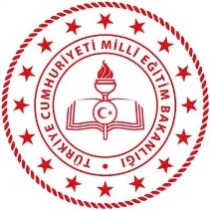 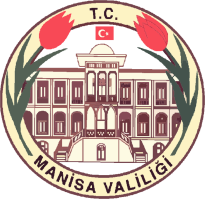 T.C.                                                MANİSA VALİLİĞİ                                                                                   İL MİLLİ EĞİTİM MÜDÜRLÜĞÜT.C.MANİSA VALİLİĞİİL MİLLİ EĞİTİM MÜDÜRLÜĞÜMANİSA EĞİTİM PROJELERİ 2023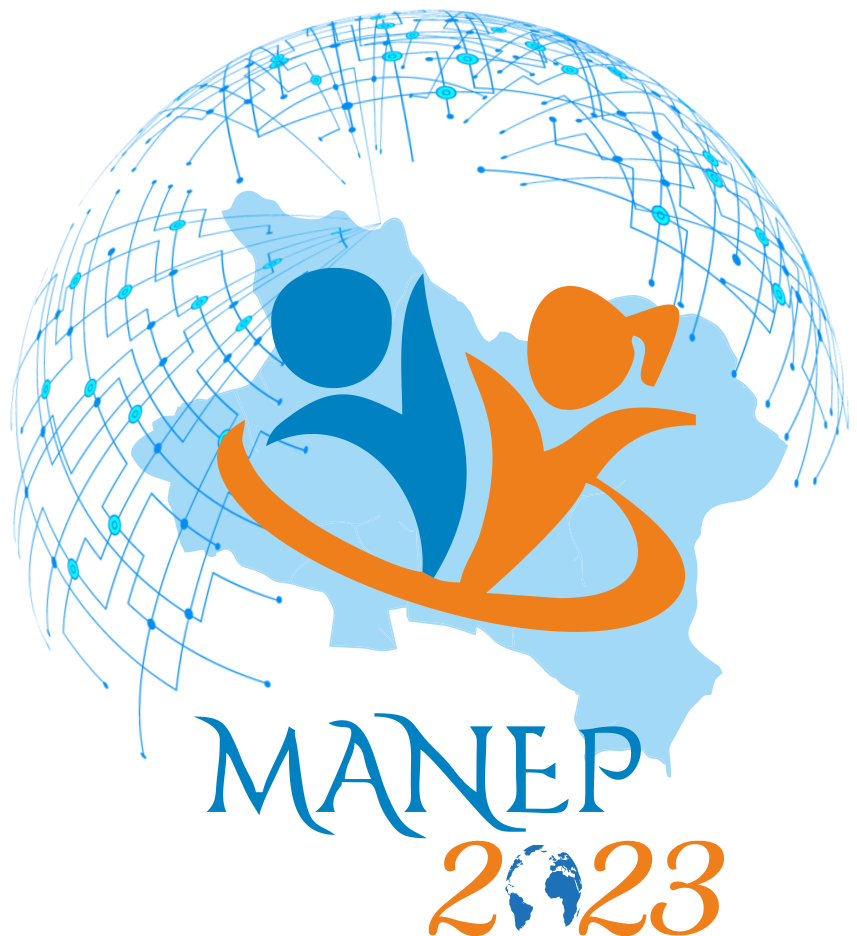 2020-2021 EĞİTİM ÖĞRETİM YILI PROJE REHBERİAR-GE BİRİMİhttp://manisaarge.meb.gov.tr/VALİ SUNUŞU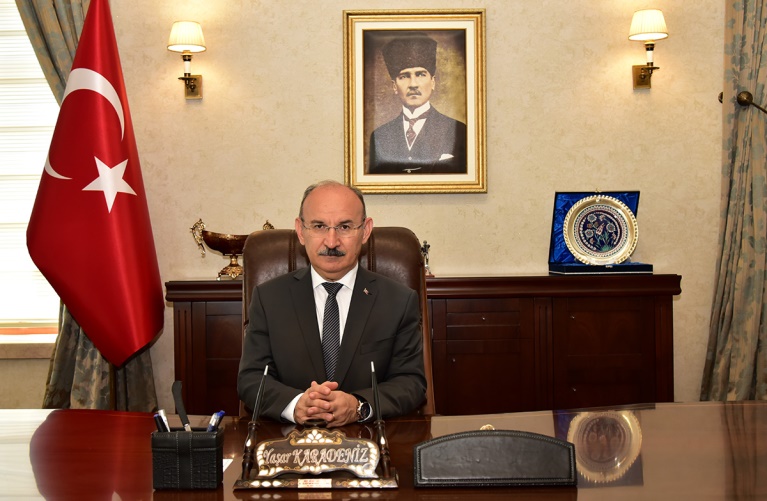 Gelecek nesillerin vatanını ve bayrağını seven, milli ve manevi değerlere sahip, kendi fikrini ifade edebilen, demokratik değerlere bağlı ve bilimsel düşünme becerilerine sahip olarak yetiştirilmesinde en önemli etken kuşkusuz eğitimdir. Ülkemizin geleceğini yarınlara taşıyacak olan çocuklarımızın 2023 Eğitim Vizyonunda da belirtildiği gibi aklıselim, kalbiselim, zevkiselim sahibi bireyler olarak yetiştirilmesinde başta eğitimciler olmak üzere hepimize büyük sorumluluklar düşmektedir. İyi eğitim almış inançlı bir gençlik toplumun muasır medeniyetler seviyesine yükselmesinde en büyük etken olacaktır. Bu yüzden eğitim ülkemizin geleceğine yapılan en büyük yatırımdır. Günümüzde ülkelerin en önemli sermayesi iyi yetişmiş insan gücüdür. 11. Kalkınma Planımızda da “Tüm bireylerin kapsayıcı ve nitelikli bir eğitime ve hayat boyu öğrenme imkânlarına erişimi sağlanarak düşünme, algılama ve problem çözme yeteneği gelişmiş, özgüven ve sorumluluk duygusu ile girişimcilik ve yenilikçilik özelliklerine sahip, demokratik değerleri ve milli kültürü özümsemiş, paylaşıma ve iletişime açık, sanat ve estetik duyguları güçlü, teknoloji kullanımına yatkın, üretken ve mutlu birey yetiştirmek temel amaçtır.” denilmektedir. Bu amaçları gerçekleştirmek üzere Manisa İl Milli Eğitim Müdürlüğümüzün gerekli çalışmaları yaptığını görmek memnuniyet vericidir. 2023 Eğitim Vizyonu’nda da değinildiği üzere; kaliteli eğitim-öğretim, öğrencilerin zihni gelişimlerini kolaylaştırmaktan, onlara vizyon kazandırmaktan, manevi yönlerini güçlendirmekten geçmektedir. Ancak bunun yanında çocuklarımızı günümüzün bilgi yoğun ve rekabetçi dünyasına en iyi şekilde hazırlamamız da gerekmektedir. 253.177 öğrencisiyle genç bir nüfusa sahip olan ilimizde birinci hedefimiz bu genç kuşağa nitelikli bir eğitim vermektir. İlimizde çocuklarımızın eğitimde çok daha başarılı olabilmesi için toplumun her kesiminin bu projeye sahip çıkması önem arz etmektedir. Özellikle üniversitemiz, idarecilerimiz, öğretmenlerimiz, velilerimiz, sivil toplum kuruluşlarımız ve hayırseverlerimizle kısacası toplumun her kesiminin katkısıyla eğitimde el ele vererek bir başarı hikâyesi yazabiliriz. Yapacağımız tek şey samimiyetle, severek, yürekten inanarak, özveriyle çalışmaktır. Manisa Eğitim Projeleri 2023 (MANEP 2023) ’ün ilimiz için bir dönüm noktası olması temennisiyle, Manisa İl Milli Eğitim Müdürlüğü AR-GE Birimi başta olmak üzere emeği geçen herkese teşekkür eder, başarılar dilerim.                                                                                                                                                                 Yaşar KARADENİZ                                                                                                                               Manisa Valisi                                                                  İL MİLLİ EĞİTİM MÜDÜRÜ SUNUŞU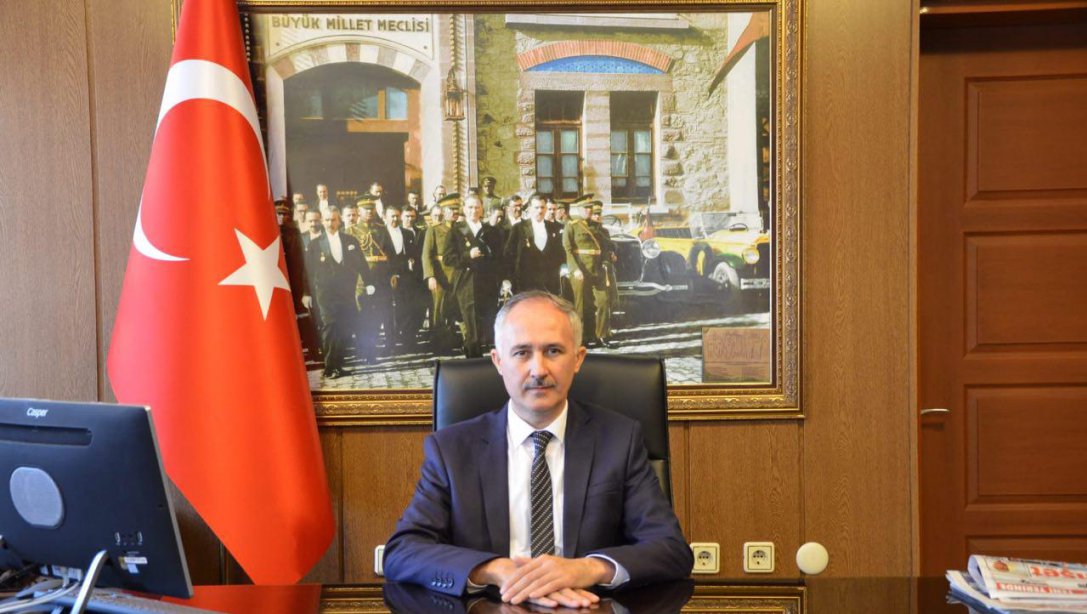 Manisa İl Millî Eğitim Müdürlüğü olarak hedefimiz, milletimizin geleceği olan öğrencilerimizi; 2023 Eğitim Vizyonu’nun temel amacında belirtildiği gibi; çağın ve geleceğin becerileriyle donanmış ve bu donanımı insanlık hayrına sarf edebilen, bilime sevdalı, kültüre meraklı ve duyarlı, nitelikli, ahlaklı çocuklar olarak yetiştirmektir.İlerlemenin, üretmenin, gelişimin ve değişimin şekilleneceği kurumların temelinde eğitim kurumlarının olduğunun bilincindeyiz. AR-GE çalışmalarının etkin planlanması ve uygulanması doğru zamanda doğru soruyu sormaya bağlıdır. Bu bağlamda AR-GE birimimizin hazırlamış olduğu projeler eğitim, öğretim ve öğrenim süreçlerine katkı sağlayacaktır. Projelerimizle, eğitim yöneticilerimiz yöneticilik vasıflarını ve kişisel mesleki kariyerlerini geliştirme; öğretmenlerimiz kendi branşları ve mesleki gelişimlerini ilerletme ve pozitif yönde yenileme, ilgi ve olanakları araştırıp fırsatları değerlendirme imkânı bulacaktır. Öğrencilerimizi de; mesleki açıdan kendini geliştirmiş okul yöneticileri ve öğretmenler rehberliğinde, bilimsel ve teknolojik anlamda dünyadaki gelişmeleri etkileyebilecek yeterlilikte, insanî olarak en güzel hasletlere sahip, ülkesine ve milletine yürekten bağlı, toplum olma bilincini taşıyan, kültürlü, sosyal, girişimci, spora ve sanata duyarlı, akademik başarısı yüksek, millî ve manevi değerlerine bağlı, demokratik gençler olarak hayata hazırlamayı hedeflemekteyiz.Aydınlık yarınların güvencesi olan sevgili öğrencilerimize, her fidanı sevgiyle büyüten fedakâr öğretmen arkadaşlarıma, özveriyle çalışan AR-GE Birimine, kültür ve medeniyetin başkentinde yaşayan değerli Manisalılar’a, Manisa Eğitim Projeleri 2023’ün hayırlı olmasını diliyorum.                                                                                                                                                   Mustafa DİKİCİ                                                                                                                                              İl Millî Eğitim MüdürüiçindekilerMANİSA EĞİTİM PROJELERİ 2023	5MANİSA EĞİTİM PROJELERİ 2023 (MANEP 2023) ÖZET	6MANİSA EĞİTİM PROJELERİ 2023	8PROJE ve FAALİYET ÖZETLERİ	19MANİSA HER YERDE OKUYOR PROJESİ	20KİTAP LİG FAALİYETİ	22YAZAR LİG FAALİYETİ	24NİTELİKLİ MESLEK GÜÇLÜ GELECEK PROJESİ	25ŞEHRİM BENİM EVİM PROJESİ	27ZİRVEDEKİLER BULUŞUYOR PROJESİ	29EĞİTİMDE VARIZ GELECEKTE VARIZ PROJESİ	31MANİSA SANA KANIM FEDA PROJESİ	32SPOR SEVGİSİ OKULDA BAŞLAR PROJESİ	35ÇOCUĞUMU SEVİYORUM ANAOKULUNA GÖNDERİYORUM PROJESİ	37COVID 19 İLE OKULDA YAŞAM PROJESİ	38DESTEKLEME VE YETİŞTİRME KURSLARI AKADEMİK GELİŞİM İZLEME PROJESİ	40PROJE ve FAALİYET AYRINTILARI	41P 1 MANİSA HER YERDE OKUYOR PROJESİ	42P 1 F 1 KİTAP LİG FAALİYETİ	52P 1 F 2 YAZAR LİG FAALİYETİ	59P 2 NİTELİKLİ MESLEK GÜÇLÜ GELECEK PROJESİ	65P 3 ŞEHRİM BENİM EVİM PROJESİ	73P 4 ZİRVEDEKİLER BULUŞUYOR PROJESİ	88P 5 EĞİTİMDE VARIZ GELECEKTE VARIZ PROJESİ	95P 6 MANİSA SANA KANIM FEDA PROJESİ	102P 7 SPOR SEVGİSİ OKULDA BAŞLAR PROJESİ	109P 8 ÇOCUĞUMU SEVİYORUM ANAOKULUNA GÖNDERİYORUM PROJESİ	117P 9 COVID 19 İLE OKULDA YAŞAM PROJESİ	128P 10 DESTEKLEME VE YETİŞTİRME KURSLARI AKADEMİK GELİŞİM İZLEME PROJESİ	135MANİSA EĞİTİM PROJELERİ 2023 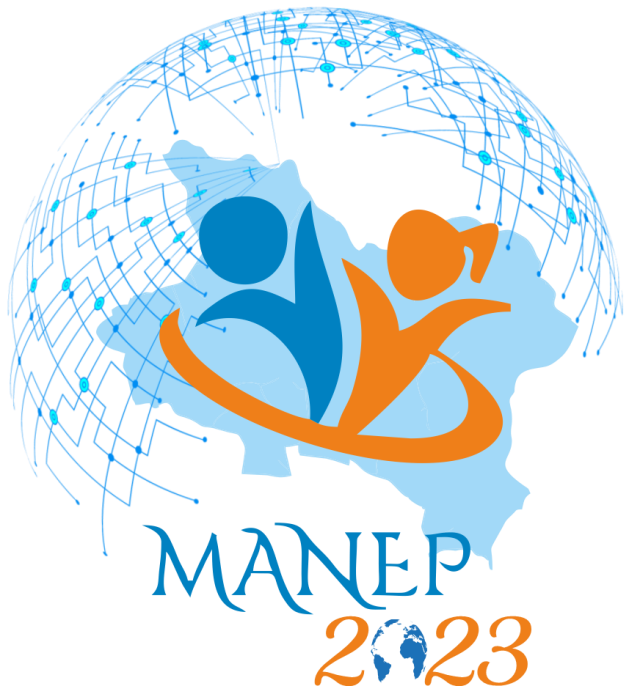 MANİSA EĞİTİM PROJELERİ 2023 BİRİNCİ BÖLÜMGiriş, Projenin Gerekçesi, Performans Kriterleri, Projenin Konusu, Amaçlar, Hedefler, Paydaşlar, Kapsam, İlkeler, Dayanak1.GİRİŞTarihi süreç içerisinde her millet kendi insanını, her ebeveyn de kendi çocuğunu en donanımlı şekilde yetiştirme ve hayata hazırlama arzusundadır. Dinamik bir süreçten geçen günümüz dünyasında bu isteği gerçekleştirmek üzere “okul” denilen formal örgütler kurulmuştur. Bugünün okulu, içinde bulunduğu toplumu başarıya ulaştırabilmek için rekabetçi, yaratıcı ve yenilikçi bireyler yetiştirerek, çevresindeki değişim ve dönüşüm sürecini etkilemek zorundadır. Kalkınma planları  ve stratejik planlar  gibi üst politika belgelerinde eğitimde kalitenin arttırılması temel hedeflerden biri olarak ortaya konulmuştur.  “2023 Eğitim Vizyonu, orta vadede kalite konusunda bir atılımı hedeflemektedir. ” Millî  Eğitim Temel Kanunu, Birinci Bölüm  Madde 2.2’de “Beden, zihin, ahlak, ruh ve duygu bakımlarından dengeli ve sağlıklı şekilde gelişmiş bir kişiliğe ve karaktere, hür ve bilimsel düşünme gücüne, geniş bir dünya görüşüne sahip, insan haklarına saygılı, kişilik ve teşebbüse değer veren, topluma karşı sorumluluk duyan; yapıcı, yaratıcı ve verimli kişiler olarak yetiştirmek” ve 3. fıkrasında “İlgi, istidat ve kabiliyetlerini geliştirerek gerekli bilgi, beceri, davranışlar ve birlikte iş görme alışkanlığı kazandırmak suretiyle hayata hazırlamak ve onların, kendilerini mutlu kılacak ve toplumun mutluluğuna katkıda bulunacak bir meslek sahibi olmalarını sağlamak” genel amaçları yer almaktadır.“Ölçülemeyen hizmet geliştirilemez.” temel prensibinden hareketle eğitimin tüm süreçlerinin kalite bağlamında sorgulanarak ölçülmesi, fırsat eşitliğini sağlamak amacıyla elde edilen sonuçların değerlendirilmesi ve geliştirilmesi büyük önem taşımaktadır. Bu doğrultuda Millî Eğitim Bakanlığı tarafından ülke genelinde yıllık olarak izlenmek üzere öğrenci, öğretmen, okul, ilçe, il gelişim seviyelerini belirlemek ve Millî Eğitim Bakanlığı Eğitim Kalite Endeksini oluşturmak için Millî Eğitim Kalite Çerçevesi hazırlanmıştır. Bu Kalite Çerçevesi, eğitim ve öğretimin öğrenciye kazandırmak istediği temel değer ve yetkinlikler ile bilgi, beceri, tutum ve davranışları esas alan Öğrenci Temel Öğrenme Kazanımlarını belirlemektedir. Öğrenci Temel Öğrenme Kazanımlarının gerçekleşmesini desteklemek üzere Eğitim ve Öğretim Hizmetlerinin Niteliği ve Eğitim Yönetiminde İzleme ve Değerlendirme başlıkları altında eğitim ortamı, eğitim süreçleri, eğitim yönetimi ve izlemeye ilişkin kriterler belirlenmiştir.Millî Eğitim Kalite Çerçevesinin genel hedefleri arasında “a. Eğitim ve Öğretim Sisteminin Genel Hedeflerini Belirgin Hale Getirmek ve Kaliteyi Arttırmak, c. Eğitim ve Öğretim Sistemini Uluslararası Standartlara Ulaştırmak, g. Eğitim ve Öğretim Sistemindeki Tüm Aktörlerin Performansını Tespit Etmek ve Arttırmak, j. İdari ve Mali Kaynakları Daha Etkin ve Verimli Kullanmak. ” yer almaktadır.Tüm bu hedeflerin gerçekleştirilmesi, hem eğitime ayrılan kaynakların miktarı, hem de bu kaynakların etkili ve verimli kullanımına bağlıdır. Eğitim sisteminin verimliliği, etkileri uzun yıllar sonra ortaya çıktığından hemen belirlenememekte, ancak öğretim boyutu ile değerlendirildiğinde, gerek okul temelli, gerek ulusal düzeyde yapılan sınavlar ve gerekse uluslararası değerlendirmelerde elde edilen sonuçlar bize bazı ipuçları vermektedir. Elde edilen sonuçlar, ülkemizin tarihi ve kültürel birikimini içine alan sabit verileri ile ekonomik gücü ve teknolojik kullanım kapasitesini de kapsayan potansiyel verileri ile örtüşmemektedir. Ulusal düzeydeki bu sorun yerel düzeyde de kendini göstermektedir. Eğitim sisteminde beklentiler ile mevcut durum arasındaki mesafe açıldıkça, eğitimi yönetenlerde, eğitim çalışanlarında, öğrencilerde ve velilerde açık bir memnuniyetsizlik ortaya çıkmaktadır. Öyle ise bu mesafeyi en aza indirmek bir zorunluluktur. Bu da eğitimde her türlü kaynağın etkili ve verimli bir biçimde kullanılmasına bağlıdır. 2.PROJENİN GEREKÇESİManisa Eğitim Projeleri 2023 (MANEP 2023), MEB 2023 Eğitim Vizyonu, AR-GE Birimleri Yönergesi doğrultusunda, eğitim öğretim faaliyetlerinin niteliğini arttırmak ve millî manevi değerlerine bağlı, ülkemizi 2023-2071 hedeflerine taşıyacak nesilleri yetiştirmek amacıyla Manisa Valiliği himayesinde Manisa İl Millî Eğitim Müdürlüğü tarafından hazırlanmıştır. Manisa genelinde eğitim-öğretimin kalitesini arttırmak, öğrencilerimize bilgiye ulaşma yollarını öğretmek, eğitim personelinin bilgi ve becerilerini yükseltmek, aralarındaki iletişimi ve paylaşımı sağlamak, sürekli araştırma, değerlendirme, analiz yapmak amacı ile Manisa’daki Millî Eğitim Bakanlığı´na bağlı tüm resmî ve özel okul/kurumları kapsayan proje ile öğrencilere, eğitimcilere ve hayat boyu öğrenme ile tüm Manisa halkına ulaşmak hedeflenmektedir.Yapılacak farklı çalışmalarla, çoklu veri kaynaklarından yararlanarak hem kurumsal hem de bireysel sonuçların değerlendirilmesi, iyileştirmeye açık alanların tespit edilmesi, iyileştirilmesi ve geliştirilmesi kritik öneme sahiptir.Özellikle alt yapısı ve insan kaynakları yetersiz olan okullarımız başta olmak üzere, ilimizdeki tüm temel eğitim ve ortaöğretim kurumlarında yönetici, öğretmen, veli ve öğrencilerle iş birliği yapılarak imkân ve fırsatların iyileştirilmesi, öğrencilerin öğretim programlarında öngörülen kazanımları edinme düzeyleri yükseltilerek akademik başarının sürdürülebilir bir biçimde artırılması gerekmektedir.3.PERFORMANS KRİTERLERİ: Projede rol alacak paydaşlar arasında sağlanan amaca yönelik iş birliği sayısıYapılan eğitimlere katılan yönetici, öğretmen ve öğrenci sayısı Sosyal, kültürel ve sportif etkinliklere katılan öğrenci sayısı 4.PROJENİN KONUSUMevcut kaynakları verimli kullanarak ilimizde tüm eğitim kademelerinde genel başarıyı geliştiren öğretimsel, sosyal, kültürel ve sportif etkinlikleri yaygınlaştırarak etkili okul ortamları oluşturmak, tüm öğrencilerimizin akademik başarılarını arttırmak.5.PROJENİN AMAÇLARIÇağın ve geleceğin becerileriyle donanmış ve bu donanımı insanlık hayrına sarf edebilen bilime sevdalı, kültüre meraklı ve duyarlı, nitelikli, ahlaklı, millî manevi değerlerine bağlı, ülkemizi 2023-2071 hedeflerine taşıyacak nesiller yetiştirmek.Öğrenmenin sistematik ve sürdürülebilir bir şekilde geliştirilebilmesi ve ilimizde, tüm temel eğitim ve ortaöğretim kurumlarındaki öğrencilerin genel başarılarının artmasına katkıda bulunmak.Velilerin farkındalık düzeylerini artırarak, onları eğitim sürecinin aktif bir paydaşı haline getirmek.Öğretmen ve yöneticilerin kendi bireysel ve kurumsal performanslarını izleyip değerlendirmelerine katkı sunmak.Yürütülecek proje ve faaliyetler ile yöneticilerin ve öğretmenlerin kendilerini geliştirmelerine katkı sağlamak. Öğrencilerin okul içi ve dışı performanslarını artırarak öğretim programlarının öngördüğü kazanımları edinme düzeylerini artırmak.Genel başarıyı olumlu yönde geliştiren öğretimsel, sosyal, kültürel ve sportif etkinliklerin yaygınlaştırılarak etkili okul ortamlarının oluşturulmasını sağlamaktır.6.PROJENİN HEDEFLERİMEB 2023 Eğitim Vizyonu doğrultusunda;Aklıselim, kalbiselim, zevkiselim sahibi bireyler yetiştirmek. Öğrencilerimize bilgiye ulaşma yollarını öğretmek. Eğitim personelinin bilgi ve becerilerini yükseltmek, aralarında iletişim ve paylaşım sağlamak. Araştırma, değerlendirme ve analizler yapmak.Projede rol alacak paydaşlar arasında, amaca yönelik iş birliği sağlamak.Sosyal, kültürel ve sportif etkinliklere katılan öğrenci sayısını artırmak. Yapılacak eğitimler ile yöneticilerin, öğretmenlerin ve öğrencilerin kendilerini geliştirmelerine katkı sağlamak.Manisa içerisinde Millî Eğitim Bakanlığı´na bağlı tüm resmî ve özel okul / kurumları kapsayan proje ile öğrencilere, eğitimcilere ve hayat boyu öğrenme ile tüm Manisa halkına ulaşmak, eğitim ve öğretimin kalitesini arttırmaktır.7.PAYDAŞLARManisa Valiliği17 İlçe KaymakamlıklarıManisa Büyükşehir Belediyesi17 İlçe Belediyesiİl Millî Eğitim Müdürlüğü17 İlçe Millî Eğitim MüdürlükleriManisa Celal Bayar ÜniversitesiManisa Aile ve Sosyal Politikalar İl MüdürlüğüSanayi ve Teknoloji Bakanlığı Manisa İl Müdürlüğü Manisa Çalışma ve İş Kurumu İl MüdürlüğüManisa Gençlik ve Spor İl MüdürlüğüManisa İl Kültür ve Turizm MüdürlüğüManisa Ticaret ve Sanayi OdasıManisa Esnaf ve Sanatkârlar Odaları Birliği (MESOB)Manisa Elginkan Vakfı Ümmehan Elginkan Mesleki ve Teknik Eğitim MerkeziManisa'yı Mesir'i Tanıtma ve Turizm Derneği8. PROJE UYGULAMA BİRİMLERİ	Faaliyetin uygulanmasında ve amacına ulaşmasında İl / İlçe Millî Eğitim Müdürlüğü Mesleki ve Teknik Eğitim Hizmetleri, Ortaöğretim Hizmetleri, Temel Eğitim Hizmetleri, Din Öğretimi Hizmetleri, Özel Eğitim ve Rehberlik Hizmetleri, Özel Öğretim Kurumları Hizmetleri ve tüm şubeler, İl / İlçe Strateji Geliştirme Hizmetleri Şubesi ve İl Millî Eğitim Müdürlüğü Strateji Geliştirme Hizmetleri Şubesi AR-GE Birimi ile iş birliği içerisinde çalışacaklardır.9.PROJENİN KAPSAMIManisa Valiliği İl Millî Eğitim Müdürlüğüne bağlı tüm eğitim ve öğretim kurumları.10.İLKELERProje Manisa Valiliği ve İl Millî Eğitim Müdürlüğü tarafından uygulanacaktır.Proje ve uygulamaya ilişkin esaslar İlçe Millî Eğitim Müdürlüklerine ve okul / kurumlara gönderilecek,  projenin her aşamasında paydaşlar arasında verilere dayalı karşılıklı bilgi paylaşımı, iletişim ve iş birliği, dönüt alma ve destek sağlama, süreci izleme ve değerlendirme ön planda olacaktır.Okullarda “Okul Proje Yürütme Ekibi” oluşturulacak ve projenin değerlendirilmesi Okul Proje Yürütme Ekibi tarafından sürekli olarak yapılacaktır.Mevcut şartlarda başarılı olunması hedeflenmiştir.Güçlü ve zayıf yanlarımız ile fırsat ve tehditler birlikte değerlendirilecektir.Uygulama sürecinin değerlendirilmesi aşamasında, özel önlem alınması gereken kurumlarla özel çalışmalar yapılacaktır.Yönetici ve öğretmenlerin eğitim ve gelişim ihtiyaçları karşılanarak okulların performansı yükseltilecektir.Projenin uygulama aşamalarında ortaya çıkacak yeni durumlara göre düzenlemelere gidilebilecektir.11.DAYANAK1739 sayılı Millî Eğitim Temel Kanunu,12.01.1961 tarihli ve 10705 sayılı 222 nolu İlköğretim ve Eğitim Kanunu,Anayasanın 42.maddesi,5442 sayılı İl İdaresi Kanunu657 sayılı Devlet Memurları Kanunu,18.05.2012 tarihli ve 28296 sayılı Millî Eğitim Bakanlığı Özel Eğitim Kurumları Yönetmeliği,20.03.2012 tarihli ve 28239 sayılı Millî Eğitim Bakanlığı Özel Öğretim Kurumları Yönetmeliği,18.11.2012 tarihli ve 28471 sayılı Millî Eğitim Bakanlığı İl ve İlçe Millî Eğitim Müdürlükleri Yönetmeliği,07.09.2013 tarihli ve 28758 sayılı Millî Eğitim Bakanlığı Ortaöğretim Kurumları Yönetmeliği,08.05.2014 tarihli ve 1843555 sayılı AR-GE Birimleri Yönergesi,Millî Eğitim Kalite Çerçevesi,26.07.2014 tarihli ve 29072 Millî Eğitim Bakanlığı Okul Öncesi Eğitim ve İlköğretim Kurumları Yönetmeliği,07.03.2017 tarih ve 2975829 sayılı Okullarda Sosyal Medyanın Kullanılması (GENELGE 2017/12)08.06.2017 tarih ve 30090 sayılı Millî Eğitim Bakanlığı Eğitim Kurumları Sosyal Etkinlikler Yönetmeliği,10.11.2017 tarihli ve 30236 sayılı Millî Eğitim Bakanlığı Rehberlik ve Psikolojik Danışma Hizmetleri Yönetmeliği02.09.2019 tarihli ve 15733452 sayılı Millî Eğitim Bakanlığı İlkokullarda Yetiştirme Programı Yönergesi,29.08.2019 tarihli ve 15508138 sayılı Millî Eğitim Bakanlığı Destekleme ve Yetiştirme Kursları Yönergesi,Millî Eğitim Bakanlığı Stratejik Planı,Manisa İl Millî Eğitim Müdürlüğü Stratejik Planı,MEB 2023 Eğitim Vizyonu, Onbirinci Kalkınma Planı.Projenin yasal dayanaklarını oluşturmaktadır.12.PROJE KAPSAMINDA YAPILACAK ÇALIŞMALAR (Proje ve Faaliyetler)P 1: Manisa Her Yerde Okuyor Projesi	P 1 F 1: Kitap Lig Faaliyeti P 1 F 2: Yazar Lig FaaliyetiP 2: Nitelikli Meslek Güçlü Gelecek ProjesiP 3:	Şehrim Benim Evim Projesi	P 4: Zirvedekiler Buluşuyor Projesi	P 5: Eğitimde Varız Gelecekte Varız ProjesiP 6: Manisa Sana Kanım Feda Projesi	P 7: Spor Sevgisi Okulda Başlar Projesi	P 8: Çocuğumu Seviyorum Anaokuluna Gönderiyorum ProjesiP 9: COVID 19 İle Okulda Yaşam ProjesiP 10: Destekleme Ve Yetiştirme Kursları Akademik Gelişim İzleme ProjesiİKİNCİ BÖLÜMUygulama, Uygulama Süreci ve Aşamaları, Eylem Planı, Değerlendirme, Uygulama Takvimi, Maliyet, Yürürlük, Yürütme, Diğer Hususlar1.UYGULAMA:İl Proje İzleme ve Değerlendirme Kurulu:İl Proje İzleme ve Değerlendirme Kurulunun Görevleri:Projenin uygulanma aşamasında proje ile ilgili birimlerce yürütülen çalışmaları izler,  koordinasyonu sağlar ve gelen önerileri değerlendirir.Proje sonunda proje raporlarını değerlendirir.İl Proje İzleme ve Değerlendirme Kurulu projenin kurumlarda uygulanmasından sorumludur.2.UYGULAMA SÜRECİ VE AŞAMALARIİl Proje İzleme ve Değerlendirme Kurulunun oluşturulması,Proje onayı alınması ve ilgili birimlere iletilmesi amacıyla proje taslağının Valilik Makamına sunulması,Proje kapsamında gerekli görevlendirmeler ile ilgili iş ve işlemlerin yapılması,Proje kapsamında ihtiyaç duyulan mali kaynaklar ile ilgili iş ve işlemlerin yürütülmesi,Proje kapsamında gerekli fiziki ve teknik alt yapının oluşturulması,Projenin ilgili birimlere duyurulması ve ekiplerin oluşturulması,Projenin uygulanma sürecinde karşılaşılan sorunların giderilmesi,İl Proje İzleme ve Değerlendirme Kurulu tarafından yapılacak izleme ve değerlendirme çalışmalarında proje uygulama sürecinin paydaşlarla değerlendirilmesi,Projenin uygulama aşamalarında ortaya çıkacak yeni durumlarla ilgili gerekli tedbirlerin alınması ve projede yeni düzenlemelere gidilmesi,İl Millî Eğitim Müdürlüğü AR-GE Birimi tarafından sonuçların birleştirilerek raporlanması. (Raporda elde edilen sonuçlar değerlendirilerek uygulamada karşılaşılan sorunlar, projenin performansı ve uygulamaya devam edilip edilmemesine yönelik öneriler getirilecektir.)2.1.İl Millî Eğitim Müdürlüğünün GörevleriProje uygulama onayını almak,İl bazında projeyi kamuoyuna tanıtarak farkındalık oluşturmak,Proje kapsamında ihtiyaç duyulan mali kaynaklar ile ilgili iş ve işlemleri yürütmek,Proje kapsamında gerekli fiziki ve teknik alt yapıyı oluşturmak,Projenin ilgili ilçelere ve okullara ulaşmasını sağlamak,Proje kapsamında üniversitelerle iş birliği yapmak,İl Millî Eğitim Müdürlüğü bünyesinde proje kapsamında oluşturulacak komisyonlara tam zamanlı ya da kısmi zamanlı personel görevlendirmeleri ile ilgili iş ve işlemleri yapmak,Proje ile ilgili yazışmaları yapmak.2.2.İlçe Kaymakamlıklarının GörevleriProje kapsamında, İl Makamı ile bağlı birimleri arasında koordinasyonu sağlamak,İlçe bazında proje uygulamalarını izlemek, raporlamaları değerlendirmek, gerekli önlemleri almak ve desteklemek.2.3.İlçe Proje İzleme ve Değerlendirme Kurulu İlçe Kaymakamı Başkanlığında, İlçe Millî Eğitim Müdürü, Şube Müdürü ve ihtiyaç duyulacak personelden oluşan “İlçe Proje izleme ve Değerlendirme Kurulu”nun oluşturulması.İlçe Proje İzleme ve Değerlendirme Kurulunun Görevleri:Projenin uygulanma aşamasında proje ile ilgili birimlerce yürütülen çalışmaları izler,  koordinasyonu sağlar ve gelen önerileri değerlendirir.Proje sonunda proje raporlarını değerlendirir.İlçe Proje İzleme ve Değerlendirme Kurulu projenin ilçedeki okul/kurumlarda uygulanmasından sorumludur.2.4. İlçe Millî Eğitim Müdürlüklerinin Görevleriİlçe bazında proje ile ilgili olarak okul ve kurumların sürekli bilgilendirilmesini sağlamak,Okullardan gelen önerileri değerlendirmek ve İlçe Proje İzleme ve Değerlendirme Kuruluna iletmek,İlçe genelinde projenin uygulama sürecini izlemek ve gerekli tedbirleri almak,İlçe proje sonuç raporlarını değerlendirmek ve İl Millî Eğitim Müdürlüğü Strateji Geliştirme Hizmetleri Şubesi AR-GE Birimine projelerin ilçe sonuç raporlarını iletmek.2.5.Okul Müdürlüklerinin GörevleriProjeyi öğrenci, veli, öğretmen ve yöneticileriyle paylaşmak,  İlçe Proje izleme ve Değerlendirme Kurulu’nun almış olduğu kararların uygulanma sürecinde Kurum Müdürlüğü olarak yükümlülüklerini yerine getirmek,“Okul Proje Yürütme Ekibi”ni oluşturmak ve başkanlığını yürütmek,Projenin uygulanmasında öğretmenlere rehberlik yapmak,Projenin uygulama sürecini izlemek ve denetlemek,Kendi önerilerini ve öğretmenlerce Okul Proje Yürütme Ekibine iletilen önerileri İlçe Proje izleme ve Değerlendirme Kuruluna sunmak.2.6.Okul Proje Yürütme Ekibinin GörevleriProje kapsamında verilen görevler ile iş ve işlemleri yürütmek.Öğrenci ve öğretmenler tarafından yapılacak çalışmalara destek olmak. 2.7.Öğretmenlerin GörevleriProje uygulama esaslarında belirtilen işlem basamaklarını uygulamak, Proje kapsamında verilen görevler ile iş ve işlemleri yürütmek,Proje kapsamında öğrencilere rehberlik yapmak,Proje kapsamında etkinlik örnekleri geliştirerek ve hazırlayarak projeye katkıda bulunmak. 3.EYLEM PLANIProje aşağıdaki belirtildiği şekilde uygulanacaktır.4.DEĞERLENDİRME:Projenin değerlendirilmesi; Okul/Kurum Müdürlükleri, Okul Proje Yürütme Ekibi ve İl/İlçe Proje İzleme ve Değerlendirme Kurulu tarafından sürekli olarak yapılacaktır.Proje sonucunda elde edilen veriler ışığında karşılaşılan sorunlar ortaya konularak, proje performansı değerlendirilip yeni uygulamalara yönelik önerilerde bulunulacaktır.5.UYGULAMA TAKVİMİ:6.MALİYET:Maliyetler Manisa Valiliği himayelerinde; Kaymakamlıklar, İl/İlçe Millî Eğitim Müdürlükleri ile diğer resmî / özel kurumların destek, hibe ve sponsorlukları yolu ile karşılanacaktır.7.YÜRÜRLÜK:Bu yönerge iki (2) bölüm ve yirmi bir (21) madde olmak üzere 2020-2021 Eğitim ve Öğretim yılında uygulanmaya başlanacak olan “Manisa Eğitim Projeleri 2023 (MANEP 2023)” için hazırlanmış olup Manisa Valiliğinin onayı ile yürürlüğe girer.8.YÜRÜTME:Bu proje “İl Proje İzleme ve Değerlendirme Kurulu” tarafından yürütülür.9.DİĞER HUSULAR:Projenin yürütülmesinde birinci dereceden sorumlu İl Millî Eğitim Müdürlüğüdür.Proje kapsamında yürütülecek iş ve işlemlerin Müdürlüğümüzce istenecek ve http://manisaarge.meb.gov.tr/ adresinde yayınlanacak Ek belgeler doğrultusunda yapılması gerekmektedir.Önceden bilgilendirmek koşuluyla; proje, yarışma metni, ekleri, faaliyetler, vb. üzerinde İl Millî Eğitim Müdürlüğü tarafından gerekli değişiklikler yapılabilecektir.Projeler, COVID – 19 salgınının ülkemizde yayılımının en aza indirilmesi amacıyla, bu salgınla mücadeleyi ve salgının etkilerinin azaltılmasına yönelik faaliyetleri zafiyete uğratmama ve kamu hizmetlerini aksatmama şartıyla hijyen ve sanitasyon kurallarına uyularak Eğitim Öğretimi aksatmadan uygulanacaktır.Tüm projeler, yapılacak çalışmalar ve değişiklikler http://manisaarge.meb.gov.tr/ adresinde yayınlanacak olup sitenin takip edilmesi gerekmektedir.Soru, sorun ve öneriler için; http://manisaarge.meb.gov.tr/www/iletisim.php                              PROJE ve FAALİYET ÖZETLERİPROJE ve FAALİYET AYRINTILARI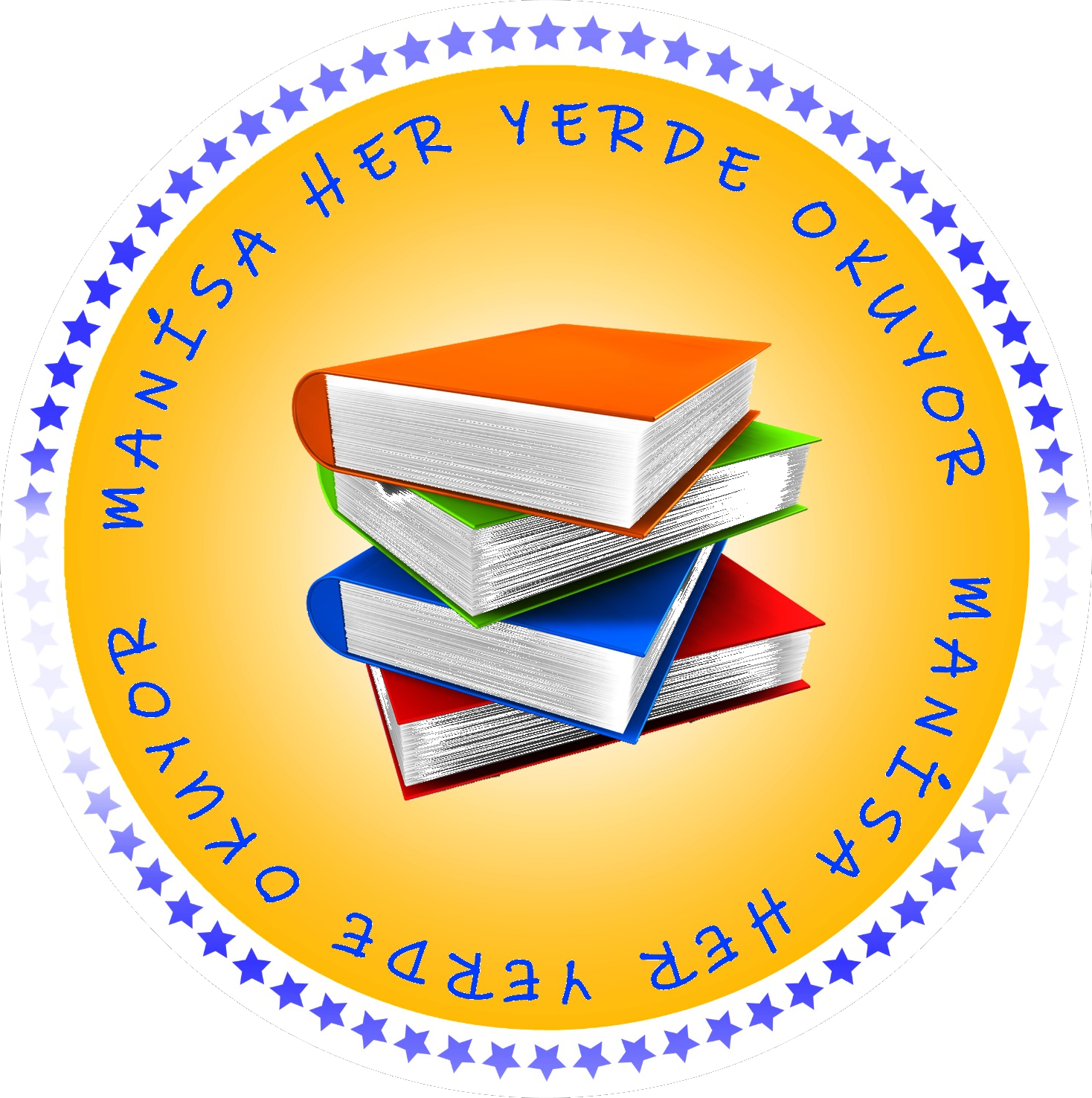 P 1 MANİSA HER YERDE OKUYOR PROJESİBİRİNCİ BÖLÜMGiriş, Projenin Gerekçesi, Performans Kriterleri, Projenin Konusu, Amaçlar, Hedefler, Paydaşlar, Kapsam,  İlkeler, Dayanak, Proje Süresi1.GİRİŞ:Okumak insanın kişisel gelişimini sağlayan önemli etkenlerden biridir;  insanın düşünce yapısını, hayal dünyasını geliştirir, sözcük dağarcığını arttırır, insana bilgi ve birikim kazandırır. Çoğu insan okuma etkinliğini eğitim öğretim kurumlarının mekânları ile sınırlı tutmaktadır. Aksine evde, otobüs terminalinde, otobüste, minibüste, çay molalarında, fırsat bulduğumuz her yerde canımızın sıkıldığını hissettiğimiz bir anda, bir kitabın kapağını açmak sıkıntımızı gidermeye yardımcı olacaktır. Yani aslında her yeri kitap okuma etkinliğimizin bir parçası haline getirmek mümkündür ve bu bizim elimizdedir.2.PROJENİN GEREKÇESİ:Türk Millî Eğitiminin en önemli amacı; düşünen, düşündüğünü doğru bir şekilde ifade edebilen, yorum ve sentez yapabilen, tartışan, tek boyutlu değil değişik perspektiflerden değerlendirme yeteneğine sahip, manevi değerlere bağlı, karakterli bireyler yetiştirmek ise ömür boyu okuma alışkanlığı kazandırmaktır. Uluslararası Eğitim Başarılarını Belirleme Kuruluşu (IEA), yürüttüğü bir çalışmada Türk öğrencilerinin okuma becerilerinin uluslararası standartların altında olduğunu bildirmiştir. Bu araştırmalar, Türkiye’de yılda kişi başı yapılan kitap harcamasının 45 sent olduğunu, bin kişiden sadece birinin kitap okuduğunu ve gençlerin %70’inin hiç kitap okumadığını ortaya koymaktadır. Aynı araştırmada temel ihtiyaç maddeleri sıralamasında kitabın 235. sırada yer aldığı vurgulanmıştır. Diğer taraftan Türkiye’de her 95 kişiye bir kahvehane, her 65 bin kişiye de bir kütüphane düştüğü gerçeği okuma düzeyimizin ne seviyede bulunduğunun açık bir göstergesidir. Türkiye’deki okuma faaliyetlerinin ders kitaplarında bulunan metinlere dayalı yapıldığı oysa okuma becerilerinin okul başarısı ve günlük yaşam için temel beceriler olduğu açıktır. Toplumun okuma alışkanlığından uzaklaşması ile bireylerin günlük hayatındaki her tür duygu ve düşüncesini 300 kelimeyle ifade eder duruma gelmesine yol açmıştır. Bu durum Türkçedeki genel bozulmayı ve dilin kuşaktan kuşağa aktarılmasındaki problemleri de beraberinde getirmektedir. Çocukların okuma alışkanlığı edinmesinde önemli bir etken ebeveynlerin okumadaki duyarsızlığıdır. Çünkü okumayan anne ve babaların, okuma alışkanlığı olan çocuklara sahip olma olasılığı düşüktür. Bu nedenle, bu projenin uygulamasında yer alan tüm okul aile birlikleri yardımıyla ebeveynlere de bu duyarlılığın kazandırılması için uygun bir fırsat oluşacaktır. Ayrıca gün geçtikçe zararlı alışkanlıklar, bağımlılıklar orta öğretim düzeylerine kadar düşmektedir. Kendine yabancılaşan, çevresi ile iletişim kuramayan, bilinçsiz genç bireyler çözümü bu tür kötü alışkanlıklarda aramaktadırlar. Oysa kitaplar çocukların problemler ile baş etmede ve onları desteklemede iyi birer araçtırlar. Bu proje çocuklara duygularını paylaşabilecek bir dost bulma şansı verecektir. 3.PERFORMANS KRİTERLERİ:İlkokul, ortaokul ve lise düzeyinde öğrenim gören öğrenciler İl Millî Eğitim Müdürlüğünce belirlenen kamuya açık alanlarda okuma halkaları oluşturacak,  bu etkinliklere kamu kurum ve kuruluşlarından temsilciler de davet edilerek geniş katılım sağlanacaktır. Hangi okulun öğrencilerinin hangi noktada bu etkinliği icra edeceğini İl Millî Eğitim Müdürlüğü okullara bilahare duyuracaktır. Seçilen okuma noktalarının geniş kitlelerin görebilmesi açısından kentin işlek noktaları olmasına dikkat edilecektir. Her okul etkinliğe öğrenciler ve öğretmenleri ile iştirak edecektir.Yıl boyunca ayrı noktalarda yapılacak etkinliklerin kamu kurum ve kuruluşlarının temsilcileri davet edilerek yapılacak, yöneticilerin de kitap okuma alışkanlıklarının olduğu ve bu faaliyetlere destek verdiği mesajı verilecektir.Okuma etkinliğinde okunan kitaplar toplanıp tasnif edilerek ihtiyacı olan özellikle köy okullarının kütüphanelerine bağışlanacaktır.Yazar, şair ve edebiyat alanında çalışmalar yapan kişiler öğrencilerimiz ile kitap okumanın önemi, kitap sevgisi içerikli panel, söyleşi ve seminerler yapacaktır. 4.PROJENİN KONUSU:Kitap okuma oranlarına bakıldığında istenilen düzeyde olmadığımız, okullarımızdaki kütüphanelerin öğrenciler tarafından etkin kullanılmadığı ve kitap okuma alışkanlığının geliştirilmesi gerektiği aşikârdır. Okullardan başlayan bir okuma hamlesi ile okuma alışkanlığı kazandırılması mümkün olabilecektir. Mevcut kütüphanelerimiz etkin kullanımının sağlanması için okuma alışkanlığı kazandırılması ve bu yönde yapılacak farkındalık ve bilinçlendirme çalışmaları etkili olacaktır. Bir taraftan öğrencilere kitap okuma heyecanı kazandırılırken, diğer yandan halkın bilinçlendirilerek bu farkındalığa dâhil edilmesi destek açısından etkili sonuç verecektir.  Okullarımızda uygulanacak olan bu proje ile öncelikle öğrencilerimize kitap okumayı sevdirme etkinlikleri ile okuma konusunda farkındalık oluşturulacaktır.5.PROJENİN AMAÇLARI:Öğrencilerimize okuma alışkanlığı kazandırmak; bu yolla düşünen, düşündüğünü doğru ve açık bir şekilde ifade eden, algılama gücü yüksek, yorum yapan, analitik düşünebilen, sentez yapan, sorgulayan, tartışan, olaylara tek noktadan değil, çeşitli bakış açılarıyla bakan, güzellik duygusu ve estetik anlayışı gelişmiş, kültürlü, millî ve manevî değerlere sahip, yüksek karakterli bireylerin yetiştirilmesini sağlamak.Okuma kültürüne sahip, düşünen ve duyarlı bireylerin yetiştirilmesine katkı sağlamak.Dilimizin gelişmesi ve korunması için, öğrencilerimizden başlayarak toplumun tüm kesimlerinde ömür boyu okuma alışkanlığı kazandırmak. Yaşam boyu öğrenme felsefesinin yerleşmesine katkıda bulunmak. Öğrenci eğitimine kalite kazandırmak.Toplumsal sorunların çözümünde kuruluşlar ve bireyler arası dayanışmanın pekiştirilmesine katkı sağlamak. Okul aile birlikleri, öğretmen ve idare iş birliğini pekiştirerek eğitim sorunlarının çözümüne yönelik yeni projelerin çıkmasına örnek oluşturmak.İlkokul, ortaokul ve liselerde okuyan öğrenciler arasında okuma alışkanlığı ile ilgili farkındalık oluşturmak,Öğrencilerimizin dünyaya, olaylara, insanlara farklı açıdan bakma alışkanlığı kazandırarak, kavrama güçlerini geliştirmek,Kitap okuma etkinliğinin belli bir mekânla sınırlanmadığını öğrencilere ve halkımıza kavratılması amaçlanmıştır.6.PROJENİN HEDEFLERİ:Öğrencilerimize Türkçenin doğru, güzel ve etkili kullanılma becerisini kazandırmak ve kelime hazinelerinin zenginleşmesini sağlamak. Öğrencilerimize dünyaya, olaylara, insanlara farklı bir bakış açısı kazandırarak, anlama gücünü, düşünce donanımını, genel kültürünü ve hayal gücünü geliştirme becerisini kazandırmak. Öğrencilerimizin var olan yeteneklerinin ortaya çıkması, yaşlarına ve kişiliklerine uygun eserleri öğretmenleri rehberliğinde okumalarını sağlanmak. Okuma alışkanlığı kazanmış, kültür birikimi zengin bir toplum hâline gelebilmemize katkı sağlamak. Eğitim kurumlarımızdaki herkesin okuması için çeşitli sivil toplum kuruluşları, kültür ve bilim adamları, veli ve çevrenin katkıları ile okullarımızda okuma salonları oluşturarak kütüphanelerimizin daha etkin olarak kullanılmasını sağlamak. Öğrencilere açık ve etkili düşünebilme, yazabilme ve problem çözme becerisini kazandırmak. Toplumun Türkçeyi doğru konuşmasına ve yazmasına katkıda bulunmak.Sosyo-ekonomik düzeyini kitap okumamak için sebep olmaktan çıkarmak. Kitapları çocuklara ulaştırmak için alternatif bir yol oluşturmak.Öğrencilere kendi kitaplıklarını oluşturma fırsatını yaratmak. Manisa il genelinde okunan kitap/sayfa sayısını arttırmakİlimizdeki öğrencilerin okuma alışkanlığını güçlendirerek onların insanlara, olaylara ve dünyaya eleştirel bir gözle bakabilmelerini sağlamak.Öğrencilerimizin daha doğru olanı bulabilmeleri için onlara kitapların dünyasıyla yardımcı olmak.Okullarda kütüphaneleri kullanma alışkanlığını güçlendirmek.7.PROJENİN PAYDAŞLARI:Manisa Valiliği17 İlçe KaymakamlıklarıManisa Büyükşehir Belediyesi17 İlçe Belediyesi İl Millî Eğitim Müdürlüğü17 İlçe Millî Eğitim Müdürlükleriİl Kültür Turizm Müdürlüğü8. PROJE UYGULAMA BİRİMLERİ:	Faaliyetin uygulanmasında ve amacına ulaşmasında il/İlçe Millî Eğitim Müdürlüğü Mesleki ve Teknik Eğitim Hizmetleri, Ortaöğretim Hizmetleri, Temel Eğitim Hizmetleri, Din Öğretimi Hizmetleri, Özel Eğitim ve Rehberlik Hizmetleri, Özel Öğretim Kurumları Hizmetleri ve tüm şubeler, İl/İlçe Strateji Geliştirme Hizmetleri Şubesi ve İl Millî Eğitim Müdürlüğü Strateji Geliştirme Hizmetleri Şubesi AR-GE Birimi ile iş birliği içerisinde çalışacaklardır.9.PROJENİN KAPSAMI:            Bu proje Manisa’da bulunan tüm okulları kapsar. 10.İLKELER:Proje, Manisa Valiliğinin onayı doğrultusunda, İl Millî Eğitim Müdürlüğünün denetiminde, AR-GE Birimi tarafından yürütülecektir.Proje bir plan ve program çerçevesinde yürütülecek ve uygulanacaktır.Projenin uygulanmasından; İl ve İlçe Millî Eğitim Müdürlüğü birinci derecede sorumlu olacaktır,Yürütülen faaliyetler sürekli izlenerek, mevcut durum analizi yapılacaktır, periyodik aralıklarla İl /İlçe Proje İzleme ve Değerlendirme Kurulu bilgilendirilecektir.Gerçekleştirilen faaliyetlerin tanıtımı ve paylaşımı yapılacaktır.AR-GE Birimi ve proje için belirlenen komisyon üyeleri projeye destek konusunda iş birliği yapacaktır.11.DAYANAK:Anayasanın 42.maddesi,5442 sayılı İl İdaresi Kanunu,1739 sayılı Millî Eğitim Temel Kanunu,222 sayılı İlköğretim Kanunu, 07/09/2013 tarihli ve 28758 sayılı Millî Eğitim Bakanlığı Ortaöğretim Kurumları Yönetmeliği,26/07/2014 tarihli ve 29072 Millî Eğitim Bakanlığı Okul Öncesi Eğitim ve İlköğretim Kurumları Yönetmeliği,08/06/2017 tarih ve 30090 sayılı Millî Eğitim Bakanlığı Eğitim Kurumları Sosyal Etkinlikler Yönetmeliği,Millî Eğitim Bakanlığı Stratejik Planı,Manisa İl Millî Eğitim Müdürlüğü Stratejik Planı,18.11.2012 tarihli ve 28471 sayılı Millî Eğitim Bakanlığı İl ve İlçe Millî Eğitim Müdürlükleri Yönetmeliği,projenin yasal dayanağını oluşturmaktadır.12.PROJENİN SÜRESİ: Proje bir (1) yıllık ders süresini içermekte olup 2020-2021 eğitim öğretim yılı ders kesim tarihi itibarıyla sona erecektir.İKİNCİ BÖLÜMUygulama Süreci ve Aşamaları, Eylem Planı, Değerlendirme, Uygulama Takvimi, Maliyet, Yürürlük, Yürütme, Diğer Hususlar1.UYGULAMA SÜRECİ VE AŞAMALARI:İl/İlçe Millî Eğitim Müdürlüklerince Yapılacak İşlemler:Proje uygulama esaslarının hazırlanması, Projenin Makam onayına sunulması,İlde İl Millî Eğitim Müdürü, İlçede İlçe Millî Eğitim Müdürü başkanlığında “İl/İlçe Proje Yürütme Kurulu” oluşturulması,İl/İlçe Proje Yürütme Kurulu tarafından, her okul türünde en çok kitap okuyan 10 öğrencinin tespit edilmesi ve il/ilçe bünyesinde ödüllendirilmesi,Okuma alışkanlığını başarılı yürüten okulların ödüllendirilmesi,Halka açık ve kapalı yerlerde sembolik kitap okuma etkinliklerinin düzenlenmesi ile ilgili iş ve işlemlerin gerçekleştirilmesi,İl/İlçe Millî Eğitim Müdürlüğü tarafından; halka açık ve kapalı yerlerde yapılacak Okuma Etkinliği Günlerinin Planlarının yapılarak, Eğitim Bölgeleri Müdürlüklerine ve eğitim bölgeleri okullarına duyurulması, planlama yapılırken pandemi sürecinin göz önünde bulundurulması,Okumayı özendirici etkinliklerin İl / İlçe Millî Eğitim Müdürlükleri, okullar, kamu kurum ve kuruluşlar tarafından yapılması,Okuma Etkinliği yapılacak günlerin hava şartları, pandemi süreci göz önünde bulundurularak yapılması, İl/İlçe Millî Eğitim Müdürlüğü tarafından “Yazarlık Üzerine Söyleşi ve İmza Günü Etkinliği”nin dönem içerisinde (yazarlar davet edilerek) pandemi sürecinde uzaktan eğitime geçilmesi durumunda online söyleşilerin yapılması,İl Millî Eğitim Müdürlüğü İl Proje İzleme ve Değerlendirme Komisyonu tarafından seçilecek yazar, kişisel gelişim uzmanları, akademisyen, tarih bilimciler, araştırmacıların, sanatçıların proje kapsamında davet edilmesi ve öğrenci, öğretmen, idareci ve velilerimize seminerler vermeleri, pandemi sürecinde uzaktan eğitime geçilmesi durumunda online seminerler verilmesi, İl/İlçe Millî Eğitim Müdürlüğü tarafından “Yazarları Anma Günü Etkinliği”nin yapılması,İl/İlçe Millî Eğitim Müdürlüğü tarafından öğrencilere “Okuma Alışkanlığını Kazandırma Yolları” konulu eğitim seminerlerinin verilmesi, pandemi sürecinde uzaktan eğitime geçilmesi durumunda online seminerler verilmesi, Okullarda dönüşümlü olarak 20 dakika yapılan kitap okuma etkinliğine İl / İlçe Millî Eğitim Müdürlüğü bünyesinde görev yapmakta olan tüm İl Millî Eğitim Müdür Yardımcıları ve İl / İlçe Şube Müdürlerinin plan dâhilinde katılması,Yapılan etkinliklerin İl / İlçe Millî Eğitim Müdürlüğü’nün web sayfasında duyurulması ve yayınlanması,Toplu okuma etkinliğinde kamu kurum ve kuruluşları, sivil toplum kuruluşları ile iş birliği yapılacak ve halkın bu faaliyetlere ilgisini çekecek şekilde duyurular yapılacaktır.İlçe Millî Eğitim Müdürlüğü tarafından, Okullardan gelen “Okul Değerlendirme Raporları” incelenerek, İlçe Proje Yürütme Kurulu tarafından, sene sonu değerlendirme “İlçe Değerlendirme Raporu” hazırlanarak İl Millî Eğitim Müdürlüğü AR-GE Birimine gönderilecektir.İl Millî Eğitim Müdürlüğü AR-GE Birimi tarafından “İlçe Değerlendirme Raporları” sonuçları incelenerek, “İl Değerlendirme Raporu” hazırlanarak, İl Proje Yürütme Kurulu’na sunulacaktır.Proje Çalışma Takvimi doğrultusunda iş ve işlemlerin yürütülmesi sağlanacaktır. Uygulamanın denetlenmesi. İl / İlçe Millî Eğitim Müdürlüklerince;ÖNEMLİ: Projenin tüm okul ve kurumlarda aşağıdaki belgelerde yer alan bilgiler doğrultusunda uygulanması sağlanacaktır.Hijyen şartlarının Geliştirilmesi ve Enfeksiyon Önleme Kontrol Kılavuzu“Okulum Temiz Belgesi” Yönetici ve Öğretmen Bilgilendirme Rehberi“Okulum Temiz Belgesi” Veli Bilgilendirme Rehberi“Okulum Temiz Belgesi” Öğrenci Bilgilendirme RehberiSalgın Hastalık Dönemlerinde Psikolojik Sağlamlığımızı Korumak-Aileler için Çocuklara Yardım RehberiSalgın Hastalık Dönemlerinde Psikolojik Sağlamlığımızı Korumak-Yetişkinler İçin Bilgilendirme RehberiOkul Müdürlüklerince Yapılacak İşlemler:Her okul kendi bünyesinde, Okul Müdürü Başkanlığında “Kitap Okuma Ekibi / Kulübü”  ve diğer öğretmenlerden oluşturacaktır.Projenin ana hedefleri, bir toplantı ile Okul Müdürü Başkanlığında, Okul Proje Yürütme Kurulu tarafından okul personeline, öğretmenlere, öğrencilere ve velilere duyurulacaktır.100 temel eserden seçilecek kitapların dışında da günümüz yazarların eserlerinden de seçilmesi sağlanacaktır. (Okul içinde okuma saatlerinde Yazı, Kitap İnceleme ve Değerlendirme Komisyonu tarafından öğrencilerin okul kütüphanesi dışından okumak için getirdiği kitapların incelenmesi)Yıl boyunca okunacak kitaplarla, yazarlarla ilgili tanıtım yazılarının ve yapılan etkinliklerin sınıf ve okul proje panolarına asılması sağlanacaktır.Kütüphanesi bulunan okullarda kütüphanenin kullanılabilir hale getirilmesi sağlanarak, Kütüphanesi olmayan okullara kütüphane kazandırılmaya çalışılacaktır. Okullarda sınıf kitaplığının oluşturulması sağlanacaktır.Okul web sayfasında yapılan etkinliklerin yayınlanması sağlanacaktır. Okul içinde, dönüşümlü olarak, 20 dk. sürecek “Okuma Saatleri Planı” yapılacak ve Okuma Saatleri Planı İl/İlçe Millî Eğitim Müdürlüğü Strateji Geliştirme Hizmetlerine gönderilecektir.Kitap okumanın sağladığı faydalar ile ilgili özlü sözlerin görünür yerlere asılması sağlanacaktır. “Yazarlık Üzerine Söyleşi ve İmza Günü Etkinliği” adı altında yazarları okula davet edilerek öğrencilerle söyleşi yapmaları sağlanacaktır. Pandemi sürecinde uzaktan eğitime geçilmesi durumunda online söyleşilerin yapılması. (Davet edilen yazarın özgeçmişi ve eser isimleri AR-GE Birimine gönderilecektir.) Okuma kültürünün geliştirilmesi amacıyla aile ortamında “Okuma Saati Uygulamasının Önemi” veli toplantılarında anlatılacaktır. Okul Proje Yürütme Kurulu tarafından, her ayın sonunda, en çok kitap okuyan öğrenci seçimi yapılarak, törenlerden önce, öğrencilerin ödüllendirilecek ve tüm öğrencilerin görebileceği panolarda ilan edilecektir.   Akıllı Sokaklar Projesini uygulayan ve uygulayacak olan okullarımızda, Okuma Koridorunun oluşturulması sağlanacaktır.Her ayın sonunda sınıf öğretmenleri, “Sınıf Değerlendirme Raporu”nu doldurarak, Okul Proje Yürütme Kuruluna teslim edeceklerdir. Her ay, sınıfta en fazla kitap okuduğu Okul Proje Yürütme Kurulu tarafından tespit edilen öğrenci, ödüllendirilecektir.Sınıf Değerlendirme Raporları sonuçlarına göre Okul Proje Yürütme Kurulu tarafından Sene Sonu Değerlendirme “Okul Değerlendirme Raporu” doldurularak İlçe Millî Eğitim Müdürlüğü Strateji Geliştirme Şubesi’ne gönderilecektir. Proje Çalışma Takvimi doğrultusunda iş ve işlemlerin yürütülmesi sağlanacaktır. Okul Müdürlüklerince;ÖNEMLİ: Projenin tüm okul ve kurumlarda aşağıdaki belgelerde yer alan bilgiler doğrultusunda uygulanması sağlanacaktır.Hijyen şartlarının Geliştirilmesi ve Enfeksiyon Önleme Kontrol Kılavuzu“Okulum Temiz Belgesi” Yönetici ve Öğretmen Bilgilendirme Rehberi“Okulum Temiz Belgesi” Veli Bilgilendirme Rehberi“Okulum Temiz Belgesi” Öğrenci Bilgilendirme RehberiSalgın Hastalık Dönemlerinde Psikolojik Sağlamlığımızı Korumak-Aileler için Çocuklara Yardım RehberiSalgın Hastalık Dönemlerinde Psikolojik Sağlamlığımızı Korumak-Yetişkinler İçin Bilgilendirme RehberiOKUMA SAATİ UYGULAMASINDA; Tekli ve İkili eğitim uygulanan ilkokul, ortaokul ve liselerde;             Her okul, öğrencilerine ders saatleri içerisinde, okul yönetiminin hazırlayacağı plan doğrultusunda, dönüşümlü olarak 20 dk. Okuma Saati uygulayacaktır. 2.EYLEM PLANI:Proje aşağıdaki belirtildiği şekilde uygulanacaktır.3.DEĞERLENDİRMEBu projenin uygulanmasından sonra ortaya çıkan sonuçlar raporlaştırılarak İlçe Millî Eğitim Müdürlükleri tarafından İl Millî Eğitim Müdürlüğüne gönderilir. Rapor doğrultusunda projenin değerlendirilmesi İl Millî Eğitim Müdürlüğünce yapılır.4.UYGULAMA TAKVİMİ:5.MALİYET:Projenin giderleri Manisa Valiliği, İl / İlçe Millî Eğitim Müdürlüğü, okullar ve paydaşlar tarafından karşılanacaktır.6.YÜRÜRLÜK:Bu proje yönergesi iki (2) bölüm ve yirmi (20) madde olmak üzere 2020-2021 Eğitim ve Öğretim yılında uygulanacak olan “MANİSA HER YERDE OKUYOR” projesi için hazırlanmış olup Manisa Valiliğinin onayladığı tarihte yürürlüğe girer.7.YÜRÜTME:Bu yönergenin hükümleri “İl Proje İzleme ve Değerlendirme Kurulu” tarafından yürütülür.8.DİĞER HUSUSLAR:Projenin yürütülmesinde birinci dereceden sorumlu İl Millî Eğitim Müdürlüğüdür.Proje kapsamında yürütülecek iş ve işlemlerin Müdürlüğümüzce istenecek ve http://manisaarge.meb.gov.tr/ adresinde yayınlanacak Ek belgeler doğrultusunda yapılması gerekmektedir.Önceden bilgilendirmek koşuluyla; proje, yarışma metni, ekleri, faaliyetler, vb. üzerinde İl Millî Eğitim Müdürlüğü tarafından gerekli değişiklikler yapılabilecektir.Proje, Eğitim Öğretimi aksatmadan uygulanacaktır.Projeler, COVID – 19 salgınının ülkemizde yayılımının en aza indirilmesi amacıyla, bu salgınla mücadeleyi ve salgının etkilerinin azaltılmasına yönelik faaliyetleri zafiyete uğratmama ve kamu hizmetlerini aksatmama şartıyla hijyen ve sanitasyon kurallarına uyularak Eğitim Öğretimi aksatmadan uygulanacaktır.Tüm projeler, yapılacak çalışmalar ve değişiklikler http://manisaarge.meb.gov.tr/ adresinde yayınlanacak olup sitenin takip edilmesi gerekmektedir.Soru, sorun ve öneriler için; http://manisaarge.meb.gov.tr/www/iletisim.php argemanisa@gmail.commanisaheryerdeokuyor@gmail.com 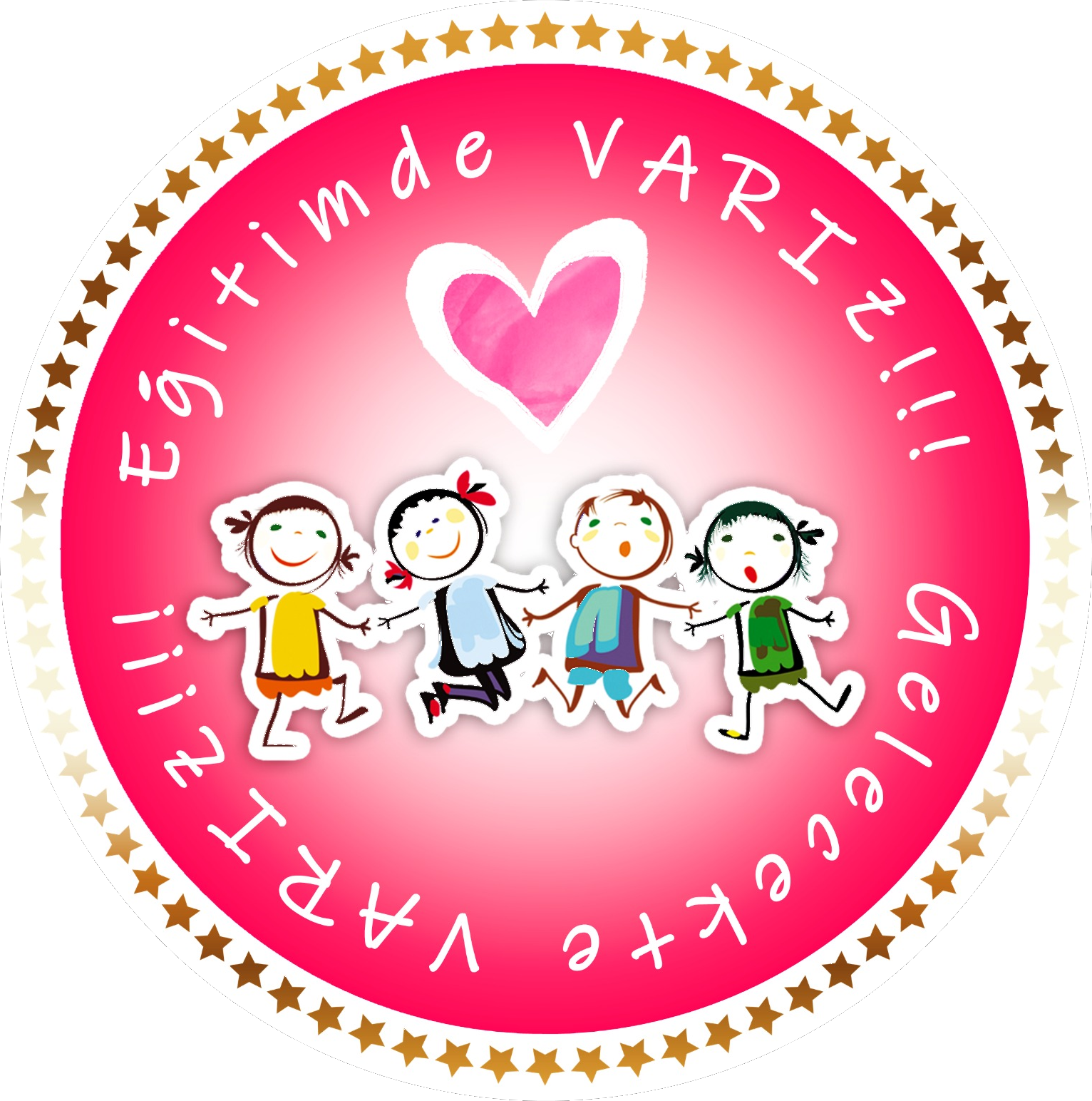 P 5 EĞİTİMDE VARIZ GELECEKTE VARIZ PROJESİBİRİNCİ BÖLÜMGiriş, Projenin Gerekçesi, Performans Kriterleri, Projenin Konusu, Amaçlar, Hedefler, Kapsam, İlkeler, Dayanak, Projenin Süresi1.GİRİŞ:Hayırseverlik, bizim kültürümüzün çok önemli bir parçasıdır. Bu anlamda hayırseverliğin bize güç veren bir toplumsal miras olduğunu bilmek önemlidir. Durup düşünmeye, kendimizi daha iyi anlamaya ihtiyacımız var; insanları, değerlerimizi aktarabilmek için sözlerimizle değil, davranışlarımızla, geleceğe model olabilecek eserlerimizle, teşvik etmemiz gerekir. “Veren al, alan elden üstündür.” İnancını benimsemiş olan hayırseverlerimiz, veren elin alan elden üstün olduğu bilinci ile eğitime katkıda bulunmaya çalışmaktadırlar. Çünkü hayırseverlerimiz tarafından yaptırılan ve isimleri verilen okullarımızda okuyan öğrencilerimiz, yıllarca isimlerini anarak ve onları kendilerine rol model alarak yetişeceklerdir.   2.PROJENİN GEREKÇESİ:Hayırseverlik, Anadolu’muzun kültüründen, geleneklerinden, göreneklerinden gelen bir duygudur. Bu anlamda hayırseverliğin bize güç veren toplumsal bir miras olduğu bilinen bir gerçektir. Türk milleti toplumun ihtiyaçları için çalışmayı seven fedakâr bir millettir. Teknolojinin büyük bir hızla ilerlediği çağımız dünyasına ancak eğitim kalitesi yüksek seviyede olan milletler ayak uydurabilmekte ve varlıklarını sürdürebilmektedir.İlimizin eğitim ihtiyaçlarına baktığımızda derslik ihtiyacının ön sırada olduğu görülmektedir. Okul binalarımızda ikili eğitim yapılmakta bu da eğitimde istenen sonuçları almamızı engellemektedir. Yine eski okul binalarının güncellenen müfredatın gerektirdiği fiziki ortamları tam anlamıyla sağlamadığı gözlemlenmiş, bu binaların çağdaş eğitim ihtiyacına cevap veren modern okul binaları haline getirilmesi gerekmektedir.  COVID-19 salgını sebebiyle 2020-2021 eğitim öğretim yılının ikinci yarısında 194 ülkede okullar ülke genelinde kapatıldı. Türkiye’de de Mart ayının ikinci haftasında okullarda eğitime ara verildi. Okullarda eğitime ara verilmesinin hemen ardından acil olarak uzaktan öğrenme araçları ve imkânları kullanılarak öğrenmenin sürekliliği sağlanmaya çalışıldı. Öğrencilerin %60’ı bu süreçte EBA’ya giriş dahi yapmamıştır. Bu öğrencilerin öğrenmelerini nasıl sürdürdüğü, EBA TV’ye erişimlerinin olup olmadığı, EBA TV üzerinden sunulan içeriklerin farklı sınıf seviyelerinde öğrenmeyi ne ölçüde destekleyebildiği, öğrenciler tarafından ne ölçüde izlendiği, ebeveynlerin çocuklarına ne ölçüde öğrenme desteği sağlayabildiği bilinmemektedir.  Söz konusu eğitimin yapılabilmesi için her öğrencinin bilgisayar veya tablete ihtiyacı vardır. Bütün öğrencilerimizin bu imkânlara sahip olmadığı gözlenmiştir. Öğrencilerin teknolojik araçlara erişimi -özellikle dezavantajlı öğrenciler için- etkili bir uzaktan öğrenme süreci için şarttır. Öğrencilerimizin sorunsuz şekilde eğitimlerine devam edebilmesi için ihtiyaç sahibi öğrencilerin bu eksikliklerinin giderilmesi gerekmektedir. 3.PERFORMANS KRİTERLERİ:Proje uygulama onayının alınması. Yeni yapılacak okul binalarının fiziki, teknolojik ve eğitime yönelik ihtiyaçlarının tespit edilmesiOkullarda bilgisayarı, tableti olmayan öğrencilerin tespit edilmesiProjenin tanıtımının yapılmasıHayırseverleri ziyaret edecek, koordinasyonu sağlayacak komisyonun kurulmasıBelirlenen faaliyet takvimine göre okul ve hayırsever ziyaretlerinin gerçekleştirilmesiHaftalık faaliyet raporlarının tutulmasıHayırseverler ile okullar arasında gerekli koordinasyonun sağlanmasıProje sonunda yapılan çalışmaların bir dergi haline getirilmesiUygulamanın denetlenmesi ve raporlandırılması4.PROJENİN KONUSU:Hayırsever vatandaşlarımızı ihtiyaç duyulan yeni okul binaları hakkında bilgilendirerek, İl MEM Stratejik Planında belirtilen kurum standartlarına uygun yeni eğitim ortamları tesis etmek, pandemi sürecinde gerçekleştirilecek olan uzaktan eğitim için öğrencilerin ihtiyacı olan tablet, bilgisayar gibi eksiklerinin tamamlanması hedefinin gerçekleştirilmesidir.5.PROJENİN AMACI:Millî Eğitim Bakanlığının ve Manisa İl Millî Eğitim Müdürlüğünün Stratejik Planında yer alan eğitim öğretimde verimlilik ve hizmet kalitesini arttırmak için kurumlarımızın fiziki ve mali alt yapı eksikliklerini gidermek, uzaktan eğitim süreci için öğrencilerin ihtiyacı teknolojik araçları temin etmek, enformasyon teknolojilerinin kullanımını arttırmak böylece yönetim ve organizasyon yapısını çağın gereklerine uygun hale getirmektir.Türk milletinin hayırsever özelliğiyle, çağımız dünyasının eğitimle ilgili gerçekliğini bir araya getirerek çocuklarımızın ve gençlerimizin güncel mevzuata uygun müfredatın gerektirdiği fiziki ortamlara ve donanıma sahip, çağdaş eğitim ihtiyacını karşılayan, modern okul binaları yapmaktır.6.PROJENİN HEDEFLERİ:Eğitim kurumlarını yeni, modern eğitim binaları yaparak, fiziki koşullarını iyileştirilerek olabildiğince eşit şartlarda eğitim imkânına sahip hale getirmek,Öğrencilerimize günümüz müfredatının gerektirdiği, çağdaş eğitim ihtiyacını karşılayan kaliteli eğitim ortamları sunmak,Pandemi sürecinde gerçekleştirilecek olan uzaktan eğitim için ihtiyaç sahibi öğrencilerimizin tablet, bilgisayar gibi ihtiyaçlarının temin edilmesi,Manisa genelinde yeni eğitim binaları yapılması ile ilgili eğitim seferberliği başlatmak,Devlet-vatandaş iş birliğini arttırmak, Hayırseverlerin desteğiyle oluşturulan eğitim kurumlarında geleceğe yön verecek bireyler yetiştirmek,Öğrencilerimizde birlik beraberlik ve dayanışma duygularını geliştirmek, Nesilden nesile hayırseverlik anlayışına katkıda bulunmak, Sosyal dayanışmayı arttırmak.7.PROJENİN PAYDAŞLARI:Manisa Valiliği17 İlçe KaymakamlığıManisa Büyükşehir Belediyesi 17 İlçe Belediyesiİl Millî Eğitim Müdürlüğü17 İlçe Millî Eğitim MüdürlükleriManisa Esnaf ve Sanatkârlar Odaları Birliği (MESOB)Manisa Organize Sanayi Bölgesi Yönetim Kurulu Başkanlığı8. UYGULAMA BİRİMLERİ:	Faaliyetin uygulanmasında ve amacına ulaşmasında il/İlçe Millî Eğitim Müdürlüğü Mesleki ve Teknik Eğitim Hizmetleri, Ortaöğretim Hizmetleri, Temel Eğitim Hizmetleri, Din Öğretimi Hizmetleri, Özel Eğitim ve Rehberlik Hizmetleri, Özel Öğretim Kurumları Hizmetleri ve tüm şubeler, İl/İlçe Strateji Geliştirme Hizmetleri Şubesi ve İl Millî Eğitim Müdürlüğü Strateji Geliştirme Hizmetleri Şubesi AR-GE Birimi ile iş birliği içerisinde çalışacaklardır.9.KAPSAM:Manisa İl Geneli10.İLKELER:Proje, Manisa Valiliğinin onayı doğrultusunda, İl Millî Eğitim Müdürlüğünün denetiminde, AR-GE Birimi tarafından yürütülecektir.Proje bir plan ve program çerçevesinde yürütülecek ve uygulanacaktır.Projenin uygulanmasından; İl ve İlçe Millî Eğitim Müdürlüğü birinci derecede sorumlu olacaktır,Yürütülen faaliyetler sürekli izlenerek, mevcut durum analizi yapılacaktır, periyodik aralıklarla İl/İlçe Proje İzleme ve Değerlendirme Kurulu bilgilendirilecektir.Gerçekleştirilen faaliyetlerin tanıtımı ve paylaşımı yapılacaktır.AR-GE Birimi ve proje için belirlenen komisyon üyeleri projeye destek konusunda iş birliği yapacaktır.11.DAYANAK:İl İdaresi KanunuAnayasanın 42.maddesi,1739 sayılı Millî Eğitim Temel Kanunu222 sayılı İlköğretim ve Eğitim KanunuMillî Eğitim Bakanlığı Stratejik PlanıManisa İl Millî Eğitim Müdürlüğü Stratejik PlanıEğitime %100 Destek ProjesiMillî Eğitim Bakanlığının 2018/3 Genelgesi07/09/2013 tarihli ve 28758 sayılı Millî Eğitim Bakanlığı Ortaöğretim Kurumları Yönetmeliği,26/07/2014 tarihli ve 29072 Millî Eğitim Bakanlığı Okul Öncesi Eğitim ve İlköğretim Kurumları Yönetmeliği,08/06/2017 tarih ve 30090 sayılı Millî Eğitim Bakanlığı Eğitim Kurumları Sosyal Etkinlikler Yönetmeliği,MEB İl ve İlçe Millî Eğitim Müdürlükleri YönetmeliğiMillî Eğitim Bakanlığı Örgün ve Yaygın Eğitimi Destekleme ve Yetiştirme Kursları Yönergesi 12.PROJENİN SÜRESİ:Proje bir (1) yıllık ders süresini içermekte olup 2020-2021 eğitim öğretim yılı ders kesim tarihi itibariyle sona erecektir.İKİNCİ BÖLÜMUygulama Süreci ve Aşamaları, Eylem Planı, Değerlendirme, Uygulama Takvimi, Maliyet, Yürürlük, Yürütme, Diğer Hususlar1.UYGULAMA SÜRECİ VE AŞAMALARI:İlçe Millî Eğitim Müdürlüklerince Yapılacak İşlemler:Projenin İl Millî Eğitim Müdürlüğü tarafından onaylanması ve Valilikten gereken iznin alınmasını takiben; Projenin yürütülmesinden İlçe Millî Eğitim Müdürlükleri sorumludur.İlçe Millî Eğitim Müdürlükleri tarafından projenin içeriği tüm personele, öğretmenlere, velilere ve öğrencilere duyurulacaktır.Proje kapsamında gerekli personel görevlendirilmesinin yapılması, talimat yazılarının okullara yazılması.Okullarımızın ve yeni yapılacak okul binalarının fiziki, teknolojik ve eğitime yönelik ihtiyaçlarının tespit edilmesi.Pandemi sürecinde gerçekleştirilecek olan uzaktan eğitim için bilgisayarı, tableti olmayan öğrencilerin tespit edilmesiProjenin tanıtımının yapılmasıHayırseverleri ziyaret edecek, koordinasyonu sağlayacak komisyonun kurulmasıPandemi sürecinde alınması gereken tedbirleri almakFaaliyet raporlarının tutulmasıHayırseverler ile okullar arasında gerekli koordinasyonun sağlanmasıUygulamanın denetlenmesi ve değerlendirilmesi (Her ilçede projeden sorumlu bir Şube Müdürü ve personel, Projenin izleme ve değerlendirme raporunu oluşturacaktır.)İlçe Proje Yürütme Kurulunun Görevleri:İlçe Proje Yürütme Kurulu, projenin ilçede uygulanmasının sağlanması ve uygulama sonuçlarının değerlendirilmesinden sorumludur. İlçe Proje Yürütme Kurulu, her ay toplanarak izleme, değerlendirme ve yaygınlaştırma görevlerini yerine getirir. Ayrıca;Projenin uygulama tarihlerinin planlanmasını yapar. Projeyi ilçede bulunan tüm resmî okul müdürlüklerine duyurarak başlatır.Proje ile ilgili getirilen önerilerin incelenmesi, uygulama kararlarının alınması, bölümler arasında projenin koordine edilmesi ve projenin gelişiminin takip edilmesinden sorumludur.Proje raporunu hazırlar. Sponsor kurumlar ile İlçe Millî Eğitim Müdürlüğü arasındaki resmî işlemleri yapar.Okul Müdürlüklerince Yapılacak İşlemler:Projenin İl Millî Eğitim Müdürlüğü tarafından onaylanması ve Valilikten gereken iznin alınmasını takiben; Projenin yürütülmesinden Okul Müdürlükleri, İlçe Millî eğitim Müdürlüklerine karşı sorumludur.Proje ile ilgili resmî yazışmalar, Okul Müdürlüğünce yapılacaktır.   2.EYLEM PLANI:Proje aşağıdaki belirtildiği şekilde uygulanacaktır.3.DEĞERLENDİRME:Bu Projenin uygulanmasından sonra ortaya çıkan sonuçlar raporlaştırılarak İlçe Millî Eğitim Müdürlükleri tarafından İl Millî Eğitim Müdürlüğüne gönderilir. Rapor doğrultusunda Projenin değerlendirilmesi İl Millî Eğitim Müdürlüğünce yapılır.4.UYGULAMA TAKVİMİ:5.MALİYET:Projenin masrafları İl / İlçe Millî Eğitim Müdürlüğü, okullar, paydaşlar ve hayırseverler tarafından karşılanacaktır.6.YÜRÜRLÜK:Bu Proje yönergesi iki (2) bölüm ve yirmi (20) madde olmak üzere 2020-2021 öğretim yıllarında uygulanacak olan “EĞİTİMDE VARIZ GELECEKTE VARIZ PROJESİ” için hazırlanmış olup Manisa Valiliğinin onayladığı tarihte yürürlüğe girer.7.YÜRÜTME:Bu yönergenin hükümleri “İl Proje İzleme ve Değerlendirme Kurulu” tarafından yürütülür.8.DİĞER HUSUSLAR:Projenin il düzeyinde yürütülmesinde birinci dereceden sorumlu İl Millî Eğitim Müdürlüğüdür.Proje kapsamında yürütülecek iş ve işlemlerin Müdürlüğümüzce istenecek ve http://manisaarge.meb.gov.tr/ adresinde yayınlanacak Ek belgeler doğrultusunda yapılması gerekmektedir.Önceden bilgilendirmek koşuluyla; proje, yarışma metni, ekleri, faaliyetler, vb. üzerinde İl Millî Eğitim Müdürlüğü tarafından gerekli değişiklikler yapılabilecektir.Projeler, COVID – 19 salgınının ülkemizde yayılımının en aza indirilmesi amacıyla, bu salgınla mücadeleyi ve salgının etkilerinin azaltılmasına yönelik faaliyetleri zafiyete uğratmama ve kamu hizmetlerini aksatmama şartıyla hijyen ve sanitasyon kurallarına uyularak Eğitim Öğretimi aksatmadan uygulanacaktır.Tüm projeler, yapılacak çalışmalar ve değişiklikler http://manisaarge.meb.gov.tr/ adresinde yayınlanacak olup sitenin takip edilmesi gerekmektedir.Soru, sorun ve öneriler için; http://manisaarge.meb.gov.tr/www/iletisim.php argemanisa@gmail.com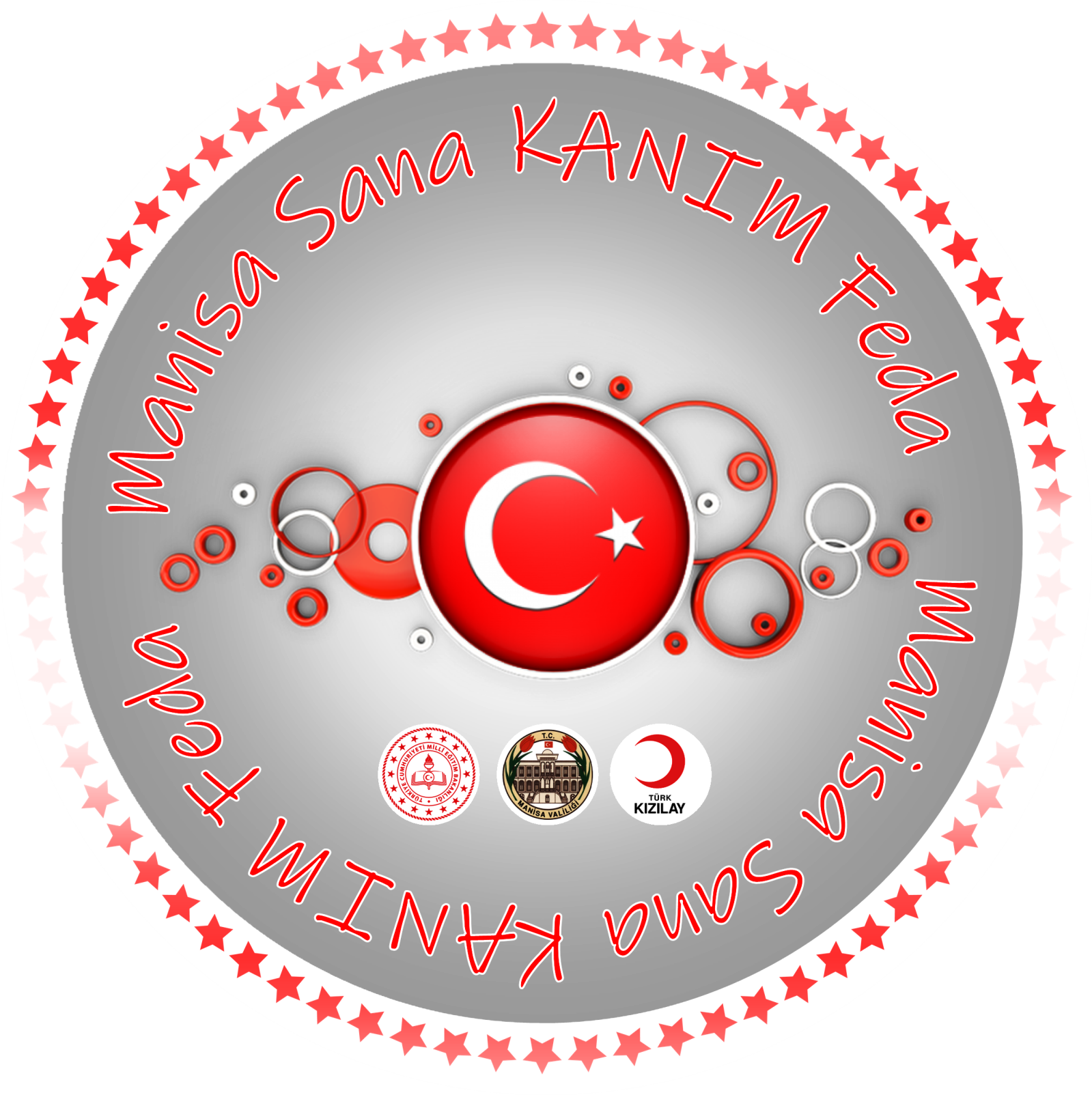 P 6 MANİSA SANA KANIM FEDA PROJESİBİRİNCİ BÖLÜMGiriş, Projenin Gerekçesi, Performans Kriterleri, Projenin Konusu, Amaçlar, Hedefler, Paydaşlar, Kapsam,  İlkeler, Dayanak, Projenin Süresi1.GİRİŞ:  Toplumda kan bağışı bilincinin geliştirilmesiyle gönüllü, düzenli ve bilinçli kan bağışçısı kazanımının sağlanması amacıyla İl Milli Eğitim Müdürlüğü AR-GE Birimi ve Kızılay Kan Merkezi Ege Bölge Müdürlüğü tarafından koordine edilen “ Manisa Sana Kanım Feda” projesi 14.02.2018 tarihinde Türk Kızılayı ve Manisa İl Milli Eğitim Müdürlüğü arasında imzalanan protokol çerçevesinde hazırlanmıştır.2.PROJENİN GEREKÇESİ:  Ülkemizde her yıl yüzlerce insan hastalık ya da kaza sonrası kan bulunamadığı için hayatını kaybetmektedir. Buna karşılık, son yıllarda yapılan araştırmalar ülkemizdeki yıllık kan bağışı oranının nüfusun yüzde 1’i kadar olduğunu gösteriyor. Kan bağışı, kan bekleyen kişilerin hayatlarını kurtarmasının yanısıra kişinin kendi sağlığı açısından da yaşamsal önem taşıyor. Kan bağışında kan hücreleri yenileniyor, böylece daha sağlıklı ve daha güçlü bir vücuda sahip olmasını sağlıyor.Tek kaynağının insan olması ve ihtiyaç duyulduğunda yerine kullanılabilecek bir yedeğinin olmaması, kanın ve kan bağışlamanın önemini son derece arttırmaktadır. Kan vermek, sadece kan verilen kişinin hayatını kurtarmakla kalmayıp, kan veren kişiye de sayısız katkısı olan bir davranıştır. Kan vermenin insan sağlığına katkıları şunlardır:Kan verince kan yapan organlar uyarılır ve kan yapmaya sevk edilir.Kan hücreleri yenilenir.İnsan psikolojik olarak rahatlar, kendini huzurlu hisseder.Kendisinin de kana ihtiyacı olduğunda bunu yapacak insanların var olduğunu düşünerek kişi kendisini güvende duyar.Her kan bağışlayana kan grubu, kan sayımı ve kan yoluyla bulaşan hastalıklarla ilgili tarama testleri uygulanır, böylece kişi sağlık durumu ile ilgili bilgilere ulaşmış olur.Gönüllü bağışçılardan alınan kan, güvenli kan olduğundan kan yoluyla hastalık bulaşması da daha az olmaktadır.Sonuç olarak; gönüllü bağışçıların sayısının artması, toplumun sağlık düzeyi üzerinde olumlu etki yapmaktadır. Gönüllü bağışçı sayısını arttırmak ve bölgemizdeki kan ihtiyacını azaltmak maksadıyla İl Milli Eğitim Müdürlüğü ve Türk Kızılayı Ege Bölge Kan Merkezi tarafından bu projenin hazırlanmasına gerek duyulmuştur.3.PERFORMANS KRİTERLERİ:Kan bağışı konusunda eğitim verilen idareci, öğretmen, öğrenci ve veli sayıları,Okullarda düzenlenen kampanyalarda bağışlanan kan bağışı miktarı,Proje kapsamındaki bağışlarda ilk bağış oranı,Proje kapsamındaki bağışlarda kadın bağışçı oranı.4.PROJENİN KONUSU:Toplumda kan bağışı bilincinin geliştirilmesiyle gönüllü, düzenli ve bilinçli kan bağışçısı kazanımının sağlanmasıdır.5.PROJENİN AMAÇLARI: Toplumda kan bağışı bilincinin geliştirilmesi,Gönüllü, düzenli ve bilinçli kan bağışçısı kazanımının sağlanmasıdır.6.PROJENİN HEDEFLERİ: Kan bağışlamanın neden önemli olduğu ile ilgili idareci, öğretmen, öğrenci ve velileri bilinçlendirmek.Düzenlenen seminerler ile kan vermenin insanın fizyolojik ve psikolojik sağlığa katkılarını öğretmen, öğrenci ve velilere benimsetmek.Manisa’da düzenli kan bağışçı sayısını arttırmak.Yönetici, öğretmen ve velilerin kan vererek, sergilemiş olduğu örnek davranışla çocuklara model olmasını sağlamak.Acil durumlarda insanların birbirleriyle yardımlaşma duygusunu pekiştirmek ve yaygınlaştırmak.Öğretmen, öğrenci ve velilerde empati duygusunun gelişmesine katkı sağlamak.Yapılan kampanya ile kan veren insanların beden ve psikolojik sağlığının gelişmesine katkı sağlamak.7.PAYDAŞLAR:Manisa Valiliği17 İlçe KaymakamlıklarıManisa Büyükşehir Belediyesi17 İlçe Belediyesiİl Milli Eğitim Müdürlüğü17 İlçe Milli Eğitim MüdürlükleriEge Bölgesi Kan MerkeziManisa Kan Merkezi Müdürlüğü8.UYGULAMA BİRİMLERİ:	Faaliyetin uygulanmasında ve amacına ulaşmasında il/İlçe Milli Eğitim Müdürlüğü Mesleki ve Teknik Eğitim Hizmetleri, Ortaöğretim Hizmetleri, Temel Eğitim Hizmetleri, Din Öğretimi Hizmetleri, Özel Eğitim ve Rehberlik Hizmetleri, Özel Öğretim KurumlarıHizmetleri ve tüm şubeler, İl/İlçe Strateji Geliştirme Hizmetleri Şubesi ve İl Milli Eğitim Müdürlüğü Strateji Geliştirme Hizmetleri Şubesi AR-GE Birimi ile iş birliği içerisinde çalışacaklardır.9.KAPSAM: Bu proje Manisa ilinde bulunan tüm okulları kapsar.10.İLKELER:Proje, Manisa Valiliğinin onayı doğrultusunda, İl Milli Eğitim Müdürlüğünün denetiminde, AR-GE Birimi tarafından yürütülecektir.Proje bir plan ve program çerçevesinde yürütülecek ve uygulanacaktır.Projenin uygulanmasından; İl ve İlçe Milli Eğitim Müdürlüğü birinci derecede sorumlu olacaktır,Yürütülen faaliyetler sürekli izlenerek, mevcut durum analizi yapılacaktır, periyodik aralıklarla İl/İlçe Proje İzleme ve Değerlendirme Kurulu bilgilendirilecektir.Gerçekleştirilen faaliyetlerin tanıtımı ve paylaşımı yapılacaktır.AR-GE Birimi ve proje için belirlenen komisyon üyeleri projeye destek konusunda işbirliği yapacaktır.11.DAYANAK:1739 sayılı Milli Eğitim Temel Kanunu,12.01.1961 tarihli ve 10705 sayılı 222 nolu İlköğretim ve Eğitim Kanunu,Anayasanın 42.maddesi,5442 sayılı İl İdaresi Kanunu657 sayılı Devlet Memurları Kanunu,18.11.2012 tarihli ve 28471 sayılı Millî Eğitim Bakanlığı İl ve İlçe Millî Eğitim Müdürlükleri Yönetmeliği,07.09.2013 tarihli ve 28758 sayılı Milli Eğitim Bakanlığı Ortaöğretim Kurumları Yönetmeliği,08.05.2014 tarihli ve 1843555 sayılı AR-GE Birimleri Yönergesi,Milli Eğitim Kalite Çerçevesi,26.07.2014 tarihli ve 29072 Milli Eğitim Bakanlığı Okul Öncesi Eğitim ve İlköğretim Kurumları Yönetmeliği,23.09.2014 tarihli ve 4145909 sayılı Milli Eğitim Bakanlığı Örgün ve Yaygın Eğitimi Destekleme ve Yetiştirme Kursları Yönergesi, 08.06.2017 tarih ve 30090 sayılı Millî Eğitim Bakanlığı Eğitim Kurumları Sosyal Etkinlikler Yönetmeliği,10.11.2017 tarihli ve 30236 sayılı Millî Eğitim Bakanlığı Rehberlik Hizmetleri Yönetmeliği,Milli Eğitim Bakanlığı Stratejik Planı,Manisa İl Milli Eğitim Müdürlüğü Stratejik Planı,MEB 2023 Eğitim Vizyonu, 12.PROJENİN SÜRESİ: Proje bir (1) yıllık ders süresini içermekte olup 2020-2021 eğitim öğretim yılı ders kesim tarihi itibariyle sona erecektir.İKİNCİ BÖLÜMUygulama Süreci ve Aşamaları, Eylem Planı, Değerlendirme, Uygulama Takvimi, Maliyet, Yürürlük, Yürütme, Diğer Hususlar1.UYGULAMA SÜRECİ VE AŞAMALARI:Manisa İl Milli Eğitim Müdürlüğü Tarafından Yapılacak İş ve İşlemler:Proje Planlamasının Türk Kızılayı Ege Bölge Kan Merkezi Müdürlüğü ile birlikte yapılmasıKampanya takviminin hazırlanmasıOkullara kampanya takviminin bildirilmesiİlçe Milli Eğitim Müdürlükleri Tarafından Yapılacak İş ve İşlemler:İş birliği protokolümüzün ve projenin basın aracılığı ile duyurulması için Türk Kızılayı Ege Bölge Kan Merkezi Müdürlüğü ile ortak çalışma yapılmasıİlçe Milli Eğitim Müdürlükleri tarafında Mayıs ayının ikinci haftası İlçe Değerlendirme Formu (Ek- 2) nun doldurularak yerelprojeler45@gmail.com adresine gönderilmesiOkullar Tarafından Yapılacak İş ve İşlemler:Okul ve kurumlarda projeyi yürütecek koordinatörün belirlenmesi ve ilgili görevlinin Türk Kızılayı Ege Bölge Kan Merkezi ilgilisi ile iletişim kurmasının sağlanması.Okul ve kurumlarda projede görev alacak gönüllü öğretmen ve öğrenci gruplarının oluşturulması.Okul ve kurumlar tarafından velilere kampanya bilgilendirme ve katılım formlarının gönderilmesi.Kampanya katılım formlarının geri dönüşlerinin alınması ve bağışçı listelerinin oluşturulması. Türk Kızılayı Ege Bölge Kan Merkezi tarafından temin edilecek kampanya duyuru materyallerinin (afiş, broşür, pankart vb.) dağıtımının ve asılmasının sağlanması.Kampanyadan önce velilere davetiye ve teşekkür belgesi göndererek kampanyanın hatırlatılması.Veli katılımını sağlamak için okuldan sms ve mail atılması, her öğretmenin uygun sayıda velisinin katılımının sağlanması, okul aile birliğinin projeye dahil edilmesi .Kan bağışı kampanyaları için gerekli yer temininin sağlanması. (Fiziki yapısı uygun olan okullarda okul içinde sabit alan, uygun olmayan okullarda kan bağışı aracı veya çadır alanı)Eğitimlerin verilebilmesi için uygun ortamın (toplantı salonu, projeksiyon makinesi vb.) okullar tarafından sağlanması.Okul Müdürlükleri tarafından faaliyet gerçekleştirildikten sonraki 3 gün içerisinde Okul Değerlendirme Formu (Ek- 1) nun doldurularak yerelprojeler45@gmail.com adresine gönderilmesi. Türk Kızılayı Ege Bölge Kan Merkezi Tarafından Yapılacak İş ve İşlemler:Proje planlamasının Manisa İl Milli Eğitim Müdürlüğü ile birlikte yapılması.Kampanya takviminin hazırlanması.Projede görev alacak koordinatörü belirleyerek Manisa İl Milli Eğitim Müdürlüğüne bildirilmesi.Planlanan takvim doğrultusunda Gönüllü Kan Bağışçısı Kazanımı ve Kök Hücre eğitimlerin verilmesi.Kan bağışçısı eğitim materyallerinin ve kan alım ekiplerinin tarihlerinin duyurulması için gereken afiş, poster ve broşürlerin Türk Kızılayı Ege Bölge Kan Merkezi tarafından temin edilmesi.Projede kullanılacak ve velilere gönderilecek, kampanya bilgilendirme ve katılım formlarının hazırlanması ve okullara ulaştırılması.Projede kullanılacak teşekkür belgelerinin hazırlanması ve okullara ulaştırılması.Kan bağışı için düzenlenen ekiplerde gerekli tüm donanımın ve personelin Türk Kızılayı Ege Bölge Kan Merkezi tarafından temin edilmesi.Kampanyaların gerçekleştirilmesi ve sonuçlarının rapor halinde İl Milli Eğitim Müdürlüğüne sunulması. Rapor sonuçlarının güvenliğinin sağlanması amacıyla elde edilen bilgilerin Sağlık Bakanlığı İstatistik ve Veri Sistemi dışında kullanılmasını önlemekle yükümlüdür.2.EYLEM PLANI:Proje aşağıdaki belirtildiği şekilde uygulanacaktır.3.DEĞERLENDİRME:Bu projenin uygulanmasından sonra ortaya çıkan sonuçlar raporlaştırılarak İlçe Milli Eğitim Müdürlükleri tarafından İl Milli Eğitim Müdürlüğüne gönderilir. Rapor doğrultusunda projenin değerlendirilmesi İl Millî Eğitim Müdürlüğünce yapılır.4.UYGULAMA TAKVİMİ:5.MALİYET:Projenin giderleri Ege Bölgesi Kan Merkezi, Manisa Kan Merkezi Müdürlüğü, İl/İlçe Milli Eğitim Müdürlüğü, okullar ve paydaşlar tarafından karşılanacaktır.6.YÜRÜRLÜK:Bu proje yönergesi iki (2) bölüm ve yirmi bir (21) madde üzere 2020-2021 öğretim yıllarında uygulanacak olan “MANİSA SANA KANIM FEDA PROJESİ” için hazırlanmış olup Manisa Valiliğinin onayladığı tarihte yürürlüğe girer.7.YÜRÜTME:Bu yönergenin hükümleri “İl Proje İzleme ve Değerlendirme Kurulu” tarafından yürütülür.8.DİĞERHUSUSLAR:Projenin yürütülmesinde birinci dereceden sorumlu İl Milli Eğitim Müdürlüğüdür.Proje kapsamında yürütülecek iş ve işlemlerin Müdürlüğümüzce istenecek ve http://manisaarge.meb.gov.tr/ adresinde yayınlanacak Ek belgeler doğrultusunda yapılması gerekmektedir.Önceden bilgilendirmek koşuluyla; proje, yarışma metni, ekleri, faaliyetler, vb. üzerinde İl Milli Eğitim Müdürlüğü tarafından gerekli değişiklikler yapılabilecektir.Projeler, Eğitim Öğretimi aksatmadan uygulanacaktır.Tüm projeler, yapılacak çalışmalar ve değişiklikler http://manisaarge.meb.gov.tr/ adresinde yayınlanacak olup sitenin takip edilmesi gerekmektedir.Soru, sorun ve öneriler için; http://manisaarge.meb.gov.tr/www/iletisim.phpyerelprojeler45@gmail.comUZAKTAN EĞİTİMİN DEVAM ETMESİ DURUMUNDA1- 2019-2020 eğitim öğretim yılında uzaktan eğitim döneminde uygulandığı şekilde uygulanmaya devam edecektir.2- Bu süreçte öğrencilerle davetiye gönderilmeyecek, duyurular sosyal medya üzerinden ve gruplardan velilerin bilgilendirilmesi şeklinde yapılacaktır.3- Okullarda kurulması planlanan ekipler ilçenin ya da bölgenin merkezinde kurulacaktır.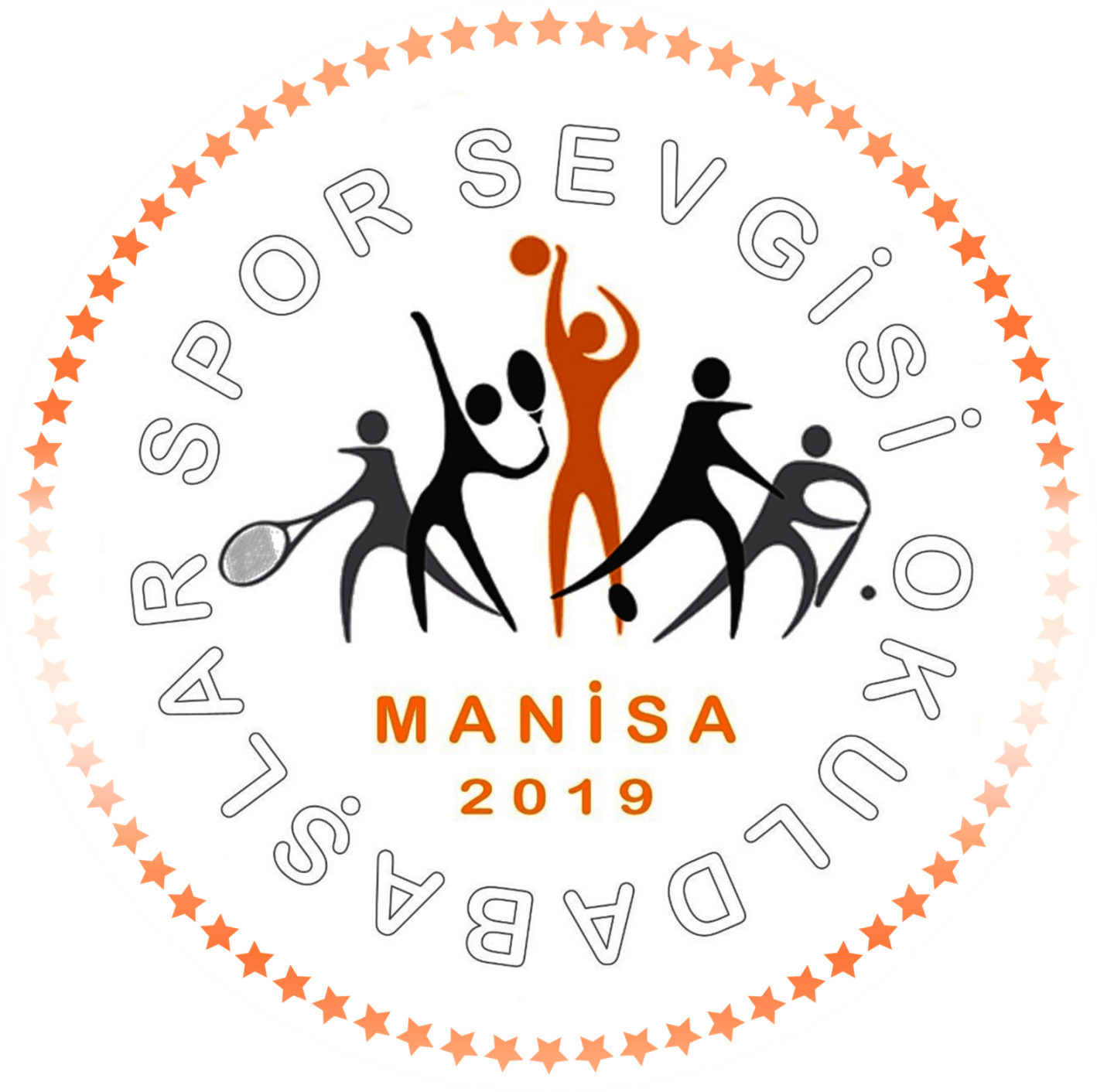 P 7 SPOR SEVGİSİ OKULDA BAŞLAR PROJESİBİRİNCİ BÖLÜM	Giriş, Projenin Gerekçesi, Performans Kriterleri, Projenin Konusu, Amaçlar, Hedefler, Paydaşlar, Kapsam,  İlkeler, Dayanak, Proje Süresi	1. GİRİŞ:21. yüzyılda yaşanan teknolojik gelişmeler nedeniyle insanların hareket etmesi önemli ölçüde azalmış, kol gücünün yerini makineler ve elektronik sistemler almaya başlamıştır.  Diğer taraftan akıllı telefon,  televizyon, tablet ve bilgisayarlar insanlarda yeni bağımlılıklara yol açmıştır. Bu durum, oyun oynama ve spora ayrılması gereken zamanın daralmasına neden olmuştur. Oysa gerek bedensel gerekse ruhsal gelişme için hareket etmek bir zorunluluktur. Bu yapılamadığı takdirde bir takım olumsuzlukların ortaya çıkması kaçınılmazdır. Spor gençlerin sorumluluk duygusunu arttırır. Ayrıca saldırganlıklarını frenlemelerine, öfkelerini kontrol edebilmelerine yardımcı olur. Bunların yanı sıra, dikkat dağınıklığının önüne geçilmesine de yardımcı olur. Spor yapan çocuklar derslerinde daha verimli olurlar, boşa vakit geçirmezler. Takım ruhuna sahip olurlar, bu yüzden de kendilerini yalnız hissetmezler. Ayrıca, yaşıtlarına göre hastalıklara daha az yakalanırlar ve daha çabuk iyileşirler. Sportif aktiviteler ile gençlerin dünyaya bakışları değişecektir, olaylara yaklaşımları çok daha serinkanlı olacaktır.  Yediklerine, içtiklerine dikkat edecekler ve bu sayede daha kaliteli besleneceklerdir.  Bütün bunların yanı sıra spor,  gençlerin çok fazla ihtiyaç duydukları ifade yeteneği ve kendine güven duygusunu arttıracaktır.	2. PROJENİN GEREKÇESİ:Ebeveyn ve öğrenciler arasında spor yapmanın akademik başarı üzerinde olumsuz bir etki bıraktığı gibi yanlış bir anlayış bulunmakta. Oysa sporla ve diğer fiziksel aktivite formlarında yer alan çocuklar, akranlarından akademik olarak daha iyi bir performans sergilemektedirler.  Özellikle çocuğun ilgilendiği spor dalında büyük bir dikkatle aktiviteye odaklanması zihinsel performansı arttırmakta ve idrak etme sürecini hızlandırmaktadır. Araştırmalar, sporla uğraşmanın nörotrofin (sinir dokusuyla ilgili) üretimini arttırdığını, küçük proteinlerin sinir sisteminden salgılanmasına ön ayak olduğunu göstermektedir. Bu da unutkanlık ve ileriki yaşlarda yaşanma ihtimali olan demans,  alzaymır gibi rahatsızlık risklerini azaltmaktadır.07/09/2013 tarihli ve 28758 sayılı Millî Eğitim Bakanlığı Ortaöğretim Kurumları Yönetmeliğinde, Sosyal Etkinlikler başlığı altında;“MADDE 18- (1) (Değişik:RG-1/7/2015-29403) Öğrenci kulüp faaliyetleri, topluma hizmet etkinlikleri, geziler, törenler ile diğer bilimsel, sosyal, kültürel, sanatsal ve sportif etkinlikler öğretmen, öğrenci, veli ve ilgili çevrenin katılımıyla okulda ya da okul müdürlüğünce belirlenen, eğitim ve öğretimin amaçlarına uygun mekânlarda yapılır. Ancak etkinlikler sırasında öğrencilerin her türlü zararlı alışkanlıklar, olumsuz davranışlar ve aşırılıklardan korunması, israftan kaçınılması için okul yönetimince öğretmenler ve velilerle iş birliği yapılarak gerekli tedbirler alınır. (2) (Ek:RG-28/10/2016-29871) (Değişik:RG-16/9/2017-30182) Öğrencilere, spor eğitimi imkânlarının yaygın olarak sunulması, okullarda sporun geliştirilmesi, spora ilgi duyan yetenekli öğrencilerin sportif çalışmalarının takip edilmesi amacıyla öğrenci, öğretmen, veli ve okul yöneticilerinin katılımı ile 31/3/2005 tarihli ve 25772 sayılı Resmî gazetede yayımlanan Dernekler Yönetmeliği hükümlerine göre okul spor kulübü kurulabilir.” denilmektedir. 	Bu kapsamda; Okullarımızda hali hazırda verilen beden eğitimi derslerinin etkili bir biçimde uygulanması, Beden eğitimi derslerinin işlenmiş olduğu alanların tertipli ve düzenli olması, Okullarımızın sportif müsabakalara katılımının artırılması, Lisanslı sporcu sayısının artırılması,Okul Spor Kulüpleri kurulması,Basketbol, voleybol, futbol, hentbol gibi takım sporlarının gençlere diğer arkadaşlarıyla ortak bir amaca yönelik çalışmanın değerini göstermesi, özgüveni ve yardımlaşmayı geliştirirken paylaşımı da güçlendirmesi.Başarılarda alınan alkışlar, ödüller sporcunun özgüvenini artırırken takım için yapılan mücadelenin de sorumluluk duygusunu artırması,Spor yapan kişide fiziksel ve psikolojik enerji açığa çıktığı için yorgun düşen kişiyi kötü düşüncelerden uzaklaştırması,Takım sporlarının çocuklara her zaman kendi ihtiyaçlarının öncelikli olmadığını,  başkalarını da anlamayı öğretmesi,Başarı kazanmak için birlikte mücadele etmelerinin bencilliği yok etmesi gerekçelerimiz arasındadır. 	3. PERFORMANS KRİTERLERİ:Okullarımızda kurulan Okul Spor Kulüpleri sayısı, Sportif faaliyetlerin sayısı,  Lisanlı öğrenci sayısı,Okullarımızın sportif müsabakalara katılım sayısıdır.	4. PROJENİN KONUSU:Okullarımızda Okul Spor Kulüpleri kurulması, sportif müsabakalara katılım ve lisanlı öğrenci sayısının arttırılmasıdır.	5. AMAÇLAR:Öğrencilerin kişisel ve sosyal gelişimlerini desteklemek. Gençler arasında sosyal uyumu sağlanmak.Sporun akademik başarıya engel teşkil etmediğini kavratmak.Fiziksel gelişimin yanı sıra hızlı karar verme, cesaret, özgüven gibi özellikler kazandırmak.Öğrencilerimizin enerjilerini doğru yerlere yönlendirmelerini sağlamak.Öğrencilerimizi kötü alışkanlıklardan uzak tutarak kendilerine güvenen bireyler olarak yetişmelerini sağlamak.Sporu, öğrencilerin hayatlarının vazgeçilmez bir parçası haline getirmek.Spor ile vücudu zinde kılarak topluma sağlıklı ve başarılı bireyler kazandırmak.	6. HEDEFLER:Okullarımızda lisanslı sporcu sayısını arttırmak.Okullarımızın sportif müsabakalara katılımını arttırmak. Okul Spor Kulüpleri kurulması yoluyla spor kulüpleri sayılarını arttırmak.Okullarımızda spor yapma olanaklarını artırarak öğrencilere sporu sevdirmek.	7. PAYDAŞLAR:Manisa ValiliğiYatırım İzleme ve Koordinasyon Birimi (YİKOB)17 İlçe KaymakamlıklarıManisa Büyükşehir Belediyesi17 İlçe BelediyesiManisa İl Millî Eğitim Müdürlüğü17 İlçe Millî Eğitim Müdürlükleri Manisa Gençlik ve Spor İl MüdürlüğüSponsor kurum ve kuruluşlar	8. UYGULAMA BİRİMLERİ:	Faaliyetin uygulanmasında ve amacına ulaşmasında İl/İlçe Millî Eğitim Müdürlüğü Mesleki ve Teknik Eğitim Hizmetleri, Ortaöğretim Hizmetleri, Temel Eğitim Hizmetleri, Din Öğretimi Hizmetleri, Özel Eğitim ve Rehberlik Hizmetleri, Özel Öğretim Kurumları Hizmetleri ve tüm şubeler, İl/İlçe Strateji Geliştirme Hizmetleri Şubesi ve Manisa İl Millî Eğitim Müdürlüğü Strateji Geliştirme Hizmetleri Şubesi AR-GE Birimi ile iş birliği içerisinde çalışacaklardır.	9.KAPSAM:               Bu proje Manisa’da bulunan tüm okulları kapsar. 	10.İLKELER:Proje, Manisa Valiliğinin onayı doğrultusunda, Manisa İl Millî Eğitim Müdürlüğünün denetiminde, AR-GE Birimi tarafından yürütülecektir.Proje bir plan ve program çerçevesinde yürütülecek ve uygulanacaktır.Projenin uygulanmasından İl ve İlçe Millî Eğitim Müdürlüğü birinci derecede sorumlu olacaktır.Yürütülen faaliyetler sürekli izlenerek, mevcut durum analizi yapılacak, periyodik aralıklarla Proje İzleme ve Değerlendirme Kurulu bilgilendirilecektir.Gerçekleştirilen faaliyetlerin tanıtımı ve paylaşımı yapılacaktır.Ar-Ge Birimi ve proje için belirlenen komisyon üyeleri projeye destek konusunda iş birliği yapacaktır.	11. DAYANAK:İl İdaresi KanunuAnayasanın 42.maddesi,1739 sayılı Millî Eğitim Temel Kanunu,31/3/2005 tarihli ve 25772 sayılı Resmî Gazete Dernekler Yönetmeliği01/07/2010 tarih ve 27628 sayılı Millî Eğitim Bakanlığı İzcilik Yönetmeliği  07/09/2013 tarihli ve 28758 sayılı Millî Eğitim Bakanlığı Ortaöğretim Kurumları Yönetmeliği,26/07/2014 tarihli ve 29072 Millî Eğitim Bakanlığı Okul Öncesi Eğitim ve İlköğretim Kurumları Yönetmeliği,08/06/2017 tarih ve 30090 sayılı Millî Eğitim Bakanlığı Eğitim Kurumları Sosyal Etkinlikler Yönetmeliği,Millî Eğitim Bakanlığı Stratejik Planı,Manisa İl Millî Eğitim Müdürlüğü Stratejik Planı,MEB İl ve İlçe Millî Eğitim Müdürlükleri Yönetmeliği projenin yasal dayanağını oluşturmaktadır.	12.PROJENİN SÜRESİ: Proje bir (1) yıllık ders süresini içermekte olup 2020-2021 eğitim öğretim yılı ders kesim tarihi itibariyle sona erecektir.İKİNCİ BÖLÜM	Uygulama Süreci ve Aşamaları, Eylem Planı, Değerlendirme, Uygulama Takvimi, Maliyet, Yürürlük, Yürütme, Diğer Hususlar	1.UYGULAMA SÜRECİ VE AŞAMALARI:	İlçe Millî Eğitim Müdürlüklerince Yapılacak İşlemler:İlgili onaylar İlçe Millî Eğitim Müdürlüğünce alınacaktır.Faaliyetin ilçe düzeyinde uygulanmasından İlçe Millî Eğitim Müdürü sorumludur.Okullarda sportif etkinliklerin yapılması desteklenecektir.İş ve işlemler Proje Çalışma Takvimi doğrultusunda yürütülecektir. Gençlik ve Spor İlçe Müdürlükleri ile spor malzemesi temini ve okul spor alanlarının düzenlenmesi amacıyla iş birliği yapılacaktır.Faaliyetlerde rol alacak paydaşlar arasında amaca yönelik iş birliği sağlamak.Uygulamanın denetlenmesi. Proje nihai raporunun hazırlanarak strateji45@meb.gov.tr gönderilmesi. (Ek-1)	Okul Müdürlüklerince Yapılacak İşlemler:Projenin ana hedefleri, bir toplantı ile Okul Müdürü Başkanlığında, Okul Proje Yürütme Kurulu tarafından okul personeline, öğretmenlere, öğrencilere ve velilere duyurulacaktır.Projenin eğitim - öğretim yılı boyunca çalışma takvimine uygun olarak yürütülmesinden Okul Müdürlüğü sorumludur. Her okul kendi bünyesinde, Okul Müdürü Başkanlığında bir (1) Müdür Yardımcısı ve istekli beden Eğitimi Öğretmenlerinden oluşan  “Spor Ekibi”  oluşturacaktır.Okulda yapılabilecek sportif etkinlikler “Spor Ekibi” tarafından belirlenecek ve duyurulması sağlanacaktır. Okul Müdürlüğü tarafından Okul Spor Kulübü kurulacaktır. Sportif etkinliklere katılacak istekli öğrenciler tespit edilecektir.Proje kapsamında yapılacak etkinliklere katılacak öğrencilerin velilerinden veli izin belgeleri alınacaktır.“Spor Ekibi” tarafından belirlenen ve duyurulan, “okulda yapılabilecek sportif etkinlikler” doğrultusunda istekli öğrenciler çalıştırılacaktır. Okulda hali hazırda verilen Beden Eğitimi dersleri lisanlı sporcu yetiştirebilmek için etkili bir biçimde kullanılacaktır. Okulun sportif müsabakalara katılımı artırılacaktır. Manisa Gençlik ve Spor İl Müdürlüğü bünyesinde yürütülebilecek sportif çalışmalara istekli öğrenciler ile veli izin belgeleri alındıktan sonra lisans başvuruları için Okul Müdürlüğü tarafından  okulsporbilgi.gsb.gov.tr adresinden Okul Sporları Bilgi Yönetim Sistemine giriş yapılmalı ve Okul Modülünden Spor Dalı Katılım İşlemleri yapmalıdır. (İlkokullar Minikler Kategorisi, Ortaokullar Küçükler ve Yıldızlar Kategorisi ve Liseler Gençler A ve Gençler B kategorileri bulunmaktadır.) Okul Sporları Bilgi Yönetim Sisteminde spor alanları listesi yer almaktadır. Okul web sayfasında yapılan etkinliklerin yayınlanması sağlanacaktırProje Nihai Raporu Okul Müdürlüğü tarafından doldurularak İlçe Millî Eğitim Müdürlüğüne online olarak gönderilecektir. (Ek-2)2.EYLEM PLANI:	Proje aşağıdaki belirtildiği şekilde uygulanacaktır.3.DEĞERLENDİRME:Bu projenin uygulanmasından sonra ortaya çıkan sonuçlar raporlaştırılarak İlçe Millî Eğitim Müdürlükleri tarafından İl Millî Eğitim Müdürlüğüne gönderilir. Rapor doğrultusunda projenin değerlendirilmesi İl Millî Eğitim Müdürlüğünce yapılır.4.UYGULAMA TAKVİMİ:5.MALİYET:Projenin masrafları Manisa Valiliği, Yatırım İzleme ve Koordinasyon Birimi (YİKOB), İl/İlçe Millî Eğitim Müdürlüğü, okullar ve paydaşlar tarafından karşılanacaktır.6.YÜRÜRLÜK:Bu proje yönergesi iki (2) bölüm ve yirmi (20) madde olmak üzere 2020-2021 öğretim yıllarında uygulanacak olan “SPOR SEVGİSİ OKULDA BAŞLAR” projesi için hazırlanmış olup Manisa Valiliğinin onayladığı tarihte yürürlüğe girer.7.YÜRÜTME:Bu yönergenin hükümleri “İl Proje İzleme ve Değerlendirme Kurulu” tarafından yürütülür.8.DİĞER HUSUSLAR:Projenin yürütülmesinde birinci dereceden sorumlu Manisa İl Millî Eğitim Müdürlüğüdür.Proje kapsamında yürütülecek iş ve işlemlerin Müdürlüğümüzce istenecek ve http://manisaarge.meb.gov.tr/ adresinde yayınlanacak Ek belgeler doğrultusunda yapılması gerekmektedir.Önceden bilgilendirmek koşuluyla; proje, yarışma metni, ekleri, faaliyetler, vb. üzerinde İl Millî Eğitim Müdürlüğü tarafından gerekli değişiklikler yapılabilecektir.Projeler, COVID – 19 salgınının ülkemizde yayılımının en aza indirilmesi amacıyla, bu salgınla mücadeleyi ve salgının etkilerinin azaltılmasına yönelik faaliyetleri zafiyete uğratmama ve kamu hizmetlerini aksatmama şartıyla hijyen ve sanitasyon kurallarına uyularak Eğitim Öğretimi aksatmadan uygulanacaktır.Tüm projeler, yapılacak çalışmalar ve değişiklikler http://manisaarge.meb.gov.tr/ adresinde yayınlanacak olup sitenin takip edilmesi gerekmektedir.	Soru, sorun ve öneriler için              http://manisaarge.meb.gov.tr/www/iletisim.php             strateji45@gmail.com              argemanisa@gmail.com 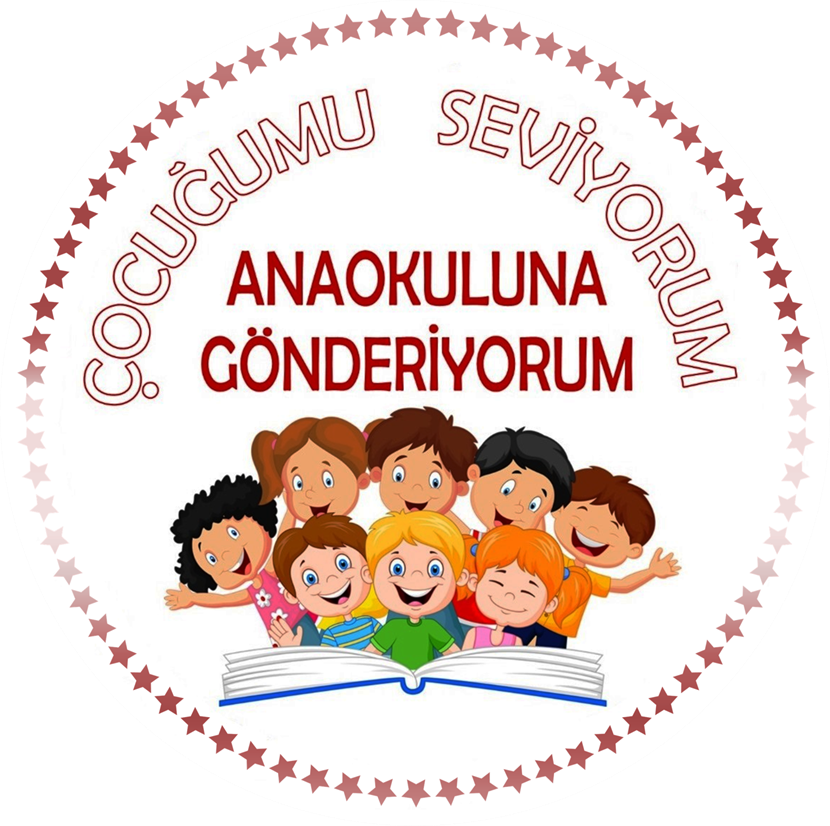 P 8 ÇOCUĞUMU SEVİYORUM ANAOKULUNA GÖNDERİYORUM PROJESİBİRİNCİ BÖLÜMGiriş, Projenin Gerekçesi, Performans Kriterleri, Projenin Konusu, Amaçlar, Hedefler, Paydaşlar, Kapsam, İlkeler, Dayanak, Projenin Süresi1.GİRİŞ:Okul öncesi eğitim, topluma ve ülkeye sağladığı katkılar ile bireysel gelişime sağladığı katkılar olmak üzere iki ana bölümde ele alınabilir. Okul öncesi eğitim topluma ve ülkeye sağladığı katkı bakımından ele alındığında, geleceğin büyükleri olacak çocuklarımızın okul öncesi eğitim almaları tüm toplumu ilgilendirmektedir. Çünkü iyi eğitim almış bireylerden oluşan ve üreten bir toplumun refah seviyesinin yüksek olacağı bilinen bir gerçektir. Birey olarak çocuğun gelişimine iyi ve sağlıklı beslenme kadar aile ortamında gördüğü sevgi ve merhamet duygusu da ruhsal gelişimine olumlu katkı sağlar. Okul öncesi eğitim ortamı insanın gelişimini tüm yönleri ile destekleyebilecek sosyal ve fiziksel ortamdır. Okul öncesi eğitim boyunca oynanan oyunlar ve yapılan etkinlikler aracılığıyla kendi yeteneklerini keşfeden çocuk paylaşmayı, dinlemeyi, iletişim kurmayı öğrenmektedir. Çocukların toplum içinde sosyalleşmesine katkı sağlayan bu eğitim sürecinde çocuk ev dışındaki hayatı tanımakta, okul kurallarından hareketle toplum kurallarını da öğrenmektedirler.Okul öncesi eğitimin ana gayelerinden biri de çocuğu ilkokula hazırlamaktır. Araştırmalar okul öncesi eğitim alan çocukların diğer çocuklara göre ilkokula daha uyumlu ve hazır bulunuşluk düzeylerinin daha iyi durumda olduğunu göstermektedir. Küçük yaşlardan itibaren okuma yazma becerilerinin gelişmesi,  çocuğun dil gelişimine uygun eğitimin verilmesine bağlıdır.  Dil gelişimi açısından desteklenen çocuklar kelimeler ve nesneler arasındaki ilişkiyi daha iyi anlamlandırmaktadır. Böylece çocuklar konuştukları dili daha iyi anlamakta ve konuştukları dile yönelik farkında olma becerisini de geliştirmektedir. İlkokul birinci sınıf düzeyinde temel odak noktası olan okuma yazma çalışmaları da okul öncesi eğitimden olumlu olarak etkilenmektedir.  Matematik ve soyut düşünme becerileri insanoğlu için gerekli olan önemli becerilerdendir. Çünkü insanların karşılaştıkları birçok problemi çözerken matematik ve soyut düşünme becerilerinden faydalandıkları bilinmektedir. Yapılan araştırmalar okul öncesi eğitim alan bireylerin matematik ve soyut düşünme becerileri açısından okul öncesi eğitim almayanlara göre daha gelişmiş durumda olduğunu göstermektedir.2.PROJENİN GEREKÇESİ:Erken çocukluk eğitimi, çocukların sosyal, duygusal, bilişsel, dil ve motor gelişimini azami düzeyde destekleyen, yaşam boyu iyi olma hâline katkı sağlayan bir eğitim kademesidir. Bu dönemde sunulan deneyimlerle elde edilecek temel bilgi, beceri ve tutumlar çocuğun sosyal yaşamına etki etmesinin yanı sıra sonraki eğitim hayatını da biçimlendirdiğinden bu dönemde sunulan nitelikli eğitim hizmeti, tüm eğitim sisteminin en önemli basamağı olarak görülmektedir. Toplumsal refahın artması ve ülkemizin sosyal, kültürel ve ekonomik sürdürülebilir kalkınması eğitim sisteminin ilk basamağı olan okul öncesinden başlamaktadır. Bu basamakta başta aile, okul ve çocuğun yakın çevresi olmak üzere tüm paydaşların birbirleriyle olan etkileşimlerinin sağlanması son derece önemlidir.  Tablo 1’de yer alan bilgiler Türkiye İstatistik Kurumu tarafından hesaplanmıştır. Okullaşma oranları Adrese Dayalı Nüfus Kayıt Sistemi, Nüfus Sayımı sonuçlarına göre hesaplanmıştır. 2018-2019 Okulöncesi Okullaşma Oranları (Yabancı Uyruklular Hariç) hesaplanırken, kullanılan nüfus ve öğrenci sayılarında Türkiye'de ikamet eden T.C. vatandaşları kapsanmıştır. (Türkiye'de ikamet eden yabancı uyruklu nüfus ve yabancı uyruklu öğrenci sayıları kapsam dışında tutularak, tamamlanmış olan en son takvim yılı sonu öğrenci rakamları ve tamamlanmış olan en son nüfus rakamları (31 Aralık 2018) kullanılarak hesaplanmıştır.       Tablo 1: 2019-2020 Okulöncesi Okullaşma OranlarıBu veriler ışığında ülkemiz genelinde anaokulu ve anasınıfına kayıt olabilecek durumdaki çağ nüfusuna bakıldığında ülkemizde okul öncesi brüt okullaşma oranları 3-5 yaş düzeyinde % 43,35,  4-5 yaş düzeyinde % 54,57, 5 yaş düzeyinde % 75,51 olarak gerçekleşmiştir.  Ülkemizde okul öncesi net okullaşma oranları 3-5 Yaş % 41,78, 4-5 Yaş % 52,41, 5 Yaş % 71,22 olarak gerçekleşmiştir.  İlimizde ise okul öncesi toplam brüt okullaşma oranları 3-5 yaş düzeyinde % 45,57, 4-5 yaş düzeyinde % 57,95, 5 yaş düzeyinde % 82,40 olarak gerçekleşmiştir. İlimizde okul öncesi net okullaşma oranları 3-5 yaş düzeyinde % 43,23, 4-5 yaş düzeyinde % 54,74, 5 yaş % 76,02 olarak gerçekleşmiştir.  İlimiz bürüt ve net okullaşma sonuçlarına bakıldığında okulöncesi çağ nüfusunun tamamına ulaşılamadığı görülmektedir. 2019-2020 Eğitim öğretim yılında yürüttüğümüz Çocuğumu Seviyorum Anaokuluna Gönderiyorum Projesi sonuçları incelendiğinde; Proje öncesinde %68,51 olarak tespit edilen okul öncesi eğitimde okullaşma oranı; proje yürütüldükten sonra Manisa ili okul öncesi eğitimde 19.966 olan çağ nüfusunun 15.889’una ulaşılarak okullaşma oranı %68’ten %79’a çıkartılmıştır.2019-2020 eğitim öğretim yılında Manisa Valiliği Millî Eğitim Müdürlüğü Temel Eğitim Hizmetleri Şubesi ile Manisa İl Sosyal Yardımlaşma ve Dayanışma Vakfı ortak çalışmaları ile şartları elverişsiz hanelerdeki 5 yaş düzeyi 1387 çocuğumuza okul öncesi eğitim kurumlarına kayıt olmaları desteklenmiştir.  Erken çocukluk ile ilgili Güçlü Yarınlar İçin 2023 Eğitim Vizyonunda; 5 yaşın erken çocukluk eğitiminde zorunlu olacağı, Millî Eğitim Bakanlığı yetki ve organizasyonunda farklı kurumlar tarafından yürütülen erken çocukluk eğitiminin niteliğini arttırmak için ortak kalite standartları geliştirilerek uygulanacağı belirtilmektedir. Elverişsiz şartlara sahip tüm çocukların eğitim hakkının sağlanması için devletimizin aile ve sosyal güvenlik politikalarıyla bütünleşik bir strateji geliştirilecek, erken çocukluk eğitim hizmetlerine yönelik bütünleşik bir sistem oluşturulacak, Millî Eğitim Bakanlığı bu bütünleşik stratejinin oluşturulmasında ağırlık merkezi olacaktır. Toplum temelli bir erken çocukluk eğitimi öne çıkarılacaktır. Erken çocukluk eğitim hizmeti yaygınlaştırılacaktır. Kırsal ve düşük yoğunluklu yerleşim bölgelerindeki çocuklar için esnek zamanlı ve alternatif erken çocukluk eğitimi modelleri uygulanacaktır. Şartları elverişsiz yerleşim birimlerindeki çocukların beslenme ihtiyaçları karşılanacaktır. Şartları elverişsiz hanelerdeki çocukların erken çocukluk eğitiminde araç-gereç ihtiyacı karşılanacaktır. Erken çocukluk eğitiminde yoksul hane halkına çocuk gelişimini destekleyici temel materyaller sağlanacaktır. Toplum temelli erken çocukluk hizmetlerinin yayılımı bağlamında merkezler, atölyeler, gezici otobüs, gezici öğretmenler ve sınıflar devreye sokulacaktır. Resmî ve özel, farklı kurum ve kuruluşların inisiyatifinde yürütülen her yaş grubundaki tüm erken çocukluk eğitim hizmetlerinin izlenmesi, değerlendirilmesi ve iyileştirilmesine yönelik ortak kalite standartları oluşturulacak ve uygulamalar izlenecektir. Çocukla ilgili tüm yerel kurum ve kuruluşlar harekete geçirilecek ve tamamlayıcı bir iş birliği çerçevesi teşvik edilecektir. Şartları elverişsiz gruplarda eğitimin niteliği artırılacaktır. Göçmen, geçici koruma altındaki ve mevsimlik tarım işçisi çocuklarla okulsuz köy ve köy altı yerleşim yerlerindeki çocukların bulunduğu okullarda hızlandırılmış, yoğun ve bir arada yaşamı destekleyici müfredatlar oluşturulacaktır. Erken çocukluk eğitiminde özel gereksinimli çocukların uyumunun sağlanması için gerekli öğretmen eğitimlerinin verilmesi pilot uygulamalarla başlatılacaktır.  Ayrıca Cumhurbaşkanlığımız tarafından açıklanan 03.08.2018 tarihi 100 Günlük İcraat Programı’nda Millî Eğitim Bakanlığı başlığı altında “6. Her çocuğumuzun okulöncesi eğitimden üniversiteye ilgi, yetenek ve becerilerini gelişimsel olarak izlemek ve yönlendirmek için ‘e - portfolyo sistemi’nin kurulması” ve 13.12.2018 tarihli II. 100 Günlük İcraat Programı’nda “MEB-03 Okul öncesi eğitimde derslik ihtiyacının karşılanması için 6 İlde 50 taşınabilir sınıf yapılması.” ifadelerinin yer alması okul öncesi eğitimin önemini vurgulamaktadır.Okul öncesi eğitim; doğumdan zorunlu eğitim yaşına kadar olan sürede, çocukların gelişim özellikleri, bireysel farklılıkları ve yetenekleri göz önüne alınarak fiziksel, duygusal, dil, sosyal ve zihinsel yönden gelişimlerinin zengin çevre uyarıcılarıyla desteklendiği, yaratıcı yönlerinin ortaya çıkarıldığı, ebeveyn ve eğitimcilerin etkin olduğu sistemli eğitim sürecidir. Eğitim programı; çocuğun yaşına ve gelişim özelliklerine göre göstermesi gereken bedensel, bilişsel, duygusal ve toplumsal davranışları kazanması için tüm eğitsel yaşantıların planıdır. Okul öncesi eğitim kurumlarına devam eden 36-72 aylık çocukların motor, sosyal-duygusal, dil ve bilişsel gelişimlerinin desteklenmesini, öz bakım becerilerinin kazandırılmasını ve ilköğretime hazır bulunuşluklarının sağlanması önem arz etmektedir.  Okul Öncesi Eğitim Neden Gereklidir:İlimiz bürüt ve net okullaşma sonuçlarına bakıldığında okulöncesi çağ nüfusunun tamamına ulaşılamadığı görülmektedir.  Proje ile okul öncesi okullara kayıt olacak çocuklar;Okul öncesi eğitimi ile çocuğun motor, sosyal ve duygusal, dil ve bilişsel gelişimi desteklenecek, öz bakım becerilerini kazandırılacak ve ilkokula hazırlanacaktır.Çocukların ilgi ve gereksinimlerinin yanı sıra çevrenin ve okulun olanakları da göz önünde bulundurularak etkinlikler düzenlenecektir.Çocukların Türkçeyi doğru ve güzel konuşmaları sağlanacaktır.Okul öncesi dönemde verilen eğitim ile çocukların sevgi, saygı, iş birliği, sorumluluk, hoşgörü, yardımlaşma, dayanışma ve paylaşma gibi duygu ve davranışları geliştirilmeleri sağlanacaktır.Çocuk kendine saygı ve güven duyması yönünde desteklenecek ve çocuğa öz denetim kazandırılacaktır.Çocukların bağımsız davranışlar geliştirmesi desteklenecek, yardıma gereksinim duyduklarında yetişkin desteği, rehberliği ve yetişkinin güven verici yakınlığı sağlanacaktır.Çocukların kendilerinin ve başkalarının duygularını fark etmesi desteklenecektir.Çocukların hayal güçleri, yaratıcı ve eleştirel düşünme becerileri, iletişim kurma ve duygularını anlatabilme davranışları geliştirilecektir.Eğitim sürecine çocuğun ve ailenin etkin katılımı sağlanacaktır.  Aile ve eğitimci iş birliği ile gerçekleşen okulöncesi eğitim;  çocuğun daha yaratıcı,  ileriyi görebilen,  yeni ürünler yaratabilen ve çevresini kendi amaçları için yönlendirebilen özerk bir birey olarak yetişmesine katkı sağlayacaktır. Sonuç olarak, okul öncesi eğitim önemli ve her çocuk için gereklidir.3.PERFORMANS KRİTERLERİ:Aralık ayı sonuna kadar her hafta okullardaki kayıt durumunun sayısı,Kayıt aşamasında kontrol edilip düzeltilen aksaklık sayısı,Paydaşlarca okul öncesi eğitime erişimi desteklenen öğrenci sayısı,Malzeme desteği sağlanan öğrenci sayısı,Açılan derslik sayısı,Haziran ayında okulöncesi çağ nüfusunun tamamına ulaşılması hedefinin gerçekleşmesinde başarılı öğretmen, idareci sayısı.4.PROJENİN KONUSU:Manisa’da okul öncesinde eğitimi yaygınlaştırmak ve okullaşma oranını yükseltmek.5.PROJENİN AMAÇLARI:İlimize bağlı ilçelerimizde uygulanacak proje ile paydaşlar ile birlikte yapılacak çalışmalar sonucunda, ilçelerimiz kayıt bölgesindeki okulöncesi çağ nüfusunun (5 yaş) tamamına ulaşılması, bu çocukların 2020 - 2021 eğitim öğretim yılında okul öncesi eğitim kurumlarına kayıt olmalarının desteklenmesi.İlimizde okul öncesi eğitim çağına gelmiş çocukların okullaşmalarının sağlanması,Okul öncesi eğitime devam edecek çocuklarımızın ihtiyacı olan kırtasiye vb. materyalin karşılanması,Okul öncesi eğitimin temel amaç ve ilkeleri doğrultusunda çocuklarımızın okul öncesi eğitim sürecinden geçirilmesidir.6.PROJENİN HEDEFLERİ:Mevcut okul öncesi eğitim kurumlarının (anaokulu, ana sınıfı ve uygulama sınıflarının)  tam kapasite ile çalışmaları konusunda gereken her türlü önlemi almak.Okul öncesi eğitimin önemi ve önceliği hususunda toplumu bilinçlendirmek için kitle iletişim araçlarından yararlanılmasını sağlamak.Dezavantajlı çocuklarının bulunduğu bölgelerdeki okullara gerekli materyal yardımı sağlamak.Çocukların beden, zihin ve duygu gelişimini ve iyi alışkanlıklar kazanmasını sağlamak,Çocukları ilkokula hazırlamak,Şartları elverişsiz çevrelerden ve ailelerden gelen çocuklar için ortak bir yetiştirme ortamı yaratmak,Çocukların Türkçeyi doğru ve güzel konuşmalarını sağlamaktır.  7.PROJENİN PAYDAŞLARI:Manisa Valiliği17 İlçe Kaymakamlığı Manisa Büyükşehir Belediyesi17 İlçe Belediyesiİl Millî Eğitim Müdürlüğü17 İlçe Millî Eğitim MüdürlükleriManisa İl Sosyal Yardımlaşma ve Dayanışma Vakfı17 ilçe Sosyal Yardımlaşma ve Dayanışma Vakfı8. UYGULAMA BİRİMLERİ:	Faaliyetin uygulanmasında ve amacına ulaşmasında İl/İlçe Millî Eğitim Müdürlüğü Mesleki ve Teknik Eğitim Hizmetleri, Ortaöğretim Hizmetleri, Temel Eğitim Hizmetleri, Din Öğretimi Hizmetleri, Özel Eğitim ve Rehberlik Hizmetleri, Özel Öğretim Kurumları Hizmetleri ve tüm şubeler, İl/İlçe Strateji Geliştirme Hizmetleri Şubesi ve İl Millî Eğitim Müdürlüğü Strateji Geliştirme Hizmetleri Şubesi AR-GE Birimi ile iş birliği içerisinde çalışacaklardır.9.KAPSAM:İlimizdeki ana sınıfı çağına gelmiş tüm çocukları kapsar.10.İLKELER:Proje, Manisa Valiliğinin onayı doğrultusunda, İl Millî Eğitim Müdürlüğünün denetiminde, AR-GE Birimi tarafından yürütülecektir.Proje bir plan ve program çerçevesinde yürütülecek ve uygulanacaktır.Projenin uygulanmasından; İl ve İlçe Millî Eğitim Müdürlüğü birinci derecede sorumlu olacaktır,Yürütülen faaliyetler sürekli izlenerek, mevcut durum analizi yapılacaktır, periyodik aralıklarla İl/İlçe Proje İzleme ve Değerlendirme Kurulu bilgilendirilecektir.Gerçekleştirilen faaliyetlerin tanıtımı ve paylaşımı yapılacaktır.AR-GE Birimi ve proje için belirlenen komisyon üyeleri projeye destek konusunda iş birliği yapacaktır.11.DAYANAK:Türkiye Cumhuriyeti Anayasası Madde 42, 12/01/1961 tarih, 10705 sayı, 222 numaralı İlköğretim ve Eğitim Kanunu,24/06/1973 tarih, 14574 sayı, 1739 numaralı Millî Eğitim Temel Kanunu,09/02/2012 tarih, 28199 sayılı Millî Eğitim Bakanlığı Okul-Aile Birliği Yönetmeliği,26/7/2014 tarih, 29072 Millî Eğitim Bakanlığı Okul Öncesi Eğitim ve İlköğretim Kurumları Yönetmeliği,Millî Eğitim Bakanlığı Stratejik Planı,Manisa İl Millî Eğitim Müdürlüğü Stratejik Planı,08/06/2017 tarih, 30090 sayılı Millî Eğitim Bakanlığı Eğitim Kurumları Sosyal Etkinlikler Yönetmeliği,2023 Eğitim Vizyonu.12.PROJENİN SÜRESİ:Proje bir (1) yıllık ders süresini içermekte olup 2020-2021 eğitim öğretim yılı ders kesim tarihi itibariyle sona erecektir.İKİNCİ BÖLÜMUygulama, Uygulama Süreci ve Aşamaları, Eylem Planı, Değerlendirme, Uygulama Takvimi, Maliyet, Yürürlük, Yürütme, Diğer Hususlar1.UYGULAMA SÜRECİ VE AŞAMALARI:İlçe Millî Eğitim Müdürlüklerince Yapılacak İşlemler:ÖNEMLİ: Projenin tüm okul ve kurumlarda aşağıdaki belgelerde yer alan bilgiler doğrultusunda uygulanması sağlanacaktır: Hijyen Şartlarının Geliştirilmesi ve Enfeksiyon Önleme Kontrol Kılavuzu  "Okulum Temiz Belgesi" Yönetici ve Öğretmen Bilgilendirme Rehberi  "Okulum Temiz Belgesi" Veli Bilgilendirme Rehberi "Okulum Temiz Belgesi" Öğrenci Bilgilendirme Rehberi  Salgın Hastalık Dönemlerinde Psikolojik Sağlamlığımızı Korumak - Aileler İçin Çocuklara Yardım Rehberi Salgın Hastalık Dönemlerinde Psikolojik Sağlamlığımızı Korumak - Yetişkinler İçin Bilgilendirme Rehberi İlgili onaylar İlçe Millî Eğitim Müdürlüğünce alınacaktır. Faaliyetin ilçe düzeyinde uygulanmasından İlçe Millî Eğitim Müdürü sorumludurİş ve işlemler Proje Çalışma Takvimi doğrultusunda yürütülecektir.Uygulamanın denetlenmesi.İlçe MEM tarafından okul öncesi eğitime devam etmesi gereken çocuklarımızın devam etmesi gereken okulların tespit edilmesi,İlçe MEM Temel Eğitim Hizmetleri Şubeleri ve okullar tarafından; okullarda kayıt alanlarındaki çağ nüfusunun tespit edilip, okula gönderilmeyen çocukların velileriyle iletişime geçilerek okula kayıt için gerekli tedbirlerin alınması,Projenin uygulanması aşamalarında oluşabilecek aksaklıklar ve sorunların İlçe MEM düzeyinde bir koordinatör (İlçe Şube Müdürü) tarafından takip edilmesiProjenin uygulanması aşamalarında oluşabilecek aksaklıklar ve sorunların İlçe MEM, okullar ve İl Millî Eğitim Müdürlüğü ile iş birliği içinde giderilmesi,Okula gönderilmeyen çocukların gönderilmeme nedenlerinin tespit edilerek gerekli tedbirlerin alınması,İlçe MEM tarafından okul yöneticileri ve öğretmenlerle toplantılar yapılarak, velilerin bilinçlendirilmesi ve okul öncesi eğitimin öneminin kavratılması için yapılacak faaliyetlerin belirlenmesi (Eğitim öğretim faaliyetlerinin uzaktan yürütüldüğü durumda; toplantılar online olarak yapılacaktır.)  Velilerin okul öncesi eğitim konusunda bilinçlendirilmesi amacıyla İlçe MEM ve okullar tarafından çeşitli etkinlikler yapılması. (Seminer, ev ziyaretleri, broşür, afiş, eğitici filmler vb.) (Eğitim öğretim faaliyetlerinin uzaktan yürütüldüğü durumda; bilinçlendirme çalışmaları online ortamlar üzerinden yapılacaktır.)  Faaliyetlerde rol alacak paydaşlar arasında, amaca yönelik iş birliği sağlamak.Proje nihai raporunun hazırlanarak strateji45@meb.gov.tr  gönderilmesi. (Ek-1)Okul Müdürlüklerince Yapılacak İşlemler:Faaliyetin eğitim- öğretim yılı boyunca faaliyet takvimine uygun olarak yürütülmesinden Okul Müdürlüğü sorumludur. Projenin ana hedefleri, bir toplantı ile Okul Müdürü Başkanlığında, Okul Proje Yürütme Ekibi tarafından okul personeline, öğretmenlere, öğrencilere ve velilere duyurulacaktır.İlçe MEM Temel Eğitim Hizmetleri Şubeleri ve okullar tarafından; okullarda kayıt alanlarındaki çağ nüfusunun tespit edilip, okula gönderilmeyen çocukların velileriyle iletişime geçilerek okula kayıt için gerekli tedbirlerin alınması,Okullarımızda anaokulunun önemi ile ilgili veli seminerleri düzenlemek . (Eğitim öğretim faaliyetlerinin uzaktan yürütüldüğü durumda; veli seminerleri online ortamlar üzerinden yapılacaktır.)  Velilerin okul öncesi eğitim konusunda bilinçlendirilmesi amacıyla İlçe MEM ve okullar tarafından çeşitli etkinlikler yapılması. (Seminer, ev ziyaretleri, broşür, afiş, eğitici filmler vb.) (Eğitim öğretim faaliyetlerinin uzaktan yürütüldüğü durumda; bilinçlendirme çalışmaları online ortamlar üzerinden yapılacaktır.)  Okula gönderilmeyen çocukların gönderilmeme nedenlerinin tespit edilerek gerekli tedbirlerin alınması,Anaokullarının daha cazip hale getirilmesi amacıyla derslerin dışında velilerin dikkatini çekebilecek çeşitli etkinlik ve kursların uygulanması (çeşitli enstrüman, müzik aletleri, sportif, kültürel kursların uygulanması.) (Eğitim öğretim faaliyetlerinin uzaktan yürütüldüğü durumda; etkinlik ve kurslar online ortamlar üzerinden yapılacaktır.)  Kaymakamlıkların, İlçe Sosyal Yardımlaşma ve Dayanışma Vakıflarının, İlçe Millî Eğitim Müdürlüklerinin, hayırseverlerin, sponsorların destekleri ile okullarımızın ihtiyaç duyacağı malzemelerin temin edilmesi. Okul web sayfasında yapılan etkinliklerin yayınlanması sağlanacaktır.Proje Nihai Raporu Okul Müdürlüğü tarafından doldurularak İlçe Millî Eğitim Müdürlüğü’ne online olarak gönderilecektir. (Ek-2)Eğitim öğretim faaliyetlerinin uzaktan yürütüldüğü durumda gerçekleştirilen tüm faaliyetlere ait görseller gerekli izinler alındıktan sonra kısa bir bilgi notu ile yerelprojeler45@gmail.com  adresine mail olarak gönderilecektir.2.EYLEM PLANI:Proje aşağıdaki belirtildiği şekilde uygulanacaktır.3.DEĞERLENDİRME:Bu projenin uygulanmasından sonra ortaya çıkan sonuçlar raporlaştırılarak İlçe Millî Eğitim Müdürlükleri tarafından İl Millî Eğitim Müdürlüğüne gönderilir. Rapor doğrultusunda projenin değerlendirilmesi İl Millî Eğitim Müdürlüğünce yapılır.4.UYGULAMA TAKVİMİ:5.MALİYET:Projenin giderleri Manisa Valiliği, Manisa İl Sosyal Yardımlaşma ve Dayanışma Vakfı, 17 ilçe Sosyal Yardımlaşma ve Dayanışma Vakfı, İl / İlçe Millî Eğitim Müdürlüğü ve paydaşlarca karşılanacaktır.6.YÜRÜRLÜK:Bu proje yönergesi iki (2) bölüm ve yirmi (20) madde olmak üzere 2020-2021 öğretim yıllarında uygulanacak olan “ÇOCUĞUMU SEVİYORUM ANAOKULUNA GÖNDERİYORUM” projesi için hazırlanmış olup Manisa Valiliğinin onayladığı tarihte yürürlüğe girer.7.YÜRÜTME:Bu yönergenin hükümleri “İl Proje İzleme ve Değerlendirme Kurulu” tarafından yürütülür.8.DİĞER HUSUSLAR:Proje öncelikle anaokullarının derslik kapasiteleri kadar alanlarındaki çocukları kaydetmelerini öngörmektedir.Projenin yürütülmesinde birinci dereceden sorumlu İl Millî Eğitim Müdürlüğüdür.Proje kapsamında yürütülecek iş ve işlemlerin Müdürlüğümüzce istenecek ve http://manisaarge.meb.gov.tr/ adresinde yayınlanacak Ek belgeler doğrultusunda yapılması gerekmektedir.Önceden bilgilendirmek koşuluyla; proje, yarışma metni, ekleri, faaliyetler, vb. üzerinde İl Millî Eğitim Müdürlüğü tarafından gerekli değişiklikler yapılabilecektir.Projeler, COVID – 19 salgınının ülkemizde yayılımının en aza indirilmesi amacıyla, bu salgınla mücadeleyi ve salgının etkilerinin azaltılmasına yönelik faaliyetleri zafiyete uğratmama ve kamu hizmetlerini aksatmama şartıyla hijyen ve sanitasyon kurallarına uyularak Eğitim Öğretimi aksatmadan uygulanacaktır.Tüm projeler, yapılacak çalışmalar ve değişiklikler http://manisaarge.meb.gov.tr/ adresinde yayınlanacak P 9 COVID 19 İLE OKULDA YAŞAM PROJESİBİRİNCİ BÖLÜMGiriş, Projenin Gerekçesi, Performans Kriterleri, Projenin Konusu, Amaçlar, Hedefler, Paydaşlar, Kapsam, İlkeler, Dayanak, Projenin Süresi1.GİRİŞ:Koronavirüsler (CoV), soğuk algınlığı gibi toplumda yaygın görülen, kendi kendini sınırlayan hafif enfeksiyon tablolarından, Orta Doğu Solunum Sendromu (Middle East Respiratory Syndrome, MERS) ve Ağır Akut Solunum Sendromu (Severe Acute Respiratory Syndrome, SARS) gibi daha ciddi enfeksiyon tablolarına neden olabilenbüyük bir virüs ailesidir.Koronavirüslerin insanlarda bulunan, insandan insana kolaylıkla bulaşabilen çeşitli alt tipleri (HCoV-229E, HCoV-OC43, HCoV-NL63 ve HKU1-CoV) bulunmaktadır. İnsanlar arasında dolaşan bu alt türler çoğunlukla soğuk algınlığına sebep olan virüslerdir. 31 Aralık 2019’da Dünya Sağlık Örgütü (DSÖ) Çin Ülke Ofisi, Çin’in Hubei eyaletinin Wuhan şehrinde etiyolojisi bilinmeyen pnömoni vakalarını bildirmiştir. 7 Ocak 2020’de etken daha önce insanlarda tespit edilmemiş yeni bir koronavirüs (2019-nCoV) olarak tanımlanmıştır. Daha sonra 2019-nCoV hastalığının adı COVID-19 olarak kabul edilmiş, virüs SARS CoV’e yakın benzerliğinden dolayı SARS-CoV-2 olarak isimlendirilmiştir.Dünya Sağlık Örgütü, COVID-19 salgınını 30 Ocak’ta “uluslararası boyutta halk sağlığı acil durumu” olarak sınıflandırmış, ilk salgının başladığı Çin dışında 113 ülkede COVID-19 vakalarının görülmesi, virüsün yayılımı ve şiddeti nedeniyle 11 Mart’ta küresel salgın (pandemi) olarak tanımlamıştır. 2.PROJENİN GEREKÇESİ:Dünyayı ve ülkemizi de büyük ölçüde etkileyen COVID-19 salgını kişisel ve kurumsal alışkanlıklarımızı tamamen değiştirmemize neden olmaktadır. Bu değişimleri doğru yönetebilmek için 16 Mart 2020’den bu yana kapalı olan eğitim kurumlarımızın yeni normalde daha sağlıklı ve temiz şekilde açılması, çocuklarımızın eğitim hizmetini sürdürebilmesi için COVID 19 ile mücadelede uyulması gereken kurallar konusunda öğrencilerimizin, velilerimizin, okul idaresinin ve okul çalışanlarının bilgilendirilmesine ihtiyaç duyulduğu aşikârdır. Bu süreci sağlıklı şekilde yürütebilmemiz ve kurumlarımızdan yeniden öğrenci sesleri duyulması için Manisa genelinde COVID 19 sürecinin projelendirilerek uygulanması ihtiyacı duyulmuştur. 3.PERFORMANS KRİTERLERİ:Enfeksiyon önleme ve kontrol yöntemleri hakkında bilgi verilen çalışan, öğrenci, veli ve kişi sayısı Enfeksiyon önleme ve kontrol yöntemleri hakkında yapılan bilgilendirme sayısı Okul ve kurumlara gönderilen afiş, broşür ve bilgilendirme videosu sayılarıCOVİDOR 19 ( akıllı koridor) isimli Bilgilendirme koridoru oluşturulan okul ve kurum sayısı4.PROJENİN KONUSU:Yapılacak çalışmalarla eğitim kurumlarımızın çalışanları, öğrencileri, velileri ve ilgili tüm taraflarda COVID 19 sürecinde uyulması gereken kurallar, maske kullanımı, el hijyeni, sosyal mesafe kuralları hakkında bilinç oluşturmak ve bu bilinci davranışa dönüştürmek.5.PROJENİN AMACI:Pandemi sürecinde hijyen ve sanitasyon kaynaklı salgın hastalıklar için eğitim kurumlarımızın çalışanlarına, öğrencilerine, velilerine ve ilgili tüm taraflara öneriler,  enfeksiyon önleme ve kontrol yöntemleri hakkında bilgiler vererek,  tutarlı ve esnek bir yaklaşım ile öğrencilerde, velilerde COVID 19 sürecinde uyulması gereken kurallar, maske kullanımı, el hijyeni, sosyal mesafe kuralları hakkında bilinç oluşturarak bu önlemlerin davranışa dönüştürülmesini sağlamak amaçlanmaktadır.  6.PROJENİN HEDEFLERİ:Pandemi sürecinde hijyen ve sanitasyon kaynaklı salgın hastalıklar için eğitim kurumlarımızın çalışanlarına, öğrencilerine, velilerine ve ilgili tüm taraflara öneriler, enfeksiyon önleme ve kontrol yöntemleri hakkında bilgiler vermek.Öğrencilerde, velilerde COVID 19 sürecinde uyulması gereken kurallar, maske kullanımı, el hijyeni, sosyal mesafe kuralları hakkında bilinç oluşturmak.Önlemlerin davranışa dönüştürülmesini sağlamak. 7.PROJENİN PAYDAŞLARI:Manisa ValiliğiManisa İl / İlçe Sağlık MüdürlükleriManisa’da Belirlenen Pandemi HastaneleriManisa İl / İlçe Emniyet Müdürlüğüİlçe Jandarma KomutanlıklarıBüyükşehir ve İlçe Belediyeleri 8. UYGULAMA BİRİMLERİ:	Faaliyetin uygulanmasında ve amacına ulaşmasında il/İlçe Millî Eğitim Müdürlüğü Mesleki ve Teknik Eğitim Hizmetleri, Ortaöğretim Hizmetleri, Temel Eğitim Hizmetleri, Din Öğretimi Hizmetleri, Özel Eğitim ve Rehberlik Hizmetleri, Özel Öğretim Kurumları Hizmetleri ve tüm şubeler, İl/İlçe Strateji Geliştirme Hizmetleri Şubesi ve İl Millî Eğitim Müdürlüğü Strateji Geliştirme Hizmetleri Şubesi AR-GE Birimi ile iş birliği içerisinde çalışacaklardır.9.KAPSAM:Manisa’da eğitim gören tüm öğrenciler, veliler, öğretmenler, idareciler, okul çalışanları ve Manisa halkını kapsamaktadır. 10.İLKELER:Proje, Manisa Valiliğinin onayı doğrultusunda, İl Millî Eğitim Müdürlüğünün denetiminde, AR-GE Birimi tarafından yürütülecektir.Proje bir plan ve program çerçevesinde yürütülecek ve uygulanacaktır.Projenin uygulanmasından; İl ve İlçe Millî Eğitim Müdürlüğü birinci derecede sorumlu olacaktır,Yürütülen faaliyetler sürekli izlenerek, mevcut durum analizi yapılacaktır, periyodik aralıklarla İl/İlçe Proje İzleme ve Değerlendirme Kurulu bilgilendirilecektir.Gerçekleştirilen faaliyetlerin tanıtımı ve paylaşımı yapılacaktır.AR-GE Birimi ve proje için belirlenen komisyon üyeleri projeye destek konusunda iş birliği yapacaktır.11.DAYANAK:Türkiye Cumhuriyeti Anayasası Madde 42, 12/01/1961 tarih, 10705 sayı, 222 numaralı İlköğretim ve Eğitim Kanunu,24/06/1973 tarih, 14574 sayı, 1739 numaralı Millî Eğitim Temel Kanunu,09/02/2012 tarih, 28199 sayılı Millî Eğitim Bakanlığı Okul-Aile Birliği Yönetmeliği,26/7/2014 tarih, 29072 Millî Eğitim Bakanlığı Okul Öncesi Eğitim ve İlköğretim Kurumları Yönetmeliği,Millî Eğitim Bakanlığı Stratejik Planı,Manisa İl Millî Eğitim Müdürlüğü Stratejik Planı,08/06/2017 tarih, 30090 sayılı Millî Eğitim Bakanlığı Eğitim Kurumları Sosyal Etkinlikler Yönetmeliği,2023 Eğitim Vizyonu.12.PROJENİN SÜRESİ:Proje bir (1) yıllık ders süresini içermekte olup 2020-2021 eğitim öğretim yılı ders kesim tarihi itibariyle sona erecektir.İKİNCİ BÖLÜMUygulama, Uygulama Süreci ve Aşamaları, Eylem Planı, Değerlendirme, Uygulama Takvimi, Maliyet, Yürürlük, Yürütme, Diğer Hususlar1.UYGULAMA SÜRECİ VE AŞAMALARI:İl Millî Eğitim Müdürlüğünce Yapılacak İşlemler:Proje Valilik Olurunun alınması ve tüm İlçe Millî Eğitim Müdürlüklerine gerekli duyurunun yapılması.İl Millî Eğitim Müdürlüğü İş Sağlığı ve Güvenliği Birimi ile AR-GE Birimi koordinasyonunda hazırlanan afiş, broşür ve bilgilendirme videosunun tüm okul ve kurumlara gönderilecektir. (Dokümanların ilçelerdeki tüm okul ve kurumlara ulaştırılmasından İlçe Millî Eğitim Müdürlüğü İş Sağlığı ve Güvenliği Birimi sorumlu olacaktır.)Görsel materyaller kamuoyuna duyurulacak, bilboard (reklam panosu) ve dijital ekranlardan gösterimi yapılacaktır. COVID 19 süreciyle ilgili tüm çalışmalar ve görseller İl Millî Eğitim Müdürlüğüne ait tüm sosyal medya hesaplarında ve WEB sayfasında sürekli yayınlanacaktır.Raporlar dönem sonlarında il raporuna dönüştürülecek ve makama sunulacaktır.İlçe Millî Eğitim Müdürlüklerince Yapılacak İşlemler:ÖNEMLİ: Projenin tüm okul ve kurumlarda aşağıdaki belgelerde yer alan bilgiler doğrultusunda uygulanması sağlanacaktır: Hijyen Şartlarının Geliştirilmesi ve Enfeksiyon Önleme Kontrol Kılavuzu  "Okulum Temiz Belgesi" Yönetici ve Öğretmen Bilgilendirme Rehberi  "Okulum Temiz Belgesi" Veli Bilgilendirme Rehberi "Okulum Temiz Belgesi" Öğrenci Bilgilendirme Rehberi  Salgın Hastalık Dönemlerinde Psikolojik Sağlamlığımızı Korumak - Aileler İçin Çocuklara Yardım Rehberi Salgın Hastalık Dönemlerinde Psikolojik Sağlamlığımızı Korumak - Yetişkinler İçin Bilgilendirme Rehberi İlgili onaylar İlçe Millî Eğitim Müdürlüğünce alınacaktır. Faaliyetin ilçe düzeyinde uygulanmasından İlçe Millî Eğitim Müdürü sorumludur.İş ve işlemler Proje Çalışma Takvimi doğrultusunda yürütülecektir.Uygulamanın denetlenmesi.Tüm okul / kurumlara gerekli duyurular yapılacaktır.Projenin uygulanması aşamalarında oluşabilecek aksaklıklar ve sorunları gidermek amacıyla proje İlçe MEM düzeyinde bir Koordinatör Şube Müdürü tarafından takip edilecektir.Projenin uygulanması aşamalarında oluşabilecek aksaklıklar ve sorunların İlçe MEM ve okul / kurumlar ile iş birliği içinde giderilecektir.Mili Eğitim Bakanlığı tarafından yayınlanan COVID 19 kılavuzu tüm okul ve kurumlara gönderilecektir. Görsel materyaller kamuoyuna duyurulacak, bilboard (reklam panosu) ve dijital ekranlardan gösterimi yapılacaktır.İl Millî Eğitim Müdürlüğü İş Sağlığı ve Güvenliği Birimi ile AR-GE Birimi koordinasyonunda hazırlanan afiş, broşür ve bilgilendirme videosu tüm okul ve kurumlara gönderilecektir. (Dokümanların ilçelerdeki tüm okul ve kurumlara ulaştırılmasından İlçe Millî Eğitim Müdürlüğü İş Sağlığı ve Güvenliği Birimi sorumludur.)İl Millî Eğitim Müdürlüğü tarafından hazırlanan COVID 19 Uyulması Gereken Kurallar konulu el broşürünün tüm velilere ve öğrencilere ulaştırılması sağlanacaktır.Uzman kişiler tarafından öğrencilere, velilere ve tüm paydaşlara yüz yüze / dijital ortamda bilgilendirme çalışmaları yapılacaktır. COVID 19 süreciyle ilgili tüm çalışmalar ve görseller İlçe Millî Eğitim Müdürlüğüne ait tüm sosyal medya hesaplarında ve WEB sayfasında sürekli olarak yayınlanacaktır. UYARI: Fotoğraf ve kamera çekimi Millî Eğitim Bakanlığı’nın 07/03/2017 tarih ve 2975829 sayılı Okullarda Sosyal Medyanın Kullanılması (GENELGE 2017/12) uygun olarak yapılması gerekmektedir.Yapılan çalışmalar kapsamında dönem sonlarında İlçe MEM İş Sağlığı ve Güvenliği Birimi tarafından proje raporu hazırlanacaktır.Dönem sonlarında hazırlanan raporların bir nüshası Manisa İl Millî Eğitim Müdürlüğü İş Sağlığı ve Güvenliği Birimine, bir nüshası Manisa İl Millî Eğitim Müdürlüğü Strateji Geliştirme Hizmetleri Şubesi AR-GE Birimine gönderilecektir. Okul Müdürlüklerince Yapılacak İşlemler:Faaliyetin eğitim öğretim yılı boyunca faaliyet takvimine uygun olarak yürütülmesinden Okul Müdürlüğü sorumludur. Projenin ana hedefleri, bir toplantı ile Okul Müdürü Başkanlığında, Okul Proje Yürütme Ekibi tarafından okul personeline, öğretmenlere, öğrencilere ve velilere duyurulacaktır.İl Millî Eğitim Müdürlüğü İş Sağlığı ve Güvenliği Birimi ile AR-GE Birimi koordinasyonunda hazırlanan ve İlçe Millî Eğitim Müdürlüğü İş Sağlığı ve Güvenliği Birimi tarafından okul / kuruma ulaştırılan afiş, broşür ve bilgilendirme videosu okul / kurum toplumu ile paylaşılacaktır.Öğrencilerin sağlık durumlarının öğretmenler tarafından günlük olarak izlenecektir.Her Öğretmen derse başlamadan önce 5 dk. Maske, Hijyen ve Sosyal Mesafe kuralları hakkında öğrencilere bilgilendirme yapacaktır.Tüm okul ve kurumlarımızda COVİDOR 19 (akıllı koridor) isimli Bilgilendirme Koridoru oluşturulacaktır. (maske kullanımı, hijyen ve sosyal mesafe kurallarını anlatan görsel ve yazılardan faydalanılarak hazırlanması ) İl Millî Eğitim Müdürlüğü tarafından hazırlanan COVID 19 Uyulması Gereken Kurallar konulu el broşürü tüm velilere ve öğrencilere ulaştırılacaktır.Uzman kişiler tarafından öğrencilere, velilere ve tüm paydaşlara yüz yüze / dijital ortamda bilgilendirme çalışmaları yapılacaktır.COVID 19 süreciyle ilgili tüm çalışmalar ve görseller okul / kuruma ait tüm sosyal medya hesaplarında ve WEB sayfasında sürekli yayınlanacaktır.Yapılan çalışmalar kapsamında okul / kurum tarafından dönem sonlarında rapor hazırlanacaktır.Hazırlanan raporların bir nüshası İlçe İl Millî Eğitim Müdürlüğü İş Sağlığı ve Güvenliği Birimine gönderilecektir. 2.EYLEM PLANI:Proje aşağıdaki belirtildiği şekilde uygulanacaktır.3.DEĞERLENDİRME:Bu projenin uygulanmasından sonra ortaya çıkan sonuçlar raporlaştırılarak İlçe Millî Eğitim Müdürlükleri tarafından İl Millî Eğitim Müdürlüğüne gönderilir. Rapor doğrultusunda projenin değerlendirilmesi İl Millî Eğitim Müdürlüğünce yapılır.4.UYGULAMA TAKVİMİ:5.MALİYET:Projenin giderleri Manisa Valiliği, İlçe Millî Eğitim Müdürlüğü, okul / kurumlar ve paydaşlarca karşılanacaktır.6.YÜRÜRLÜK:Bu proje yönergesi iki (2) bölüm ve yirmi (20) madde olmak üzere 2020-2021 öğretim yıllarında uygulanacak olan “COVID 19 İLE OKULDA YAŞAM PROJESİ” için hazırlanmış olup Manisa Valiliğinin onayladığı tarihte yürürlüğe girer.7.YÜRÜTME:Bu yönergenin hükümleri “İl Proje İzleme ve Değerlendirme Kurulu” tarafından yürütülür.8.DİĞER HUSUSLAR:Proje kapsamında yürütülecek iş ve işlemlerin Müdürlüğümüzce istenecek ve http://manisaarge.meb.gov.tr/ adresinde yayınlanacak Ek belgeler doğrultusunda yapılması gerekmektedir.Önceden bilgilendirmek koşuluyla; proje, yarışma metni, ekleri, faaliyetler, vb. üzerinde İl Millî Eğitim Müdürlüğü tarafından gerekli değişiklikler yapılabilecektir.Projeler, Eğitim Öğretimi aksatmadan uygulanacaktır.Projeler, “COVID – 19 salgınının ülkemizde yayılımının en aza indirilmesi amacıyla, bu salgınla mücadeleyi ve salgının etkilerinin azaltılmasına yönelik faaliyetleri zafiyete uğratmama ve kamu hizmetlerini aksatmama şartıyla” hijyen ve sanitasyon kurallarına uyularak Eğitim Öğretimi aksatmadan uygulanacaktır.Tüm projeler, yapılacak çalışmalar ve değişiklikler http://manisaarge.meb.gov.tr/ adresinde yayınlanacak olup sitenin takip edilmesi gerekmektedir.Soru, sorun ve öneriler için; http://manisaarge.meb.gov.tr/www/iletisim.php argemanisa@gmail.comMANİSA İL MİLLİ EĞİTİM MÜDÜRLÜĞÜMANİSA EĞİTİM PROJELERİ 2023 (MANEP 2023) ÖZETMANİSA İL MİLLİ EĞİTİM MÜDÜRLÜĞÜMANİSA EĞİTİM PROJELERİ 2023 (MANEP 2023) ÖZET PROJENİN ADIMANİSA EĞİTİM PROJELERİ 2023 (MANEP 2023)PROJENİN GEREKÇESİManisa Eğitim Projeleri 2023 (MANEP 2023), MEB 2023 Eğitim Vizyonu, AR-GE Birimleri Yönergesi doğrultusunda, eğitim öğretim faaliyetlerinin niteliğini arttırmak ve millî manevi değerlerine bağlı, ülkemizi 2023-2071 hedeflerine taşıyacak nesilleri yetiştirmek amacıyla Manisa Valiliği himayesinde Manisa İl Millî Eğitim Müdürlüğü tarafından hazırlanmıştır. Manisa genelinde eğitim-öğretimin kalitesini arttırmak, öğrencilerimize bilgiye ulaşma yollarını öğretmek, eğitim personelinin bilgi ve becerilerini yükseltmek, aralarındaki iletişimi ve paylaşımı sağlamak, sürekli araştırma, değerlendirme, analiz yapmak amacı ile Manisa sınırları içerisinde Millî Eğitim Bakanlığı´na bağlı tüm resmî ve özel okul/kurumları kapsayan 253.177 öğrenciye, 18.445 eğitimciye ve hayat boyu öğrenme ile tüm Manisa halkına ulaşmak hedeflenmektedir.Yapılacak farklı çalışmalarla, çoklu veri kaynaklarından yararlanarak hem kurumsal hem de bireysel düzeyde sonuçların değerlendirilmesi, iyileştirmeye açık alanların tespit edilmesi, iyileştirilmesi ve geliştirilmesi kritik öneme sahiptir.Özellikle alt yapısı ve insan kaynakları yetersiz olan okullarımız başta olmak üzere, ilimizdeki tüm temel eğitim ve ortaöğretim kurumlarında yönetici, öğretmen, veli ve öğrencilerle iş birliği yapılarak imkân ve fırsatların iyileştirilmesi, öğrencilerin öğretim programlarında öngörülen kazanımları edinme düzeyleri yükseltilerek akademik başarının sürdürülebilir bir biçimde artırılması gerekmektedir.PROJENİN KONUSUMevcut kaynakları verimli kullanarak ilimizde tüm eğitim kademelerinde genel başarıyı geliştiren öğretimsel, sosyal, kültürel ve sportif etkinlikleri yaygınlaştırarak etkili okul ortamları oluşturmak, tüm öğrencilerimizin akademik başarılarını arttırmak.PROJE VE FAALİYETLERP 1: Manisa Her Yerde Okuyor Projesi	P 1 F 1: Kitap Lig Faaliyeti P 1 F 2: Yazar Lig Faaliyeti	P 2: Nitelikli Meslek Güçlü Gelecek ProjesiP 3: Şehrim Benim Evim ProjesiP 4: Zirvedekiler Buluşuyor ProjesiP 5: Eğitimde Varız Gelecekte Varız Projesi	P 6: Manisa Sana Kanım Feda Projesi	P 7: Spor Sevgisi Okulda Başlar Projesi	P 8: Çocuğumu Seviyorum Anaokuluna Gönderiyorum ProjesiP 9: COVID 19 İle Okulda Yaşam ProjesiP 10: Destekleme ve Yetiştirme Kursları Akademik Gelişim İzleme ProjesiPROJENİN AMAÇLARIÇağın ve geleceğin becerileriyle donanmış ve bu donanımı insanlık hayrına sarf edebilen bilime sevdalı, kültüre meraklı ve duyarlı, nitelikli, ahlaklı, millî manevi değerlerine bağlı, ülkemizi 2023-2071 hedeflerine taşıyacak nesiller yetiştirmek.Öğrenmenin sistematik ve sürdürülebilir bir şekilde geliştirilebilmesi ve ilimizde, tüm temel eğitim ve ortaöğretim kurumlarındaki öğrencilerin genel başarılarının artmasına katkıda bulunmak.Velilerin farkındalık düzeylerini artırarak, onları eğitim sürecinin aktif bir paydaşı haline getirmek.Öğretmen ve yöneticilerin kendi bireysel ve kurumsal performanslarını izleyip değerlendirmelerine katkı sunmak.Yürütülecek proje ve faaliyetler ile yöneticilerin ve öğretmenlerin kendilerini geliştirmelerine katkı sağlamak. Öğrencilerin okul içi ve dışı performanslarını artırarak öğretim programlarının öngördüğü kazanımları edinme düzeylerini artırmak.Genel başarıyı olumlu yönde geliştiren öğretimsel, sosyal, kültürel ve sportif etkinliklerin yaygınlaştırılarak etkili okul ortamlarının oluşturulmasını sağlamaktır.PROJENİN HEDEFLERİMEB 2023 Eğitim Vizyonu doğrultusunda;Aklıselim, kalbiselim, zevkiselim sahibi bireyler yetiştirmek. Öğrencilerimize bilgiye ulaşma yollarını öğretmek. Eğitim personelinin bilgi ve becerilerini yükseltmek, aralarında iletişim ve paylaşım sağlamak. Araştırma, değerlendirme ve analizler yapmak.Projede rol alacak paydaşlar arasında, amaca yönelik iş birliği sağlamak.Sosyal, kültürel ve sportif etkinliklere katılan öğrenci sayısını artırmak. Yapılacak eğitimler ile yöneticilerin, öğretmenlerin ve öğrencilerin kendilerini geliştirmelerine katkı sağlamak.Manisa içerisinde Millî Eğitim Bakanlığı´na bağlı tüm resmî ve özel okul / kurumları kapsayan proje ile öğrencilere, eğitimcilere ve hayat boyu öğrenme ile tüm Manisa halkına ulaşmak, eğitim ve öğretimin kalitesini arttırmaktır.PROJEYİ YÜRÜTECEK KİŞİ VEKURUMLARManisa Valiliğiİl Millî Eğitim MüdürlüğüPROJENİN PAYDAŞLARI Manisa Valiliği17 İlçe KaymakamlıklarıManisa Büyükşehir Belediyesi17 İlçe Belediyesiİl Millî Eğitim Müdürlüğü17 İlçe Millî Eğitim MüdürlükleriManisa Celal Bayar ÜniversitesiManisa Ticaret BorsasıManisa Bilim Sanayi ve Teknoloji İl Müdürlüğü Manisa Aile ve Sosyal Politikalar İl MüdürlüğüManisa Çalışma ve İş Kurumu İl MüdürlüğüManisa Gençlik ve Spor İl MüdürlüğüManisa İl Kültür ve Turizm MüdürlüğüManisa Ticaret ve Sanayi OdasıManisa Esnaf ve Sanatkârlar Odaları Birliği (MESOB)Manisa Organize Sanayi Bölgesi Yönetim Kurulu BaşkanlığıManisa'yı Mesir'i Tanıtma ve Turizm DerneğiPROJE UYGULAMA BİRİMLERİFaaliyetin uygulanmasında ve amacına ulaşmasında İl/İlçe Millî Eğitim Müdürlüğü Mesleki ve Teknik Eğitim Hizmetleri, Ortaöğretim Hizmetleri, Temel Eğitim Hizmetleri, Din Öğretimi Hizmetleri, Özel Eğitim ve Rehberlik Hizmetleri, Özel Öğretim Kurumları Hizmetleri ve tüm şubeler, İl/İlçe Strateji Geliştirme Hizmetleri Şubesi ve İl Millî Eğitim Müdürlüğü Strateji Geliştirme Hizmetleri Şubesi AR-GE Birimi ile iş birliği içerisinde çalışacaklardır.PROJENİN UYGULAMA ADIMLARIİl/İlçe Proje İzleme ve Değerlendirme Kurulunun oluşturulması,Proje kapsamında gerekli görevlendirmeler ile ilgili iş ve işlemlerin yapılması,Projenin uygulama aşamalarında ortaya çıkacak yeni durumlarla ilgili gerekli tedbirlerin alınması ve projede yeni düzenlemelere gidilmesiAR-GE Birimi tarafından sonuçların birleştirilerek raporlanması (Raporda elde edilen sonuçlar değerlendirilerek uygulamada karşılaşılan sorunlar, projenin performansı ve uygulamaya devam edilip edilmemesine yönelik öneriler getirilecektir.)PROJENİN UYGULANACAĞIYERManisa Valiliği İl Millî Eğitim Müdürlüğüne bağlı tüm eğitim ve öğretim kurumları.SÜRDÜRÜLEBİLİRLİKProjenin uygulama aşamalarında ortaya çıkabilecek yeni durumlarla ilgili gerekli tedbirler alınarak, projede gerekli düzenlemelere gidilerek sürdürülebilir.PROJEYİ HAZIRLAYAN BİRİMManisa İl Millî Eğitim Müdürlüğü AR-GE Birimi  BAŞKANYaşar KARADENİZManisa Valisi……………………..Vali YardımcısıMustafa DİKİCİİl Millî Eğitim MüdürüNusret MUÇENİl Millî Eğitim Şube MüdürüÖzden KABAKAR-GE Birimi ASKE KoordinatörüKübra ÇELEBİAR-GE Birimi PEK KoordinatörüHasan ALEVNURAR-GE Birimi ÜyesiSerap AYAR-GE Birimi ÜyesiSümeyye EROĞLUAR-GE Birimi ÜyesiTuğçe KAŞCIAR-GE Birimi ÜyesiSamet NALBANTOĞLUAR-GE Birimi ÜyesiGüler ÖZKALKANAR-GE Birimi ÜyesiMANİSA EĞİTİM PROJELERİ 2023 (MANEP 2023)EYLÜL 2020EKİM 2020KASIM 2020ARALIK 2020OCAK 2021ŞUBAT 2021MART 2021NİSAN 2021MAYIS 2021HAZİRAN 2021TEMMUZ 2021AĞUSTOS 2021EYLÜL 2021PROJEYİ KATILIMCILARI1. Proje İzleme ve DeğerlendirmeKurulunun oluşturulmasıXValilik Makamı2.Proje onayının alınması ve İlçe Millî Eğitim Müdürlüklerine iletilmesiXİl Millî Eğitim Müdürlüğü3.Projenin okul/kurumlara duyurulmasıXXİl Millî Eğitim Müdürlüğü, İlçe Millî Eğitim Müdürlükleri, Okul/kurum Müdürlükleri 4.Projenin uygulanması, karşılaşılan sorunların giderilmesiXXXXXXXXXİlçe Kaymakamlıkları, İl Millî Eğitim Müdürlüğü, İlçe Millî Eğitim Müdürlükleri, Okul/kurum Müdürlükleri 5.Proje	uygulama sürecinin paydaşlarla değerlendirilmesi ve denetlenmesiXXXXXXXProje İzleme veDeğerlendirme Kurulu, Paydaşlar6.Projenin raporlaştırılmasıXXXXOkul Proje Yürütme Ekibi, İlçe MEM, İl MEM AR-GE Birimi7.Projenin değerlendirilmesi.XXXProje İzleme veDeğerlendirme KuruluYAPILACAK ÇALIŞMALARZAMANSORUMLULARDEĞERLENDİRMEİl Proje İzleme ve Değerlendirme Kurulunun oluşturulmasıEylül 2020İl Millî Eğitim MüdürlüğüValilik MakamıProje onayı alınması amacıyla proje taslağının Valilik Makamına sunulmasıEylül 2020İl Millî Eğitim MüdürlüğüValilik Makamıİl bazında projeyi kamuoyuna tanıtarak farkındalık oluşturmakEkim 2020	İl Millî Eğitim Müdürlüğüİl Proje izleme ve Değerlendirme KuruluProje kapsamında gerekli görevlendirmeler ile ilgili iş ve işlemlerin yapılmasıProje süresinceİl Millî Eğitim MüdürlüğüValilik MakamıProje kapsamında ihtiyaç duyulan mali kaynaklar ile ilgili iş ve işlemlerin yürütülmesiProje süresinceİl Millî Eğitim MüdürlüğüValilik MakamıProje kapsamında gerekli fiziki ve teknik alt yapının oluşturulmasıProje süresinceİl Millî Eğitim Müdürlüğü, İlçe Kaymakamlıkları, İlçe Millî Eğitim Müdürlükleri,Okul MüdürlükleriValilik MakamıProjenin ilgili birimlere duyurulması ve ekiplerin oluşturulmasıEkim 2020İl Millî Eğitim Müdürlüğü, İlçe Millî Eğitim Müdürlükleri, Okul/kurum Müdürlükleriİl Millî Eğitim MüdürlüğüProje kapsamında paydaşlarla iş birliği yapılmasıProje süresinceİl Millî Eğitim Müdürlüğü, İlçe Millî Eğitim Müdürlükleri,Okul/kurum Müdürlükleriİl/İlçe Proje izleme ve Değerlendirme Kuruluİl Millî Eğitim Müdürlüğü bünyesinde proje kapsamında oluşturulacak komisyonlara tam zamanlı ya da kısmi zamanlı personel görevlendirmeleri ile ilgili iş ve işlemleri yapmakProje süresinceİl Millî Eğitim MüdürlüğüValilik MakamıProje ile ilgili yazışmaları yapmakProje süresinceİl Millî Eğitim Müdürlüğü, İlçe Millî Eğitim Müdürlükleri, Okul/kurum MüdürlükleriValilik Makamı,İlçe KaymakamlıklarıProjenin uygulanma sürecinde karşılaşılan sorunların giderilmesiProje süresinceİl Millî Eğitim Müdürlüğü, İlçe Kaymakamlıkları, İlçe Millî Eğitim Müdürlükleri,Okul MüdürlükleriValilik Makamı, İlçe Kaymakamlıkları, İl Millî Eğitim Müdürlüğüİl Proje İzleme ve Değerlendirme Kurulu tarafından yapılacak izleme ve değerlendirme çalışmalarında proje uygulama sürecinin paydaşlarla değerlendirilmesiProje süresinceİl Proje izleme ve Değerlendirme KuruluValilik MakamıProjenin uygulama aşamalarında ortaya çıkacak yeni durumlarla ilgili gerekli tedbirlerin alınması ve projede yeni düzenlemelere gidilmesiProje süresinceİl Proje izleme ve Değerlendirme KuruluValilik MakamıÖzel önlem alınması gereken kurumlarda araştırma, inceleme, denetim, eğitim, rehberlik ve danışmanlık hizmetlerinin yürütülmesiProje süresinceİl Millî Eğitim Müdürlüğü, İlçe Kaymakamlıkları, İlçe Millî Eğitim Müdürlükleri,Okul MüdürlükleriValilik Makamı, İlçe Kaymakamlıkları, İl Millî Eğitim MüdürlüğüProje kapsamında, İl Makamı ile bağlı birimleri arasında koordinasyonu sağlamakProje süresinceİlçe KaymakamlıklarıValilik Makamıİlçe bazında proje uygulamalarını izlemek, raporlamaları değerlendirmek, gerekli önlemleri almak ve desteklemekProje süresinceİlçe KaymakamlıklarıValilik Makamı“İlçe Proje izleme ve Değerlendirme Kurulu”nun oluşturulmasıEkim 2020İlçe Kaymakamlığı,İlçe MEMValilik Makamıİlçede projenin uygulanma aşamasında proje ile ilgili birimlerce yürütülen çalışmaları izlemek,  koordinasyonu sağlamak ve gelen önerileri değerlendirmekProje süresinceİlçe Proje İzleme ve Değerlendirme Kuruluİlçe Kaymakamlığıİlçe bazında proje ile ilgili olarak okul/kurumların sürekli bilgilendirilmesini sağlamakProje süresinceİlçe Millî Eğitim Müdürlükleriİlçe Proje izleme ve Değerlendirme KuruluOkullardan gelen önerileri değerlendirmek ve İlçe Proje İzleme ve Değerlendirme Kuruluna iletmekProje süresinceİlçe Millî Eğitim Müdürlükleriİlçe Proje İzleme ve Değerlendirme Kuruluİlçe genelinde projenin uygulama sürecini izlemek ve gerekli tedbirleri almakProje süresinceİlçe Millî Eğitim Müdürlükleriİlçe Proje İzleme ve Değerlendirme Kuruluİlçe proje sonuç raporlarını değerlendirmek ve İl Millî Eğitim Müdürlüğü Strateji Geliştirme Hizmetleri Şubesi AR-GE Birimine projelerin ilçe sonuç raporlarını iletmekHaziran 2021İlçe Proje İzleme ve Değerlendirme Kurulu,İlçe Millî Eğitim Müdürlükleri İl Proje İzleme ve Değerlendirme Kuruluİl MEM AR-GE Birimi tarafından sonuçların birleştirilerek raporlanmasıProje süresinceİl MEM AR-GE Birimiİl Proje izleme ve Değerlendirme Kuruluİl Proje İzleme ve Değerlendirme Kurulu tarafından proje sonucunda elde edilen veriler değerlendirilerek uygulamada karşılaşılan sorunlar, projenin performansı ve uygulamaya devam edilip edilmemesine yönelik öneriler getirilmesi.Haziran 2021İl Proje İzleme ve Değerlendirme Kurulu, İl Millî Eğitim MüdürlüğüValilik MakamıProje sonuçlarının tüm paydaşlara sunulması.Haziran-Temmuz 2021İl Millî Eğitim Müdürlüğüİl Millî Eğitim MüdürlüğüP 1MANİSA İL MİLLİ EĞİTİM MÜDÜRLÜĞÜMANİSA HER YERDE OKUYOR PROJESİ PROJENİN ADIMANİSA HER YERDE OKUYOR PROJESİPROJENİN GEREKÇESİTürk Millî Eğitiminin en önemli amacı; düşünen, düşündüğünü doğru bir şekilde ifade edebilen, yorum ve sentez yapabilen, tartışan, tek boyutlu değil değişik perspektiflerden değerlendirme yeteneğine sahip, manevi değerlere bağlı, karakterli bireyler yetiştirmek ise ömür boyu okuma alışkanlığı kazandırmaktır.Uluslararası Eğitim Başarılarını Belirleme Kuruluşu (IEA), yürüttüğü bir çalışmada Türk öğrencilerinin okuma becerilerinin uluslararası standartların altında olduğunu bildirmiştir. Bu Araştırmalar, Türkiye’de yılda kişi başı yapılan kitap harcamasının 45 sent olduğunu, bin kişiden sadece birinin kitap okuduğunu ve gençlerin %70’inin hiç kitap okumadığını ortaya koymaktadır. Aynı araştırmada temel ihtiyaç maddeleri sıralamasında kitabın 235. sırada yer aldığı vurgulanmıştır. Diğer taraftan Türkiye’de her 95 kişiye bir kahvehane, her 65 bin kişiye de bir kütüphane düştüğü gerçeği okuma düzeyimizin ne seviyede bulunduğunun açık bir göstergesidir. Türkiye’deki okuma faaliyetlerinin ders kitaplarında bulunan metinlere dayalı yapıldığı oysa okuma becerilerinin okul başarısı ve günlük yaşam için temel beceriler olduğu açıktır. Toplumun okuma alışkanlığından uzaklaşması ile bireylerin günlük hayatındaki her tür duygu ve düşüncesini 300 kelimeyle ifade eder duruma gelmesine yol açmıştır. Bu durum Türkçedeki genel bozulmayı ve dilin kuşaktan kuşağa aktarılmasındaki problemleri de beraberinde getirmektedir. Çocukların okuma alışkanlığı edinmesinde önemli bir etken ebeveynlerin okumadaki duyarsızlığıdır. Çünkü okumayan anne ve babaların, okuma alışkanlığı olan çocuklara sahip olma olasılığı düşüktür. Bu nedenle, bu projenin uygulamasında yer alan tüm okul aile birlikleri yardımıyla ebeveynlere de bu duyarlılığın kazandırılması için uygun bir fırsat oluşacaktır. Ayrıca gün geçtikçe zararlı alışkanlıklar, bağımlılıklar orta öğretim düzeylerine kadar düşmektedir. Kendine yabancılaşan, çevresi ile iletişim kuramayan, bilinçsiz genç bireyler çözümü bu tür kötü alışkanlıklarda aramaktadırlar. Oysa kitaplar çocukların problemler ile baş etmede ve onları desteklemede iyi birer araçtır. Bu proje çocuklara duygularını paylaşabilecek bir dost bulma şansı verecektir. PROJENİN KONUSUKitap okuma oranlarına bakıldığında istenilen düzeyde olmadığımız, okullarımızdaki kütüphanelerin öğrenciler tarafından etkin kullanılmadığı ve kitap okuma alışkanlığının geliştirilmesi gerektiği aşikârdır. Okullardan başlayan bir okuma hamlesi ile okuma alışkanlığı kazandırılması mümkün olabilecektir. Mevcut kütüphanelerimiz etkin kullanımının sağlanması için okuma alışkanlığı kazandırılması ve bu yönde yapılacak farkındalık ve bilinçlendirme çalışmaları etkili olacaktır. Bir taraftan öğrencilere kitap okuma heyecanı kazandırılırken, diğer yandan halkın bilinçlendirilerek bu farkındalığa dâhil edilmesi destek açısından etkili sonuç verecektir.  Okullarımızda uygulanacak olan bu proje ile öncelikle öğrencilerimize kitap okumayı sevdirme etkinlikleri ile okuma konusunda farkındalık oluşturulacaktır.PROJENİN AMAÇLARI Öğrencilerimize okuma alışkanlığı kazandırmak; bu yolla düşünen, düşündüğünü doğru ve açık bir şekilde ifade eden, algılama gücü yüksek, yorum yapan, analitik düşünebilen, sentez yapan, sorgulayan, tartışan, olaylara tek noktadan değil, çeşitli bakış açılarıyla bakan, güzellik duygusu ve estetik anlayışı gelişmiş, kültürlü, millî ve manevi değerlere sahip, yüksek karakterli bireylerin yetiştirilmesini sağlamak.Okuma kültürüne sahip, düşünen ve duyarlı bireylerin yetiştirilmesine katkı sağlamak.Dilimizin gelişmesi ve korunması için, öğrencilerimizden başlayarak toplumun tüm kesimlerinde ömür boyu okuma alışkanlığı kazandırmak. Yaşam boyu öğrenme felsefesinin yerleşmesine katkıda bulunmak. Öğrenci eğitimine kalite kazandırmak.Toplumsal sorunların çözümünde kuruluşlar ve bireyler arası dayanışmanın pekiştirilmesine katkı sağlamak. Okul aile birlikleri, öğretmen ve idare iş birliğini pekiştirerek eğitim sorunlarının çözümüne yönelik yeni projelerin çıkmasına örnek oluşturmak.İlkokul, ortaokul ve liselerde okuyan öğrenciler arasında okuma alışkanlığı ile ilgili farkındalık oluşturmak,Öğrencilerimizin dünyaya, olaylara, insanlara farklı açıdan bakma alışkanlığı kazandırarak, kavrama güçlerini geliştirmek,Kitap okuma etkinliğinin belli bir mekânla sınırlanmadığını öğrencilere ve halkımıza kavratılması amaçlanmıştır.PROJENİN HEDEFLERİÖğrencilerimize Türkçenin doğru, güzel ve etkili kullanılma becerisini kazandırmak ve kelime hazinelerinin zenginleşmesini sağlamak. Öğrencilerimize dünyaya, olaylara, insanlara farklı bir bakış açısı kazandırarak, anlama gücünü, düşünce donanımını, genel kültürünü ve hayal gücünü geliştirme becerisini kazandırmak. Öğrencilerimizin var olan yeteneklerinin ortaya çıkması, yaşlarına ve kişiliklerine uygun eserleri öğretmenleri rehberliğinde okumalarını sağlanmak. Okuma alışkanlığı kazanmış, kültür birikimi zengin bir toplum hâline gelebilmemize katkı sağlamak. Eğitim kurumlarımızdaki herkesin okuması için çeşitli sivil toplum kuruluşları, kültür ve bilim adamları, veli ve çevrenin katkıları ile okullarımızda okuma salonları oluşturarak kütüphanelerimizin daha etkin olarak kullanılmasını sağlamak. Öğrencilere açık ve etkili düşünebilme, yazabilme ve problem çözme becerisini kazandırmak. Toplumun Türkçeyi doğru konuşmasına ve yazmasına katkıda bulunmak.Sosyo-ekonomik düzeyini kitap okumamak için sebep olmaktan çıkarmak. Kitapları çocuklara ulaştırmak için alternatif bir yol oluşturmak.Öğrencilere kendi kitaplıklarını oluşturma fırsatını yaratmak. Manisa genelinde okunan kitap/sayfa sayısını arttırmak.İlimizdeki öğrencilerin okuma alışkanlığını güçlendirerek onların insanlara, olaylara ve dünyaya eleştirel bir gözle bakabilmelerini sağlamak.Öğrencilerimizin daha doğru olanı bulabilmeleri için onlara kitapların dünyasıyla yardımcı olmak.Okullarda kütüphaneleri kullanma alışkanlığını güçlendirmek.PROJEYİ YÜRÜTECEK KİŞİ VE KURUMLARManisa Valiliği İl Millî Eğitim MüdürlüğüPAYDAŞLARManisa Valiliği17 İlçe KaymakamlıklarıManisa Büyükşehir Belediyesi17 İlçe Belediyesi İl Millî Eğitim Müdürlüğü17 İlçe Millî Eğitim MüdürlükleriManisa İl Kültür ve Turizm MüdürlüğüPROJE UYGULAMA BİRİMLERİ	Faaliyetin uygulanmasında ve amacına ulaşmasında İl / İlçe Millî Eğitim Müdürlüğü Mesleki ve Teknik Eğitim Hizmetleri, Ortaöğretim Hizmetleri, Temel Eğitim Hizmetleri, Din Öğretimi Hizmetleri, Özel Eğitim ve Rehberlik Hizmetleri, Özel Öğretim Kurumları Hizmetleri ve tüm şubeler, İl/İlçe Strateji Geliştirme Hizmetleri Şubesi ve İl Millî Eğitim Müdürlüğü Strateji Geliştirme Hizmetleri Şubesi AR-GE Birimi ile iş birliği içerisinde çalışacaklardır.PROJENİN UYGULAMA ADIMLARIProje kapsamında gerekli görevlendirmeler ile ilgili iş ve işlemlerin yapılması.Projenin uygulama aşamalarında ortaya çıkacak yeni durumlarla ilgili gerekli tedbirlerin alınması ve projede yeni düzenlemelere gidilmesi.AR-GE Birimi tarafından sonuçların birleştirilerek raporlanması (Raporda elde edilen sonuçlar değerlendirilerek uygulamada karşılaşılan sorunlar, projenin performansı ve uygulamaya devam edilip edilmemesine yönelik öneriler getirilecektir.)PROJENİN UYGULANACAĞI YERManisa Valiliği İl Millî Eğitim Müdürlüğüne bağlı tüm eğitim ve öğretim kurumları.PROJENİN BAŞLAMA BİTİŞ TARİHİEylül 2020-Haziran 2021SÜRDÜRÜLEBİLİRLİKHer yıl yapılabilirPROJEYİ HAZIRLAYAN BİRİMManisa İl Millî Eğitim Müdürlüğü AR-GE Birimi P 5MANİSA MİLLİ EĞİTİM MÜDÜRLÜĞÜEĞİTİMDE VARIZ GELECEKTE VARIZ PROJESİ PROJENİN ADIEĞİTİMDE VARIZ GELECEKTE VARIZ PROJESİ PROJENİN GEREKÇESİHayırseverlik, Anadolu’muzun kültüründen, geleneklerinden, göreneklerinden gelen bir duygudur. Bu anlamda hayırseverliğin bize güç veren toplumsal bir miras olduğu bilinen bir gerçektir. Türk milleti toplumun ihtiyaçları için çalışmayı seven fedakâr bir millettir. Teknolojinin büyük bir hızla ilerlediği çağımız dünyasına ancak eğitim kalitesi yüksek seviyede olan milletler ayak uydurabilmekte ve varlıklarını sürdürebilmektedir.İlimizin eğitim ihtiyaçlarına baktığımızda derslik ihtiyacının ön sırada olduğu görülmektedir. Hâlihazırda 48 okul binamızda ikili eğitim yapılmakta bu da eğitimde istenen sonuçları almamızı engellemektedir. Yine eski okul binalarının güncellenen müfredatın gerektirdiği fiziki ortamları tam anlamıyla sağlamadığı gözlemlenmiş, bu binaların çağdaş eğitim ihtiyacına cevap veren modern okul binaları haline getirilmesi gerekmektedir.  PROJENİN KONUSUHayırsever vatandaşlarımızı ihtiyaç duyulan yeni okul binaları hakkında bilgilendirerek, İl MEM Stratejik Planında belirtilen kurum standartlarına uygun yeni eğitim ortamları tesis etmek hedefinin gerçekleştirilmesidir.PROJENİN AMACI Millî Eğitim Bakanlığının ve Manisa İl Millî Eğitim Müdürlüğünün Stratejik Planında yer alan eğitim öğretimde verimlilik ve hizmet kalitesini arttırmak için kurumlarımızın fiziki ve mali alt yapı eksikliklerini gidermek, enformasyon teknolojilerinin kullanımını arttırmak böylece yönetim ve organizasyon yapısını çağın gereklerine uygun hale getirmektir. Türk milletinin hayırsever özelliğiyle, çağımız dünyasının eğitimle ilgili gerçekliğini bir araya getirerek çocuklarımızın ve gençlerimizin güncel mevzuata uygun müfredatın gerektirdiği fiziki ortamlara ve donanıma sahip, çağdaş eğitim ihtiyacını karşılayan, modern okul binaları yapmaktır. PROJENİN HEDEFLERİEğitim kurumlarını yeni, modern eğitim binaları yaparak, fiziki koşullarını iyileştirilerek olabildiğince eşit şartlarda eğitim imkânına sahip hale getirmek,Öğrencilerimize günümüz müfredatının gerektirdiği, çağdaş eğitim ihtiyacını karşılayan kaliteli eğitim ortamları sunmak,Manisa genelinde yeni eğitim binaları yapılması ile ilgili eğitim seferberliği başlatmak,Devlet-vatandaş iş birliğini arttırmak, Hayırseverlerin desteğiyle oluşturulan eğitim kurumlarında geleceğe yön verecek bireyler yetiştirmek,Öğrencilerimizde birlik beraberlik ve dayanışma duygularını geliştirmek, Nesilden nesile hayırseverlik anlayışına katkıda bulunmak, Sosyal dayanışmayı arttırmak.PROJENİN PAYDAŞLARIManisa Valiliği17 İlçe KaymakamlığıManisa Büyükşehir Belediyesi 17 İlçe Belediyesiİl Millî Eğitim Müdürlüğü17 İlçe Millî Eğitim MüdürlükleriManisa Esnaf ve Sanatkârlar Odaları Birliği (MESOB)Manisa Organize Sanayi Bölgesi Yönetim Kurulu BaşkanlığıPROJE UYGULAMA BİRİMLERİ	Projenin uygulanmasında ve amacına ulaşmasında İl/İlçe Millî Eğitim Müdürlüğü Mesleki ve Teknik Eğitim Hizmetleri, Ortaöğretim Hizmetleri, Temel Eğitim Hizmetleri, Din Öğretimi Hizmetleri, Özel Eğitim ve Rehberlik Hizmetleri, Özel Öğretim Kurumları Hizmetleri ve tüm şubeler, İl/İlçe Strateji Geliştirme Hizmetleri Şubesi ve İl Millî Eğitim Müdürlüğü Strateji Geliştirme Hizmetleri Şubesi AR-GE Birimi ile iş birliği içerisinde çalışacaklardır.KAPSAMManisa İl GeneliPROJEYİ YÜRÜTECEK KİŞİ VE KURUMLARManisa Valiliğiİl Millî Eğitim MüdürlüğüPROJENİN UYGULAMA ADIMLARIProje kapsamında gerekli görevlendirmeler ile ilgili iş ve işlemlerin yapılması.Projenin uygulama aşamalarında ortaya çıkacak yeni durumlarla ilgili gerekli tedbirlerin alınması ve projede yeni düzenlemelere gidilmesi.AR-GE Birimi tarafından sonuçların birleştirilerek raporlanması (Raporda elde edilen sonuçlar değerlendirilerek uygulamada karşılaşılan sorunlar, projenin performansı ve uygulamaya devam edilip edilmemesine yönelik öneriler getirilecektir.)PROJENİN UYGULANACAĞI YERManisa’da bulunan okullarPROJENİN BAŞLAMA BİTİŞ TARİHİEylül 2020- Haziran 2021SÜRDÜRÜLEBİLİRLİKHer yıl yapılabilir.PROJEYİ HAZIRLAYAN BİRİMManisa İl Millî Eğitim Müdürlüğü AR-GE Birimi İl MEM İnşaat ve Emlak Hizmetleri ŞubesiP 6MANİSA MİLLİ EĞİTİM MÜDÜRLÜĞÜMANİSA SANA KANIM FEDA PROJESİ PROJENİN ADIMANİSA SANA KANIM FEDAPROJENİN GEREKÇESİTek kaynağının insan olması ve ihtiyaç duyulduğunda yerine kullanılabilecek bir yedeğinin olmaması, kanın ve kan bağışlamanın önemini son derece arttırmaktadır. Kan vermek, sadece kan verilen kişinin hayatını kurtarmakla kalmayıp, kan veren kişiye de sayısız katkısı olan bir davranıştır. Kan vermenin insan sağlığına katkıları şunlardır:Kan verince kan yapan organlar uyarılır ve kan yapmaya sevk edilir.Kan hücreleri yenilenir.İnsan psikolojik olarak rahatlar, kendini huzurlu hisseder.Kendisinin de kana ihtiyacı olduğunda bunu yapacak insanların var olduğunu düşünerek kişi kendisini güvende duyar.Her kan bağışlayana kan grubu, kan sayımı ve kan yoluyla bulaşan hastalıklarla ilgili tarama testleri uygulanır, böylece kişi sağlık durumu ile ilgili bilgilere ulaşmış olur.Gönüllü bağışçılardan alınan kan, güvenli kan olduğundan kan yoluyla hastalık bulaşması da daha az olmaktadır.Sonuç olarak gönüllü bağışçıların sayısının artması, toplumun sağlık düzeyi üzerinde olumlu etki yapmaktadır. Gönüllü bağışçı sayısını arttırmak ve bölgemizdeki kan ihtiyacını azaltmak maksadıyla İl Millî Eğitim Müdürlüğü ve Türk Kızılayı Ege Bölge Kan Merkezi tarafından bu projenin hazırlanmasına gerek duyulmuştur.PROJENİN KONUSUToplumda kan bağışı bilincinin geliştirilmesiyle gönüllü, düzenli ve bilinçli kan bağışçısı kazanımının sağlanmasıdır.PROJENİN AMAÇLARI Toplumda kan bağışı bilincini geliştirmek.Gönüllü, düzenli ve bilinçli kan bağışçısı sayısını arttırmak.PROJENİN HEDEFLERİKan bağışlamanın neden önemli olduğu ile ilgili idareci, öğretmen, öğrenci ve velileri bilinçlendirmek.Düzenlenen seminerler ile kan vermenin insanın fizyolojik ve psikolojik sağlığa katkılarını öğretmen, öğrenci ve velilere benimsetmek.Manisa’da düzenli kan bağışçı sayısını arttırmak.Yönetici, öğretmen ve velilerin kan vererek, sergilemiş olduğu örnek davranışla çocuklara model olmasını sağlamak.Acil durumlarda insanların birbirleriyle yardımlaşma duygusunu pekiştirmek ve yaygınlaştırmak.Öğretmen, öğrenci ve velilerde empati duygusunun gelişmesine katkı sağlamak.Yapılan kampanya ile kan veren insanların beden ve psikolojik sağlığının gelişmesine katkı sağlamak.PAYDAŞLARManisa Valiliği17 İlçe KaymakamlıklarıManisa Büyükşehir Belediyesi17 İlçe Belediyesiİl Millî Eğitim Müdürlüğü17 İlçe Millî Eğitim MüdürlükleriEge Bölgesi Kan MerkeziManisa Kan Merkezi MüdürlüğüPROJE UYGULAMA BİRİMLERİ	Faaliyetin uygulanmasında ve amacına ulaşmasında İl/İlçe Millî Eğitim Müdürlüğü Mesleki ve Teknik Eğitim Hizmetleri, Ortaöğretim Hizmetleri, Temel Eğitim Hizmetleri, Din Öğretimi Hizmetleri, Özel Eğitim ve Rehberlik Hizmetleri, Özel Öğretim Kurumları Hizmetleri ve tüm şubeler, İl/İlçe Strateji Geliştirme Hizmetleri Şubesi ve İl Millî Eğitim Müdürlüğü Strateji Geliştirme Hizmetleri Şubesi AR-GE Birimi ile iş birliği içerisinde çalışacaklardır.KAPSAMBu proje Manisa’daki tüm okulları kapsar.PROJEYİ YÜRÜTECEK KİŞİ VE KURUMLARManisa Valiliğiİl Millî Eğitim MüdürlüğüPROJENİN UYGULAMA ADIMLARIProje kapsamında gerekli görevlendirmeler ile ilgili iş ve işlemlerin yapılması.Projenin uygulama aşamalarında ortaya çıkacak yeni durumlarla ilgili gerekli tedbirlerin alınması ve projede yeni düzenlemelere gidilmesi.AR-GE Birimi tarafından sonuçların birleştirilerek raporlanması (Raporda elde edilen sonuçlar değerlendirilerek uygulamada karşılaşılan sorunlar, projenin performansı ve uygulamaya devam edilip edilmemesine yönelik öneriler getirilecektir.)PROJENİN UYGULANACAĞI YERManisa Valiliği İl Millî Eğitim Müdürlüğüne bağlı tüm eğitim ve öğretim kurumları.PROJENİN BAŞLAMA BİTİŞ TARİHİEylül 2020 -Temmuz 2021SÜRDÜRÜLEBİLİRLİKHer yıl yapılabilirPROJEYİ HAZIRLAYAN BİRİMManisa İl Millî Eğitim Müdürlüğü AR-GE Birimi P 7MANİSA İL MİLLİ EĞİTİM MÜDÜRLÜĞÜSPOR SEVGİSİ OKULDA BAŞLAR PROJESİ PROJENİN ADISPOR SEVGİSİ OKULDA BAŞLAR PROJESİPROJENİN GEREKÇESİOkullarımızda hali hazırda verilen beden eğitimi derslerinin etkili bir biçimde uygulamak. Beden eğitimi derslerinin işlenmiş olduğu alanların tertipli ve düzenli olmasını sağlamak.Okullarımızın sportif müsabakalara katılımını arttırmak. Lisanslı sporcu sayısının arttırmak.Okul Spor Kulüpleri kurulmasını sağlamak.Basketbol, voleybol, futbol, satranç gibi sporların gençlere diğer arkadaşlarıyla ortak bir amaca yönelik çalışmanın değerini göstermesi, özgüveni ve yardımlaşmayı geliştirirken paylaşımı da güçlendirmek.Başarılarda alınan alkışlar, ödüller sporcunun özgüvenini artırırken takım için yapılan mücadelenin de sorumluluk duygusunu arttırmak,Gençlerimizi spor vasıtasıyla kötü düşünce ve alışkanlıklardan uzaklaştırmak.Takım sporlarının çocuklara her zaman kendi ihtiyaçlarının öncelikli olmadığını,  başkalarını da anlaması gerektiğini öğretebilmek.Birlikte mücadele eden öğrencilerimize başarıyı birlikte elde etme duygusunu tattırmak.PROJENİN KONUSUOkullarımızda Okul Spor Kulüpleri kurulması, sportif müsabakalara katılım ve lisanlı öğrenci sayısının arttırılmasıdır.PROJENİN AMAÇLARI Öğrencilerin kişisel ve sosyal gelişimlerini desteklemek. Gençler arasında sosyal uyumu sağlanmak.Sporun akademik başarıya engel teşkil etmediğini kavratmak.Fiziksel gelişimin yanı sıra hızlı karar verme, cesaret, özgüven gibi özellikler kazandırmak.Öğrencilerimizin enerjilerini doğru yerlere yönlendirmelerini sağlamak.Öğrencilerimizi kötü alışkanlıklardan uzak tutarak kendilerine güvenen bireyler olarak yetiştirmelerini sağlamak.Sporu, öğrencilerin hayatlarının vazgeçilmez bir parçası haline getirmek.Spor ile vücudu zinde kılarak topluma sağlıklı ve başarılı bireyler kazandırmak.PROJENİN HEDEFLERİOkullarımızda lisanslı sporcu sayısını arttırmak.Okullarımızın sportif müsabakalara katılımını arttırmak. Okul Spor Kulüpleri kurulması yoluyla spor kulüpleri sayılarını arttırmak.Okullarımızda spor yapma olanaklarını artırarak öğrencilere sporu sevdirmek.PAYDAŞLARManisa ValiliğiYatırım İzleme ve Koordinasyon Birimi (YİKOB)17 İlçe KaymakamlıklarıManisa Büyükşehir Belediyesi17 İlçe Belediyesiİl Millî Eğitim Müdürlüğü17 İlçe Millî Eğitim Müdürlükleri Manisa Gençlik ve Spor İl MüdürlüğüSponsor kurum ve kuruluşlarPROJE UYGULAMA BİRİMLERİ	Faaliyetin uygulanmasında ve amacına ulaşmasında İl/İlçe Millî Eğitim Müdürlüğü Mesleki ve Teknik Eğitim Hizmetleri, Ortaöğretim Hizmetleri, Temel Eğitim Hizmetleri, Din Öğretimi Hizmetleri, Özel Eğitim ve Rehberlik Hizmetleri, Özel Öğretim Kurumları Hizmetleri ve tüm şubeler, İl/İlçe Strateji Geliştirme Hizmetleri Şubesi ve İl Millî Eğitim Müdürlüğü Strateji Geliştirme Hizmetleri Şubesi AR-GE Birimi ile iş birliği içerisinde çalışacaklardır.KAPSAMBu proje Manisa’da bulunan tüm okulları kapsar.PROJEYİ YÜRÜTECEK KİŞİ VE KURUMLARManisa Valiliği İl Millî Eğitim MüdürlüğüPROJENİN UYGULAMA ADIMLARIProje kapsamında gerekli görevlendirmeler ile ilgili iş ve işlemlerin yapılması.Projenin uygulama aşamalarında ortaya çıkacak yeni durumlarla ilgili gerekli tedbirlerin alınması ve projede yeni düzenlemelere gidilmesi.AR-GE Birimi tarafından sonuçların birleştirilerek raporlanması (Raporda elde edilen sonuçlar değerlendirilerek uygulamada karşılaşılan sorunlar, projenin performansı ve uygulamaya devam edilip edilmemesine yönelik öneriler getirilecektir.)PROJENİN UYGULANACAĞI YERManisa Valiliği Millî Eğitim Müdürlüğüne bağlı tüm eğitim ve öğretim kurumları.PROJENİN BAŞLAMA BİTİŞ TARİHİEkim 2020 – Mayıs 2021SÜRDÜRÜLEBİLİRLİKHer yıl yapılabilirPROJEYİ HAZIRLAYAN BİRİMManisa İl Millî Eğitim Müdürlüğü AR-GE Birimi P 8MANİSA MİLLİ EĞİTİM MÜDÜRLÜĞÜÇOCUĞUMU SEVİYORUM ANAOKULUNA GÖNDERİYORUM PROJESİ PROJENİN ADIÇOCUĞUMU SEVİYORUM ANAOKULUNA GÖNDERİYORUM PROJESİPROJENİN GEREKÇESİManisa’da okul öncesi eğitimde okullaşma oranının istenilen düzeyde olmaması.PROJENİN KONUSUManisa’da okul öncesinde eğitimi yaygınlaştırmak ve okullaşma oranını yükseltmek.PROJENİN AMAÇLARI İlimize bağlı ilçelerimizde uygulanacak proje ile paydaşlar ile birlikte yapılacak çalışmalar sonucunda, ilçelerimiz kayıt bölgesindeki okulöncesi çağ nüfusunun (5 yaş) tamamına ulaşılması, bu çocukların 2020 - 2021 eğitim öğretim yılında okul öncesi eğitim kurumlarına kayıt olmalarının desteklenmesi.İlimizde okul öncesi eğitim çağına gelmiş çocukların okullaşmalarının sağlanması.Okul öncesi eğitime devam edecek çocuklarımızın ihtiyacı olan kırtasiye vb. materyalin karşılanması.Okul öncesi eğitimin temel amaç ve ilkeleri doğrultusunda çocuklarımızın okul öncesi eğitim sürecinden geçirilmesidir. PROJENİN HEDEFLERİMevcut okul öncesi eğitim kurumlarının (anaokulu, ana sınıfı ve uygulama sınıflarının)  tam kapasite ile çalışmaları konusunda gereken her türlü önlemi almak.Okul öncesi eğitimin önemi ve önceliği hususunda toplumu bilinçlendirmek için kitle iletişim araçlarından yararlanılmasını sağlamak.Dezavantajlı çocuklarının bulunduğu bölgelerdeki okullara gerekli materyal yardımı sağlamak.Çocukların beden, zihin ve duygu gelişimini ve iyi alışkanlıklar kazanmasını sağlamak,Çocukları ilkokula hazırlamak,Şartları elverişsiz çevrelerden ve ailelerden gelen çocuklar için ortak bir yetiştirme ortamı yaratmak,Çocukların Türkçeyi doğru ve güzel konuşmalarını sağlamaktır.PROJENİN PAYDAŞLARIManisa Valiliği17 İlçe Kaymakamlığı Manisa Büyükşehir Belediyesi17 İlçe Belediyesiİl Millî Eğitim Müdürlüğü17 İlçe Millî Eğitim MüdürlükleriManisa İl Sosyal Yardımlaşma ve Dayanışma Vakfı17 ilçe Sosyal Yardımlaşma ve Dayanışma VakfıPROJE UYGULAMA BİRİMLERİ	Faaliyetin uygulanmasında ve amacına ulaşmasında İl/İlçe Millî Eğitim Müdürlüğü Mesleki ve Teknik Eğitim Hizmetleri, Ortaöğretim Hizmetleri, Temel Eğitim Hizmetleri, Din Öğretimi Hizmetleri, Özel Eğitim ve Rehberlik Hizmetleri, Özel Öğretim Kurumları Hizmetleri ve tüm şubeler, İl/İlçe Strateji Geliştirme Hizmetleri Şubesi ve İl Millî Eğitim Müdürlüğü Strateji Geliştirme Hizmetleri Şubesi AR-GE Birimi ile iş birliği içerisinde çalışacaklardır.KAPSAMİlimizdeki ana sınıfı çağına gelmiş tüm çocuklar.PROJEYİ YÜRÜTECEK KİŞİ VE KURUMLARManisa Valiliği İl Millî Eğitim Müdürlüğü, AR-GE Birimi,İl – İlçe Millî Eğitim Müdürlüğü Temel Eğitim Hizmetleri ŞubesiPROJENİN UYGULAMA ADIMLARIProje kapsamında gerekli görevlendirmeler ile ilgili iş ve işlemlerin yapılması.Projenin uygulama aşamalarında ortaya çıkacak yeni durumlarla ilgili gerekli tedbirlerin alınması ve projede yeni düzenlemelere gidilmesi.AR-GE Birimi tarafından sonuçların birleştirilerek raporlanması (Raporda elde edilen sonuçlar değerlendirilerek uygulamada karşılaşılan sorunlar, projenin performansı ve uygulamaya devam edilip edilmemesine yönelik öneriler getirilecektir.)PROJENİN UYGULANACAĞI YERManisa Valiliği Millî Eğitim Müdürlüğüne bağlı tüm resmî eğitim ve öğretim kurumları.PROJENİN BAŞLAMA BİTİŞ TARİHİEylül 2020-Temmuz 2021SÜRDÜRÜLEBİLİRLİKHer yıl yapılabilir.PROJEYİ HAZIRLAYAN BİRİMManisa İl Millî Eğitim Müdürlüğü AR-GE Birimi P 9MANİSA MİLLİ EĞİTİM MÜDÜRLÜĞÜCOVID 19 İLE OKULDA YAŞAM PROJESİ PROJENİN ADICOVID 19 İLE OKULDA YAŞAM PROJESİMASKE-HİJYEN- MESAFEPROJENİN GEREKÇESİDünyayı ve ülkemizi de büyük ölçüde etkileyen COVID-19 salgını kişisel ve kurumsal alışkanlıklarımızı tamamen değiştirmemize neden olmaktadır. Bu değişimleri doğru yönetebilmek için 16 Mart 2020’den bu yana kapalı olan eğitim kurumlarımızın yeni normalde daha sağlıklı ve temiz şekilde açılması, çocuklarımızın eğitim hizmetini sürdürebilmesi için COVID 19 ile mücadelede uyulması gereken kurallar konusunda öğrencilerimizin, velilerimizin, okul idaresinin ve okul çalışanlarının bilgilendirilmesine ihtiyaç duyulduğu aşikârdır. Bu süreci sağlıklı şekilde yürütebilmemiz ve kurumlarımızdan yeniden öğrenci sesleri duyulması için Manisa genelinde COVID 19 sürecinin projelendirilerek uygulanması ihtiyacı duyulmuştur.PROJENİN KONUSUYapılacak çalışmalarla eğitim kurumlarımızın çalışanları, öğrencileri, velileri ve ilgili tüm taraflarda COVID 19 sürecinde uyulması gereken kurallar, maske kullanımı, el hijyeni, sosyal mesafe kuralları hakkında bilinç oluşturmak ve bu bilinci davranışa dönüştürmek.PROJENİN AMACIPandemi sürecinde hijyen ve sanitasyon kaynaklı salgın hastalıklar için eğitim kurumlarımızın çalışanlarına, öğrencilerine, velilerine ve ilgili tüm taraflara öneriler, enfeksiyon önleme ve kontrol yöntemleri hakkında bilgiler vererek, tutarlı ve esnek bir yaklaşım ile öğrencilerde, velilerde COVID 19 sürecinde uyulması gereken kurallar, maske kullanımı, el hijyeni, sosyal mesafe kuralları hakkında bilinç oluşturarak bu önlemlerin davranışa dönüştürülmesini sağlamak amaçlanmaktadır.  PROJENİN HEDEFLERİPandemi sürecinde hijyen ve sanitasyon kaynaklı salgın hastalıklar için eğitim kurumlarımızın çalışanlarına, öğrencilerine, velilerine ve ilgili tüm taraflara öneriler, enfeksiyon önleme ve kontrol yöntemleri hakkında bilgiler vermek.Öğrencilerde, velilerde COVID 19 sürecinde uyulması gereken kurallar, maske kullanımı, el hijyeni, sosyal mesafe kuralları hakkında bilinç oluşturmak.Önlemlerin davranışa dönüştürülmesini sağlamak. PROJENİN PAYDAŞLARIManisa ValiliğiManisa İl / İlçe Sağlık MüdürlükleriManisa’da Belirlenen Pandemi HastaneleriManisa İl / İlçe Emniyet Müdürlüğüİlçe JandarmalarıBüyükşehir ve İlçe Belediyeleri PROJE UYGULAMA BİRİMLERİ	Faaliyetin uygulanmasında ve amacına ulaşmasında İl/İlçe Millî Eğitim Müdürlüğü Mesleki ve Teknik Eğitim Hizmetleri, Ortaöğretim Hizmetleri, Temel Eğitim Hizmetleri, Din Öğretimi Hizmetleri, Özel Eğitim ve Rehberlik Hizmetleri, Özel Öğretim Kurumları Hizmetleri ve tüm şubeler, İl/İlçe Strateji Geliştirme Hizmetleri Şubesi ve İl Millî Eğitim Müdürlüğü Strateji Geliştirme Hizmetleri Şubesi AR-GE Birimi ile iş birliği içerisinde çalışacaklardır.KAPSAMManisa’da eğitim gören tüm öğrenciler, veliler, öğretmenler, idareciler, okul çalışanları ve Manisa halkını kapsamaktadır.PROJEYİ YÜRÜTECEK KİŞİ VE KURUMLARManisa Valiliği İl Millî Eğitim Müdürlüğü, AR-GE BirimiPROJENİN UYGULAMA ADIMLARIProje kapsamında gerekli görevlendirmeler ile ilgili iş ve işlemlerin yapılması.Projenin uygulama aşamalarında ortaya çıkacak yeni durumlarla ilgili gerekli tedbirlerin alınması ve projede yeni düzenlemelere gidilmesi.AR-GE Birimi tarafından sonuçların birleştirilerek raporlanması (Raporda elde edilen sonuçlar değerlendirilerek uygulamada karşılaşılan sorunlar, projenin performansı ve uygulamaya devam edilip edilmemesine yönelik öneriler getirilecektir.)PROJENİN UYGULANACAĞI YERManisa Valiliği Millî Eğitim Müdürlüğüne bağlı tüm eğitim ve öğretim kurumları.PROJENİN BAŞLAMA BİTİŞ TARİHİEylül 2020-Haziran 2021SÜRDÜRÜLEBİLİRLİKHer yıl yapılabilir.PROJEYİ HAZIRLAYAN BİRİMManisa İl Millî Eğitim Müdürlüğü AR-GE Birimi MANİSA HER YERDE OKUYOR PROJESİEYLÜL 2020EKİM 2020KASIM 2020ARALIK 2020OCAK 2021MART 2021NİSAN 2021MAYIS 2021Proje Katılımcıları1. Projenin tüm okul müdürlüklerine duyurulmasıXİl/İlçe MEM2. Projenin uygulanması aşamasında karşılaşılan sorunların giderilmeye çalışılmasıXXXXXXXXValilik Makamı, İlçe Kaymakamlıkları, İl/İlçe Millî Eğitim Müdürlüğü3. Proje uygulamasının eğitim öğretim yılı süresince devam etmesiXXXXXXXXİl/İlçe MEMSN:YAPILACAK FAALİYETLERSORUMLU KİŞİ/BİRİMTARİHLERProjenin hazırlanarak onaya sunulmasıManisa İl Millî Eğitim Müdürlüğü AR-GE BirimiEylül 2020Projenin UygulanmasıManisa İl Millî Eğitim Müdürlüğü AR-GE Birimi2020-2021 Eğitim Öğretim Yılıİl/İlçe Proje Yürütme Kurulunun Oluşturulmasıİl/İlçe Millî Eğitim Müdürlüğü Strateji Geliştirme BirimiEylül 2020Okul Proje Yürütme Kurulu ( Kitap Okuma Kulübü / Ekibi ) oluşturulmasıİl/İlçe Okul İdaresiEylül 2020Okul okuma saatlerinin belirlenerek İl/ilçe Millî Eğitim Müdürlüğüne Gönderilmesi ( İlçe Millî Eğitim Müdürlükleri Okuma Saatlerinin 1 nüshasını İl millî Eğitim Müdürlüğü Strateji Geliştirme Birime Göndereceklerdir. )İl/İlçe Okul İdaresiİlçe Millî Eğitim MüdürlükleriEylül 2020Yapılan etkinliklerin İl/İlçe Millî Eğitim Müdürlüğü’nün Web sayfasında duyurulması ve yayınlanması, İl/İlçe Okul İdaresiİlçe Millî Eğitim MüdürlükleriYıl BoyuncaOkullarda okumayı özendirici okuma ve proje etkinlik panolarının hazırlanması Okul Kitap Okuma Kulübü/ EkibiYıl BoyuncaHer ay “Yazar ve Şairleri Anma Günü Etkinliği” adı altında Türkçe ve Edebiyat Öğretmenleri tarafından öğrencilere sunum yapılması sağlanacaktır. (aylık yazar ve şair listesinde belirlenen edebiyatçılar ya da okul Türkçe ve Edebiyat Öğretmenlerinin belirlediği)Okul Kitap Okuma Kulübü/ EkibiYıl Boyunca İl/İlçe Millî Eğitim Müdürlüğü tarafından “Yazarları Anma Günü Etkinliği”nin yapılması,İl/İçe Okul İdaresiManisa İl Millî Eğitim Müdürlüğü AR-GE BirimiYıl BoyuncaOkullarda dönüşümlü olarak 20 dakika yapılan kitap okuma etkinliğine İl-İlçe Millî Eğitim Müdürlüğü bünyesinde görev yapmakta olan tüm İl Millî Eğitim Müdür Yardımcıları ve İl-İlçe Şube Müdürlerinin plan dahilinde katılması,İl/İlçe Millî Eğitim MüdürlükleriYıl Boyunca“Sınıf Değerlendirme Raporu”nun hazırlanarak okul proje kuruluna teslim edilmesi Sınıf Rehber ÖğretmenleriHer ayın SonundaHer ayın sonunda en çok kitap okuyan öğrencilerin okul tarafından ödüllendirilmesi İl/İlçe Okul İdaresiHer ayın Sonundaİl/İlçe Millî Eğitim Müdürlüğü tarafından “Yazarlık Üzerine Söyleşi ve İmza Günü Etkinliği” nin dönem içerisinde ( yazarlar davet edilerek ) pandemi sürecinde uzaktan eğitime geçilmesi durumunda online söyleşilerin yapılması,Davet edilen yazar ve şairlerin özgeçmişleri ve eser isimleri İl Mili Eğitim Müdürlüğü AR-GE Birimine Gönderilecektir. İl/İçe Okul İdaresiManisa İl Millî Eğitim Müdürlüğü AR-GE BirimiYıl Boyuncaİl Millî Eğitim Müdürlüğü İl Proje İzleme ve Değerlendirme Komisyonu tarafından seçilecek yazar, kişisel gelişim uzmanları, akademisyen, tarih bilimciler, araştırmacıların, sanatçıların proje kapsamında davet edilmesi ve öğrenci, öğretmen, idareci ve velilerimize seminerler vermeleri, pandemi sürecinde uzaktan eğitime geçilmesi durumunda online seminerler verilmesi İl Proje İzleme ve Değerlendirme KomisyonuProje süresinceİl/İlçe Millî Eğitim Müdürlüğü tarafından öğrencilere “Okuma Alışkanlığını Kazandırma Yolları” konulu eğitim seminerlerinin verilmesi, pandemi sürecinde uzaktan eğitime geçilmesi durumunda online seminerler verilmesi Manisa İl Millî Eğitim Müdürlüğü AR-GE Birimi İl/İlçe Okul İdaresiYıl BoyuncaAkıllı Sokaklar Projesini uygulayan ve uygulayacak olan okullarımızda, Okuma Koridorunun oluşturulmasıİl/İçe Okul İdaresiEylül 2020Mayıs  2021Projenin raporlandırılması (Pandemi Sürecinde Uzaktan eğitime geçilme durumunda evden yapılan okumalarda raporlandırmalara eklenecektir.)İl/İçe Okul İdaresi, İlçe Millî Eğitim Müdürlükleri/AR-GE Birimi Haziran 2021EĞİTİMDE VARIZ GELECEKTE VARIZ PROJESİEKİM 2020KASIM 2020ARALIK 2020OCAK 2021ŞUBAT 2021MART 2021NİSAN 2021MAYIS 2021HAZİRAN 2021Proje Katılımcıları1. Projenin tüm resmî okul müdürlüklerine duyurulmasıXİl/İlçe MEM2. Projenin uygulanmasıXXXXXXXXXİl/İlçe MEM3. Hayırsever ziyaretlerinin yapılmasıXXXXXXXXXİl/İlçe MEM4. Projenin uygulanması aşamasında karşılaşılan sorunların giderilmeye çalışılmasıXXXXXXXXXValilik Makamı,İlçe Kaymakamlıkları,İl/İlçe Millî Eğitim Müdürlüğü5. Proje uygulamasının eğitim öğretim yılı süresince devam etmesiXXXXXXXXXİl/İlçe MEMSN:YAPILACAK FAALİYETLERTARİHLERProjenin Uygulanması2020-2021 Eğitim Öğretim YılıProjenin raporlandırılmasıHaziran2021MANİSA SANA KANIM FEDA PROJESİEKİM 2020KASIM 2020ARALIK 2020OCAK 2021ŞUBAT 2021MART 2021NİSAN 2021MAYIS 2021HAZİRAN 2021Proje  Katılımcıları1.Projenin tüm okul müdürlüklerine duyurulmasıXİl/İlçe MEM2.Projenin uygulanması aşamasında gerekli tedbirlerin alınması, hazırlıkların ve duyurunun yapılmasıXXXXXXXXXValilik Makamı, İlçe Kaymakamlıkları,İl/İlçe Milli EğitimMüdürlüğü, Kızılay Kan Merkezi Müdürlüğü3. Proje raporlanmasının yapılmasıXİl/İlçe MEMSN:YAPILACAK FAALİYETLERTARİHLER1Projenin Uygulanması2020-2021 Eğitim Öğretim Yılı2Projenin raporlandırılmasıHaziran 2021SPOR SEVGİSİ OKULDA BAŞLAR PROJESİEYLÜL 2020EKİM 2020KASIM 2020ARALIK 2020OCAK 2021ŞUBAT 2021MART 2021NİSAN 2021MAYIS 2021HAZİRAN 2021Proje Katılımcıları1. Projenin tüm resmî okul müdürlüklerine duyurulmasıXİl/İlçe MEM2. Projenin uygulanması aşamasında karşılaşılan sorunların giderilmeye çalışılmasıXXXXXXXXXXValilik Makamı, İlçe Kaymakamlıkları,İl/İlçe Millî Eğitim Müdürlüğü3. Proje uygulamasının eğitim öğretim yılı süresince devam etmesiXXXXXXXXXXİl/İlçe MEMSN:YAPILACAK FAALİYETLERSORUMLU KİŞİ/BİRİMTARİHLERProjenin tüm ilgili okul müdürlüklerine duyurulmasıİl Millî Eğitim MüdürlüğüKasım 2020Projenin uygulanması aşamasında karşılaşılan sorunların giderilmeye çalışılmasıValilik Makamı, İlçe Kaymakamlıkları,İl/İlçe Millî Eğitim MüdürlüğüProje Süresinceİlgili onaylar İlçe Millî Eğitim Müdürlüğünce alınacaktır. İlçe Millî Eğitim MüdürlüğüKasım 2020Faaliyetin ilçe düzeyinde uygulanmasından İlçe Millî Eğitim Müdürü sorumludurİlçe Millî Eğitim MüdürlüğüProje SüresinceOkullarda sportif etkinliklerin yapılmasının desteklenecektir.İlçe Millî Eğitim MüdürlüğüProje Süresinceİş ve işlemler Proje Çalışma Takvimi doğrultusunda yürütülecektir.İlçe Millî Eğitim MüdürlüğüProje SüresinceGençlik ve Spor İlçe Müdürlükleri ile spor malzemesi temini ve okul spor alanlarının düzenlenmesi amacıyla iş birliği yapılacaktır.İlçe Millî Eğitim MüdürlüğüProje SüresinceUygulamanın denetlenmesi.İlçe Millî Eğitim MüdürlüğüProje SüresinceProje nihai raporunun hazırlanarak strateji45@meb.gov.tr gönderilmesi. (Ek-1)İlçe Millî Eğitim MüdürlüğüHaziran 2021Projenin ana hedefleri, bir toplantı ile Okul Müdürü Başkanlığında, Okul Proje Yürütme Kurulu tarafından okul personeline, öğretmenlere, öğrencilere ve velilere duyurulacaktır.Okul MüdürlüğüKasım 2020Faaliyetin eğitim- öğretim yılı boyunca faaliyet takvimine uygun olarak yürütülmesinden Okul Müdürlüğü sorumludur. Okul MüdürlüğüProje SüresinceHer okul kendi bünyesinde, Okul Müdürü Başkanlığında bir (1) Müdür Yardımcısı ve istekli beden Eğitimi Öğretmenlerinden oluşan  “Spor Ekibi”  oluşturacaktır.Okul MüdürlüğüKasım 2020Okulda yapılabilecek sportif etkinlikler “Spor Ekibi” tarafından belirlenecek ve duyurulması sağlanacaktır.Okul MüdürlüğüKasım 2020Okul Müdürlüğü tarafından Okul Spor Kulübü kurulacaktır.Okul MüdürlüğüKasım 2020Sportif etkinliklere katılacak istekli öğrenciler tespit edilecektir.Okul MüdürlüğüKasım 2020Proje kapsamında yapılacak etkinliklere katılacak öğrencilerin velilerinden veli izin belgeleri alınacaktır.Kasım 2020“Spor Ekibi” tarafından belirlenen ve duyurulan, “okulda yapılabilecek sportif etkinlikler” doğrultusunda istekli öğrenciler çalıştırılacaktır.Okul MüdürlüğüProje SüresinceOkulda hali hazırda verilen Beden Eğitimi dersleri lisanlı sporcu yetiştirebilmek için etkili bir biçimde kullanılacaktırOkul MüdürlüğüProje SüresinceOkulun sportif müsabakalara katılımı artırılacaktırOkul MüdürlüğüProje SüresinceManisa Gençlik ve Spor İl Müdürlüğü bünyesinde yürütülebilecek sportif çalışmalara istekli öğrenciler ile veli izin belgeleri alındıktan sonra lisans başvuruları için Okul Müdürlüğü tarafından okulsporbilgi.gsb.gov.tr adresinden Okul Sporları Bilgi Yönetim Sistemine giriş yapılmalı ve Okul Modülünden Spor Dalı Katılım İşlemleri yapmalıdır.Okul MüdürlüğüProje SüresinceOkul web sayfasında yapılan etkinliklerin yayınlanması sağlanacaktırOkul MüdürlüğüProje SüresinceProje Nihai Raporu Okul Müdürlüğü tarafından doldurularak İlçe Millî Eğitim Müdürlüğü’ne online olarak gönderilecektir. (Ek-2)Okul MüdürlüğüHaziran 2021OKULÖNCESİ OKULLAŞMA ORANLARI 2018-2019OKULÖNCESİ OKULLAŞMA ORANLARI 2018-2019OKULÖNCESİ OKULLAŞMA ORANLARI 2018-2019OKULÖNCESİ OKULLAŞMA ORANLARI 2018-2019OKULÖNCESİ OKULLAŞMA ORANLARI 2018-2019OKULÖNCESİ OKULLAŞMA ORANLARI 2018-2019OKULÖNCESİ OKULLAŞMA ORANLARI 2018-2019OKULÖNCESİ OKULLAŞMA ORANLARI 2018-2019OKULÖNCESİ OKULLAŞMA ORANLARI 2018-2019OKULÖNCESİ OKULLAŞMA ORANLARI 2018-2019OKULÖNCESİ (BRÜT)OKULÖNCESİ (BRÜT)OKULÖNCESİ (BRÜT)OKULÖNCESİ (BRÜT)OKULÖNCESİ (BRÜT)OKULÖNCESİ (NET)OKULÖNCESİ (NET)OKULÖNCESİ (NET)OKULÖNCESİ (NET)YaşlarToplamErkekKızYaşlarToplamErkekKızTR000 Türkiye Toplamı3-5 Yaş43,3543,8942,723-5 Yaş41,7842,1041,44TR000 Türkiye Toplamı4-5 Yaş54,5755,2853,834-5 Yaş52,4152,8251,99TR000 Türkiye Toplamı5 Yaş75,5176,8974,055 Yaş71,2272,0070,39TR331 MANİSA3-5 Yaş45,5746,0845,043-5 Yaş43,2343,4742,97TR331 MANİSA   4-5 Yaş57,9558,5657,304-5 Yaş54,7455,0054,46TR331 MANİSA    5 Yaş82,4083,8080,935 Yaş76,0276,6975,32ÇOCUĞUMU SEVİYORUM ANAOKULUNA GÖNDERİYORUM PROJESİEYLÜL 2020EKİM 2020KASIM 2020ARALIK 2020OCAK 2021ŞUBAT 2021MART 2021NİSAN 2021MAYIS 2021HAZİRAN 2021Proje Katılımcıları1.Projenin tüm resmî okul müdürlüklerine duyurulmasıXİl/İlçe MEM2. Projenin uygulanması aşamasında karşılaşılan sorunların giderilmeye çalışılmasıXXXXXXXXXXValilik Makamı, İlçe Kaymakamlıkları,İl/İlçe Millî Eğitim Müdürlüğü3. Proje uygulamasının eğitim öğretim yılı süresince devam etmesiXXXXXXXX X  Xİl/İlçe MEMS.NOYAPILACAK FAALİYETLERSORUMLU KİŞİ/BİRİMTARİHLERİProjenin tüm ilgili okul müdürlüklerine duyurulmasıİl Millî Eğitim MüdürlüğüEkim 2020Projenin uygulanması aşamasında karşılaşılan sorunların giderilmeye çalışılmasıValilik Makamı, İlçe Kaymakamlıkları,İl/İlçe Millî Eğitim MüdürlüğüProje Süresinceİlgili onaylar İlçe Millî Eğitim Müdürlüğünce alınacaktır.İlçe Millî Eğitim MüdürlüğüEkim 2020Projenin ilçe düzeyinde uygulanmasından İlçe Millî Eğitim Müdürü sorumludurİlçe Millî Eğitim MüdürlüğüProje Süresinceİş ve işlemler Proje Çalışma Takvimi doğrultusunda yürütülecektir. Uygulamanın denetlenmesi.İlçe Millî Eğitim MüdürlüğüProje Süresinceİlçe MEM Temel Eğitim Hizmetleri Şubeleri ve okullar tarafından; okullarda kayıt alanlarındaki çağ nüfusunun tespit edilip, okula gönderilmeyen çocukların velileriyle iletişime geçilerek okula kayıt için gerekli tedbirlerin alınması,İlçe Millî Eğitim Müdürlüğü, Okul MüdürlükleriEkim 2020Projenin uygulanması aşamalarında oluşabilecek aksaklıklar ve sorunların İlçe MEM düzeyinde bir koordinatör (İlçe Şube Müdürü) tarafından takip edilmesiİlçe Millî Eğitim MüdürlüğüProje SüresinceProjenin uygulanması aşamalarında oluşabilecek aksaklıklar ve sorunların İlçe MEM, okullar ve İl Millî Eğitim Müdürlüğü ile iş birliği içinde giderilmesiİl-İlçe Millî Eğitim Müdürlüğü, Okul MüdürlükleriProje Süresinceİlçe MEM tarafından okul öncesi eğitime devam etmesi gereken çocuklarımızın devam etmesi gereken okulların tespit edilmesi,İlçe Millî Eğitim MüdürlüğüEkim 2020Okula gönderilmeyen çocukların gönderilmeme nedenlerinin tespit edilerek gerekli tedbirlerin alınması,İlçe Millî Eğitim Müdürlüğü, Okul MüdürlükleriProje Süresinceİlçe MEM tarafından okul yöneticileri ve öğretmenlerle toplantılar yapılarak, velilerin bilinçlendirilmesi ve okul öncesi eğitimin öneminin kavratılması için yapılacak faaliyetlerin belirlenmesiİlçe Millî Eğitim MüdürlüğüEkim 2020Velilerin okul öncesi eğitim konusunda bilinçlendirilmesi amacıyla İlçe MEM ve okullar tarafından çeşitli etkinlikler yapılması. (Seminer, ev ziyaretleri, broşür, afiş, eğitici filmler vb.)İlçe Millî Eğitim Müdürlüğü, Okul MüdürlükleriProje SüresinceProje nihai raporunun hazırlanarak strateji45@meb.gov.tr  gönderilmesi. (Ek-1)İlçe Millî Eğitim MüdürlüğüHaziran 2021Faaliyetin eğitim- öğretim yılı boyunca faaliyet takvimine uygun olarak yürütülmesinden Okul Müdürlüğü sorumludurOkul MüdürlüğüProje SüresinceProjenin ana hedefleri, bir toplantı ile Okul Müdürü Başkanlığında, Okul Proje Yürütme Ekibi tarafından okul personeline, öğretmenlere, öğrencilere ve velilere duyurulacaktır.Okul MüdürlüğüEkim 2020Okullarımızda anaokulunun önemi ile ilgili veli seminerleri düzenlemekOkul MüdürlüğüProje SüresinceAnaokullarının daha cazip hale getirilmesi amacıyla derslerin dışında velilerin dikkatini çekebilecek çeşitli etkinlik ve kursların uygulanması (çeşitli enstrüman, müzik aletleri,  sportif,  kültürel kursların uygulanması.)Okul MüdürlüğüProje SüresinceKaymakamlıkların, İlçe Sosyal Yardımlaşma ve Dayanışma Vakıflarının, İlçe Millî Eğitim Müdürlüklerinin, hayırseverlerin, sponsorların destekleri ile okullarımızın ihtiyaç duyacağı malzemelerin temin edilmesi.Okul MüdürlüğüProje SüresinceOkul web sayfasında yapılan etkinliklerin yayınlanması sağlanacaktırOkul MüdürlüğüProje SüresinceProje Nihai Raporu Okul Müdürlüğü tarafından doldurularak İlçe Millî Eğitim Müdürlüğü’ne online olarak gönderilecektir. (Ek-2)Okul MüdürlüğüHaziran 2021COVID 19 İLE OKULDA YAŞAM PROJESİEYLÜL 2020EKİM 2020KASIM 2020ARALIK 2020OCAK 2021ŞUBAT 2021MART 2021NİSAN 2021MAYIS 2021HAZİRAN 2021Proje Katılımcıları1.Projenin tüm resmî okul müdürlüklerine duyurulmasıXİl/İlçe MEM2. Projenin uygulanması aşamasında karşılaşılan sorunların giderilmeye çalışılmasıXXXXXXXXXXValilik Makamı, İlçe Kaymakamlıkları,İl/İlçe Millî Eğitim Müdürlüğü3. Proje uygulamasının eğitim öğretim yılı süresince devam etmesiXXXXXXXX X  Xİl/İlçe MEMS.NOYAPILACAK FAALİYETLERSORUMLU KİŞİ/BİRİMTARİHLERİProje Valilik Olurunun alınması ve tüm İlçe Millî Eğitim Müdürlüklerine gerekli duyurunun yapılması.İl Millî Eğitim MüdürlüğüEylül 2020İl Millî Eğitim Müdürlüğü İş Sağlığı ve Güvenliği Birimi ile AR-GE Birimi koordinasyonunda hazırlanan afiş, broşür ve bilgilendirme videosunun tüm okul ve kurumlara gönderilecektir. İl Millî Eğitim MüdürlüğüEylül 2020Görsel materyaller kamuoyuna duyurulacak, bilboard (reklam panosu) ve dijital ekranlardan gösterimi yapılacaktır.İl / İlçe Millî Eğitim MüdürlüğüProje SüresinceCOVID 19 süreciyle ilgili tüm çalışmalar ve görseller tüm sosyal medya hesaplarında ve WEB sayfasında sürekli yayınlanacaktır.İl / İlçe Millî Eğitim MüdürlüğüProje SüresinceTüm okul / kurumlara gerekli duyurular yapılacaktır.İlçe Millî Eğitim MüdürlüğüProje SüresinceMili Eğitim Bakanlığı tarafından yayınlanan COVID 19 kılavuzu tüm okul ve kurumlara gönderilecektir.İlçe Millî Eğitim MüdürlüğüProje Süresinceİl Millî Eğitim Müdürlüğü İş Sağlığı ve Güvenliği Birimi ile AR-GE Birimi koordinasyonunda hazırlanan afiş, broşür ve bilgilendirme videosu tüm okul ve kurumlara gönderilecektir. (Dokümanların ilçelerdeki tüm okul ve kurumlara ulaştırılmasından İlçe Millî Eğitim Müdürlüğü İş Sağlığı ve Güvenliği Birimi sorumludur.)İlçe Millî Eğitim MüdürlüğüProje Süresinceİl Millî Eğitim Müdürlüğü tarafından hazırlanan COVID 19 Uyulması Gereken Kurallar konulu el broşürünün tüm velilere ve öğrencilere ulaştırılması sağlanacaktır.İlçe Millî Eğitim MüdürlüğüProje SüresinceUzman kişiler tarafından öğrencilere, velilere ve tüm paydaşlara yüz yüze / dijital ortamda bilgilendirme çalışmaları yapılacaktır.İlçe Millî Eğitim MüdürlüğüProje SüresinceCOVID 19 süreciyle ilgili tüm çalışmalar ve görseller tüm sosyal medya hesaplarında ve WEB sayfasında sürekli olarak yayınlanacaktır.İlçe Millî Eğitim MüdürlüğüProje SüresinceYapılan çalışmalar kapsamında dönem sonlarında proje raporu hazırlanacaktır. Dönem sonlarında hazırlanan raporların bir nüshası Manisa İl Millî Eğitim Müdürlüğü İş Sağlığı ve Güvenliği Birimine, bir nüshası Manisa İl Millî Eğitim Müdürlüğü Strateji Geliştirme Hizmetleri Şubesi AR-GE Birimine gönderilecektir.İlçe MEM İş Sağlığı ve Güvenliği Birimi Şubat 2021-Haziran 2021Faaliyetin eğitim öğretim yılı boyunca faaliyet takvimine uygun olarak yürütülecektir.Okul / Kurum MüdürlüğüProje SüresinceProjenin ana hedefleri, bir toplantı ile Okul Müdürü Başkanlığında, Okul Proje Yürütme Ekibi tarafından okul personeline, öğretmenlere, öğrencilere ve velilere duyurulacaktır.Okul / Kurum Müdürlüğü	Eylül 2020İl Millî Eğitim Müdürlüğü İş Sağlığı ve Güvenliği Birimi ile AR-GE Birimi koordinasyonunda hazırlanan ve İlçe Millî Eğitim Müdürlüğü İş Sağlığı ve Güvenliği Birimi tarafından okul / kuruma ulaştırılan afiş, broşür ve bilgilendirme videosu okul / kurum toplumu ile paylaşılacaktır.Okul / Kurum MüdürlüğüProje SüresinceÖğrencilerin sağlık durumlarının öğretmenler tarafından günlük olarak izlenecektir.Sınıf Rehber Öğretmenleri ve derslere giren tüm öğretmenlerProje SüresinceHer Öğretmen derse başlamadan önce 5 dk. Maske, Hijyen ve Sosyal Mesafe kuralları hakkında öğrencilere bilgilendirme yapacaktır.Derslere giren tüm öğretmenlerProje SüresinceTüm okul ve kurumlarımızda COVİDOR 19 (akıllı koridor) isimli Bilgilendirme Koridoru oluşturulacaktır. (maske kullanımı, hijyen ve sosyal mesafe kurallarını anlatan görsel ve yazılardan faydalanılarak hazırlanması)Okul / Kurum MüdürlüğüProje Süresinceİl Millî Eğitim Müdürlüğü tarafından hazırlanan COVID 19 Uyulması Gereken Kurallar konulu el broşürü tüm velilere ve öğrencilere ulaştırılacaktır.Okul / Kurum MüdürlüğüProje SüresinceUzman kişiler tarafından öğrencilere, velilere ve tüm paydaşlara yüz yüze / dijital ortamda bilgilendirme çalışmaları yapılacaktır.Okul / Kurum MüdürlüğüProje SüresinceCOVID 19 süreciyle ilgili tüm çalışmalar ve görseller tüm sosyal medya hesaplarında ve WEB sayfasında sürekli yayınlanacaktır.Okul / Kurum MüdürlüğüProje SüresinceYapılan çalışmalar kapsamında dönem sonlarında rapor hazırlanacaktır. Hazırlanan raporların bir nüshası İlçe İl Millî Eğitim Müdürlüğü İş Sağlığı ve Güvenliği Birimine gönderilecektir.Okul / Kurum Müdürlüğü	Şubat 2021-Haziran 2021Raporlar dönem sonlarında il raporuna dönüştürülecek ve makama sunulacaktır.İl MEM AR-GE BirimiŞubat 2021-Haziran 2021